  ИНФОРМАЦИОННЫЙ БЮЛЛЕТЕНЬОРГАНОВ МЕСТНОГО САМОУПРАВЛЕНИЯ МУНИЦИПАЛЬНОГО ОБРАЗОВАНИЯ  ОРЛОВСКИЙ МУНИЦИПАЛЬНЫЙ РАЙОН  КИРОВСКОЙ  ОБЛАСТИ(ОФИЦИАЛЬНОЕ    ИЗДАНИЕ)№ 10 (208)Апрель  2017Содержание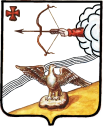 АДМИНИСТРАЦИЯ ОРЛОВСКОГО РАЙОНАКИРОВСКОЙ ОБЛАСТИПОСТАНОВЛЕНИЕ04.04.2017											№ 207г. ОрловО внесении изменений в муниципальную программу «Развитие агропромышленного комплекса муниципального образования Орловский район в 2014 – 2020 годах»В соответствии с решением Орловской районной Думы от 21.02.2017 № 8/43 «О внесении изменений в решение Орловской районной Думы от 09.12.2016 №4/25» администрация Орловского района ПОСТАНОВЛЯЕТ:1. Внести изменения в муниципальную программу «Развитие агропромышленного комплекса муниципального образования Орловский район в 2014 – 2020 годах» утвержденную постановлением администрации Орловского района от 19.12.2013 № 858 «Об утверждении муниципальной программы “Развитие агропромышленного комплекса муниципального образования Орловский район в 2014 – 2020 годах”».1.1. В паспорте программы пункт «Объемы ассигнований муниципальной программы» изложить в новой редакции:1.2. Приложение №2 «Перечень мероприятий муниципальной программы “Развитие агропромышленного комплекса муниципального образования Орловский район в 2014 - 2020 годах”» изложить в новой редакции согласно приложения.  2. Опубликовать постановление в Информационном бюллетене органов местного самоуправления муниципального образования Орловский муниципальный район Кировской области.3. Постановление вступает в силу с момента его опубликования.Глава администрации Орловского района      С.С. ЦелищевПриложение N 2к муниципальной программеПЕРЕЧЕНЬМЕРОПРИЯТИЙ МУНИЦИПАЛЬНОЙ ПРОГРАММЫ "РАЗВИТИЕАГРОПРОМЫШЛЕННОГО КОМПЛЕКСА МУНИЦИПАЛЬНОГО ОБРАЗОВАНИЯОРЛОВСКИЙ РАЙОН В 2014 - 2020 ГОДАХ"__________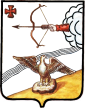  АДМИНИСТРАЦИЯ ОРЛОВСКОГО  РАЙОНАКИРОВСКОЙ  ОБЛАСТИПОСТАНОВЛЕНИЕ12.04.2017                                                                                             							№ 240                                                          г. ОрловО внесении изменений в постановление Администрации Орловского района Кировской области от 20.11.2014 № 739Администрация Орловского района Кировской области ПОСТАНОВЛЯЕТ:1.  Внести в постановление Администрации Орловского района Кировской области от 20.11.2014 № 739 «Об утверждении Порядка осуществления внутреннего финансового контроля и внутреннего финансового аудита» следующие изменения:1.1. Утвердить Порядок осуществления внутреннего финансового контроля и внутреннего финансового аудита в новой редакции согласно приложению.    2.  Контроль за выполнением постановления возложить на заместителя главы администрации, начальника финансового управления администрации Орловского района Лаптеву Н.К.    3. Опубликовать настоящее постановление в Информационном бюллетене органов местного самоуправления муниципального образования Орловский муниципальный район Кировской области.     4. Настоящее постановление вступает в силу с момента его официального опубликования.Глава Орловского района       С.С. ЦелищевПриложение                             УТВЕРЖДЕНпостановлением администрацииОрловского районаКировской областиот                      № ПОРЯДОКосуществления внутреннего финансового контроля и внутреннего финансового аудита1. Общие положения1.1. Порядок осуществления внутреннего финансового контроля и внутреннего финансового аудита (далее – Порядок) устанавливает правила осуществления главными распорядителями (распорядителями) средств бюджета района, главными администраторами (администраторами) доходов бюджета района, главными администраторами (администраторами) источников финансирования дефицита бюджета района (далее – главный администратор бюджетных средств) внутреннего финансового контроля и внутреннего финансового аудита.1.2. В целях настоящего Порядка:к подведомственным участникам бюджетного процесса относятся распорядитель средств бюджета района, администратор доходов бюджета района, администратор источников финансирования дефицита бюджета района и получатели средств бюджета района;к внутренним бюджетным процедурам относятся организуемые и выполняемые главными администраторами бюджетных средств и подведомственными получателями бюджетных средств процедуры составления и исполнения бюджета, ведения бюджетного учета и составления бюджетной отчетности (далее – внутренние бюджетные процедуры).2. Осуществление внутреннего финансового контроля2.1. Субъектами внутреннего финансового контроля являются:руководитель (заместитель руководителя) главного администратора бюджетных средств;руководители (заместители руководителей) структурных подразделений, иные должностные лица главного администратора бюджетных средств. 2.2. Организация внутреннего финансового контроля осуществляется с учетом требований статьи 160.2-1 Бюджетного кодекса Российской Федерации, определяющих, что внутренний финансовый контроль направлен на:соблюдение установленных в соответствии с бюджетным законодательством Российской Федерации и иными нормативными правовыми актами, регулирующими бюджетные правоотношения, внутренних стандартов и процедур составления и исполнения бюджета по расходам, включая расходы на закупку товаров, работ, услуг для обеспечения государственных (муниципальных) нужд, составления бюджетной отчетности и ведения бюджетного учета главным распорядителем бюджетных средств и подведомственными ему распорядителями и получателями бюджетных средств;соблюдение главным администратором (администратором) доходов бюджета района установленных в соответствии с бюджетным законодательством Российской Федерации, иными нормативными правовыми актами, регулирующими бюджетные правоотношения, внутренних стандартов и процедур составления и исполнения бюджета по доходам, составления бюджетной отчетности и ведения бюджетного учета этим главным администратором доходов бюджета и подведомственными администраторами доходов бюджета; соблюдение главным администратором (администратором) источников финансирования дефицита бюджета района установленных в соответствии с бюджетным законодательством Российской Федерации, иными нормативными правовыми актами, регулирующими бюджетные правоотношения, внутренних стандартов и процедур составления и исполнения бюджета по источникам финансирования дефицита бюджета, составления бюджетной отчетности и ведения бюджетного учета этим главным администратором источников финансирования дефицита бюджета и подведомственными администраторами источников финансирования дефицита бюджета;подготовку и организацию мер по повышению экономности и результативности использования бюджетных средств.2.3. Должностные лица подразделений главного администратора бюджетных средств осуществляют внутренний финансовый контроль в соответствии с их должностными регламентами в отношении следующих внутренних бюджетных процедур:составление и представление в финансовое управление администрации Орловского района Кировской области документов, необходимых для составления и рассмотрения проекта бюджета района, в том числе реестров расходных обязательств и обоснований бюджетных ассигнований;составление и представление главному администратору бюджетных средств подведомственными участниками бюджетного процесса документов, необходимых для составления и рассмотрения проекта бюджета района (проектов изменений в бюджет района);составление и представление в финансовое управление администрации Орловского района Кировской области документов, необходимых для составления и ведения кассового плана по доходам бюджета, расходам бюджета и источникам финансирования дефицита бюджета;составление, утверждение и ведение бюджетной росписи главного распорядителя бюджетных средств;составление и направление в финансовое управление администрации Орловского района Кировской области документов, необходимых для формирования и ведения сводной бюджетной росписи, а также для доведения (распределения) бюджетных ассигнований и лимитов бюджетных обязательств до главных распорядителей бюджетных средств;составление, утверждение и ведение бюджетных смет и (или) составление (утверждение) свода бюджетных смет;формирование и утверждение муниципальных заданий в отношении подведомственных муниципальных учреждений; составление и исполнение бюджетной сметы;принятие в пределах доведенных лимитов бюджетных обязательств и (или) бюджетных ассигнований бюджетных обязательств;осуществление начисления, учета и контроля за правильностью исчисления, полнотой и своевременностью осуществления платежей (поступления источников финансирования дефицита бюджета) в бюджет, пеней и штрафов по ним (за исключением операций, осуществляемых в соответствии с законодательством Российской Федерации о налогах и сборах, таможенным законодательством, законодательством Российской Федерации о страховых взносах);ведение бюджетного учета, в том числе принятие к учету первичных учетных документов (составление сводных учетных документов), отражение информации, указанной в первичных учетных документах в регистрах бюджетного учета, проведение оценки имущества и обязательств, а также инвентаризаций;составление и представление бюджетной отчетности и сводной бюджетной отчетности;осуществление предусмотренных правовыми актами о предоставлении межбюджетных субсидий, субвенций и иных межбюджетных трансфертов, имеющих целевое назначение, а также иных субсидий действий, направленных на обеспечение соблюдения их получателями условий, целей и порядка их предоставления;распределение лимитов бюджетных обязательств по подведомственным получателям бюджетных средств;исполнение судебных актов по искам к публично-правовому образованию, а также судебных актов, предусматривающих обращение взыскания на средства бюджета района по денежным обязательствам подведомственных казенных учреждений.2.4. При осуществлении внутреннего финансового контроля проводятся следующие контрольные действия:проверка оформления документов на соответствие требованиям нормативных правовых актов, регулирующих бюджетные правоотношения, и (или) правовых актов главного администратора бюджетных средств;подтверждение (согласование) операций (визирование документа вышестоящим должностным лицом);сверка данных, то есть сравнение данных из разных источников информации (сверка остатков по счетам бюджетного учета с данными первичных документов по расчетам с поставщиками и подрядчиками и др.);сбор (запрос), анализ и оценка (мониторинг) информации о результатах выполнения внутренних бюджетных процедур.2.5. При осуществлении внутреннего финансового контроля используются следующие методы внутреннего финансового контроля: самоконтроль, контроль по уровню подчиненности, смежный контроль и контроль по уровню подведомственности.2.6. Самоконтроль осуществляется сплошным способом должностным лицом каждого подразделения главного администратора бюджетных средств путем проведения проверки каждой выполняемой им операции на соответствие требованиям нормативных правовых актов Российской Федерации, регулирующих бюджетные правоотношения, внутренним стандартам и процедурам и должностным регламентам, а также путем оценки причин и обстоятельств (факторов), негативно влияющих на совершение операции.2.7. Контроль по уровню подчиненности осуществляется руководителем (заместителем руководителя) главного администратора бюджетных средств и (или) руководителем структурного подразделения главного администратора бюджетных средств (иным уполномоченным лицом) путем подтверждения (согласования) операций (действий по формированию документов, необходимых для выполнения внутренних бюджетных процедур), осуществляемых подчиненными должностными лицами, сплошным способом или путем проведения проверки в отношении отдельных операций (группы операций) выборочным способом.2.8. Контроль по уровню подведомственности осуществляется в целях реализации бюджетных полномочий сплошным и (или) выборочным способом главным администратором бюджетных средств в отношении процедур и операций, совершенных подведомственными получателями бюджетных средств, путем проведения проверок, направленных на установление соответствия представленных документов требованиям нормативных правовых актов Российской Федерации, регулирующих бюджетные правоотношения, и внутренним стандартам и процедурам, и путем сбора (запроса), анализа и оценки (мониторинга) главным администратором бюджетных средств информации об организации и результатах выполнения внутренних бюджетных процедур подведомственными получателями бюджетных средств.Результаты таких проверок оформляются письменным заключением с указанием необходимости внесения исправлений и (или) устранения недостатков (нарушений), при их наличии, в установленный в заключении срок либо разрешительной надписью на представленном документе.2.9. Смежный контроль осуществляется сплошным и (или) выборочным способом руководителем структурного подразделения главного администратора бюджетных средств (иным уполномоченным лицом) путем согласования (подтверждения) операций (действий по формированию документов, необходимых для выполнения внутренних бюджетных процедур), осуществляемых должностными лицами других структурных подразделений главного администратора бюджетных средств.2.10. Контрольные действия подразделяются на визуальные, автоматические и смешанные. Визуальные контрольные действия осуществляются путем изучения документов и операций в целях подтверждения законности и (или) эффективности исполнения соответствующих бюджетных процедур. Визуальные контрольные действия осуществляются без использования прикладных программных средств автоматизации. Автоматические контрольные действия осуществляются с использованием прикладных программных средств автоматизации без участия должностных лиц (автоматическая проверка реквизитов документов, контроль введенных сумм, автоматическая сверка данных и др.). Смешанные контрольные действия выполняются с использованием прикладных программных средств автоматизации с участием должностных лиц.2.11. К способам проведения контрольных действий относятся:сплошной способ, при котором контрольные действия осуществляются в отношении каждой проведенной операции (действия по формированию документа, необходимого для выполнения внутренней бюджетной процедуры);выборочный способ, при котором контрольные действия осуществляются в отношении отдельной проведенной операции (действия по формированию документа, необходимого для выполнения внутренней бюджетной процедуры).2.12. Внутренний финансовый контроль главного администратора бюджетных средств осуществляется в соответствии с утвержденной картой внутреннего финансового контроля.Формирование (актуализация) карты внутреннего финансового контроля осуществляется руководителем каждого структурного подразделения главного администратора бюджетных средств, ответственного за результаты выполнения внутренних бюджетных процедур.Карта внутреннего финансового контроля должна охватывать все внутренние бюджетные процедуры, за результаты которых отвечает соответствующее структурное подразделение главного администратора бюджетных средств.2.13. Утверждение карт внутреннего финансового контроля осуществляется руководителем (лицом, уполномоченным руководителем) главного администратора бюджетных средств до начала очередного финансового года.Карта внутреннего финансового контроля оформляется согласно приложению. 2.14. Процесс формирования (актуализации) карты внутреннего финансового контроля включает следующие этапы:анализ предмета внутреннего финансового контроля в целях определения применяемых к нему методов контроля и контрольных действий;формирование перечня операций (действий по формированию документов, необходимых для выполнения внутренней бюджетной процедуры) с указанием необходимости или отсутствия необходимости проведения контрольных действий в отношении отдельных операций.2.15. При составлении перечня операций оцениваются бюджетные риски, связанные с проведением указанной в перечне операции, в целях ее включения в карту внутреннего финансового контроля, определения применяемых к ней контрольных действий.2.16. Оценка бюджетных рисков проводится путем проведения анализа информации, указанной в представлениях и предписаниях органов муниципального финансового контроля, рекомендациях (предложениях) внутреннего финансового аудита, иной информации о нарушениях и недостатках в сфере бюджетных правоотношений, их причинах и условиях и заключается в определении по каждой операции возможных событий, наступление которых негативно повлияет на результат внутренней бюджетной процедуры (несвоевременность выполнения операции, ошибки, допущенные в ходе выполнения операции и др.).2.17. Актуализация карт внутреннего финансового контроля проводится:до начала очередного финансового года;при принятии решения руководителем (заместителем руководителя) главного администратора бюджетных средств о внесении изменений в карты внутреннего финансового контроля;в случае внесения изменений в нормативные правовые акты, регулирующие выполнение внутренних бюджетных процедур;в случае изменения состава должностных лиц, ответственных за осуществление операций (действия по формированию документа, необходимого для выполнения внутренней бюджетной процедуры), состава уполномоченных должностных лиц, осуществляющих контрольные действия;в случае необходимости изменения методов контроля, контрольных действий и (или) периодичности их проведения в целях увеличения способности методов контроля и контрольных действий снижать вероятность возникновения бюджетных рисков.2.18. Внутренний финансовый контроль осуществляется уполномоченными должностными лицами главного администратора бюджетных средств в соответствии с утвержденными картами внутреннего финансового контроля.2.19. Данные о выявленных в ходе внутреннего финансового контроля нарушениях и (или) недостатки при исполнении внутренних бюджетных процедур, сведения об источниках бюджетных рисков и о предлагаемых (реализованных) мерах по их устранению (далее – результаты внутреннего финансового контроля) отражаются в регистрах (журналах) внутреннего финансового контроля.Ведение регистров (журналов) внутреннего финансового контроля осуществляется в каждом структурном подразделении, ответственном за выполнение внутренних бюджетных процедур. При осуществлении внутреннего финансового контроля методом самоконтроля ведение регистров (журналов) внутреннего финансового контроля не требуется.2.20. Регистры (журналы) внутреннего финансового контроля подлежат учету и хранению в установленном главным администратором бюджетных средств порядке, в том числе с применением автоматизированных информационных систем.2.21. Информация о результатах внутреннего финансового контроля направляется руководителем структурного подразделения руководителю (лицу, уполномоченному руководителем) главного администратора бюджетных средств с установленной им периодичностью, но не реже одного раза в квартал.2.22. По итогам рассмотрения результатов внутреннего финансового контроля руководитель (лицо, уполномоченное руководителем) главного администратора бюджетных средств принимает решение с указанием сроков выполнения, направленное на:устранение выявленных нарушений (недостатков) в установленный в решении срок;обеспечение применения эффективных автоматических контрольных действий в отношении отдельных операций и (или) устранение недостатков используемых прикладных программных средств автоматизации контрольных действий, а также исключение неэффективных автоматических контрольных действий;проведение служебных проверок и привлечение к материальной или дисциплинарной ответственности виновных должностных лиц;актуализацию карт внутреннего финансового контроля в части изменения методов контроля, способов контроля и периодичности контрольных действий в целях увеличения способности методов контроля и контрольных действий снижать вероятность возникновения бюджетных рисков;изменение правовых актов главного администратора бюджетных средств, в том числе в части установления (уточнения) нормативов (критериев) в сфере регулирования процедур обоснования бюджетных ассигнований, закупок товаров, работ, услуг для обеспечения государственных нужд и управления активами в целях повышения эффективности использования бюджетных средств, а также актов, регулирующих учётную политику;актуализацию системы формуляров, реестров и классификаторов как совокупности структурированных документов, позволяющих отразить унифицированные операции в процессе осуществления бюджетных полномочий главного администратора бюджетных средств;уточнение прав доступа пользователей к базам данных, вводу и выводу информации из автоматизированных информационных систем, обеспечивающих осуществление бюджетных полномочий, а также регламента взаимодействия пользователей с информационными ресурсами;применение материальной и (или) дисциплинарной ответственности к виновным должностным лицам;ведение эффективной кадровой политики в отношении структурных подразделений главного администратора бюджетных средств и руководителей подведомственных получателей бюджетных средств, выражающейся в совершенствовании процедуры аттестации и использовании ее результатов при принятии кадровых решений, формировании и поддержании кадрового резерва, продвижении наиболее опытных и квалифицированных сотрудников, обеспечении соответствия распределения стимулирующих выплат результатам деятельности сотрудников, в создании системы взаимозаменяемости сотрудников, а также введение механизмов кураторства и наставничества, закрепление (уточнение) распределения полномочий и ответственности за организацию и осуществление внутреннего финансового контроля правовым актом главного администратора бюджетных средств, актуализацию должностных регламентов и инструкций, установление квалификационных требований к профессиональным знаниям и навыкам, необходимым для исполнения должностных обязанностей должностных лиц, организующих и осуществляющих внутренний финансовый контроль;установление требований к доведению до сотрудников главного администратора бюджетных средств информации, необходимой для правомерного выполнения внутренних бюджетных процедур и выполнения мероприятий, направленных на повышение экономности и результативности использования бюджетных средств.2.23. При принятии решений по итогам рассмотрения результатов внутреннего финансового контроля учитывается информация, указанная в актах, заключениях, представлениях и предписаниях органов муниципального финансового контроля и отчетах внутреннего финансового аудита, представленных руководителю (лицу, уполномоченному руководителем) главного администратора бюджетных средств.2.24. Ответственность за организацию внутреннего финансового контроля несет руководитель (лицо, уполномоченное руководителем) главного администратора бюджетных средств.2.25. Организация внутреннего финансового контроля предполагает формирование и утверждение порядка осуществления внутреннего финансового контроля, предусматривающего положения, которые регулируют:формирование, утверждение и актуализацию карт внутреннего финансового контроля; ведение, учет и хранение регистров (журналов) внутреннего финансового контроля;формирование регистров (журналов) внутреннего финансового контроля, перечни должностных лиц, ведущих регистры (журналы) внутреннего финансового контроля;формирование и направление информации о результатах внутреннего финансового контроля на основе данных регистров (журналов) внутреннего финансового контроля;составление и представление отчетности о результатах внутреннего финансового контроля на основе данных регистров (журналов) внутреннего финансового контроля.2.26. Главный администратор бюджетных средств представляет в финансовое управление администрации Орловского района Кировской области отчет о результатах внутреннего финансового контроля: за первое полугодие – до 01 июля текущего года и годовой – до 01 февраля года, следующего за отчетным.Порядок представления отчета и форма отчета о результатах внутреннего финансового контроля устанавливаются финансовым управлением администрации Орловского района Кировской области.3. Осуществление внутреннего финансового аудита3.1. Внутренний финансовый аудит осуществляется структурным подразделением или должностными лицами главного администратора бюджетных средств, наделенными полномочиями по осуществлению внутреннего финансового аудита (далее – субъект внутреннего финансового аудита), на основе функциональной независимости. Деятельность субъекта внутреннего финансового аудита основывается на принципах законности, объективности, эффективности, независимости и профессиональной компетентности, а также системности, ответственности и стандартизации.3.2. Целями внутреннего финансового аудита являются:оценка надежности внутреннего финансового контроля и подготовка рекомендаций по повышению его эффективности;подтверждение достоверности бюджетной отчетности и соответствия порядка ведения бюджетного учета методологии и стандартам бюджетного учета, установленным Министерством финансов Российской Федерации;подготовка предложений по повышению экономности и результативности использования средств бюджета района.3.3. Объектами внутреннего финансового аудита (далее – объекты аудита) являются:структурные подразделения главного распорядителя (распорядителя) бюджетных средств, подведомственные им распорядители и получатели бюджетных средств;главные администраторы (администраторы) доходов бюджета района и подведомственные им администраторы доходов бюджета района;главные администраторы (администраторы) источников финансирования дефицита бюджета и подведомственные им администраторы источников финансирования дефицита бюджета района.3.4. Порядок осуществления полномочий по внутреннему финансовому аудиту устанавливается главным администратором бюджетных средств с учетом требований настоящего Порядка.3.5. Субъект внутреннего финансового аудита подчиняется непосредственно и исключительно руководителю главного администратора бюджетных средств. Функциональная независимость субъекта внутреннего финансового аудита состоит в том, что его должностные лица:не принимают участие в исполнении проверяемых внутренних бюджетных процедур;не принимали участие в исполнении внутренних бюджетных процедур в проверяемом периоде;не подчиняются должностным лицам главного администратора бюджетных средств, курирующим, организующим и выполняющим проверяемые внутренние бюджетные процедуры;не имеют родства с должностными лицами главного администратора бюджетных средств, курирующими, организующими и (или) выполняющими проверяемые внутренние бюджетные процедуры.3.6. Внутренний финансовый аудит осуществляется посредством проведения плановых и внеплановых аудиторских проверок (далее – аудиторская проверка). Плановые проверки осуществляются в соответствии с годовым планом внутреннего финансового аудита, утверждаемым руководителем главного администратора бюджетных средств.Аудиторские проверки подразделяются на камеральные, выездные и комбинированные.Камеральная аудиторская проверка проводится по месту нахождения главного администратора бюджетных средств на основании бюджетной (бухгалтерской) отчетности и иных документов, представленных по его запросу.Выездная аудиторская проверка проводится по месту нахождения объекта аудита, в ходе которой в том числе определяется фактическое соответствие совершенных операций (действий по формированию документов, необходимых для выполнения внутренней бюджетной процедуры) данным бюджетной (бухгалтерской) отчетности и первичным документам. Комбинированная проверка проводится как по месту нахождения субъекта внутреннего финансового аудита, так и по месту нахождения объектов аудита.3.7. План внутреннего финансового аудита (далее – план финансового аудита) представляет собой перечень аудиторских проверок с указанием темы аудиторской проверки, объекта аудита, срока проведения аудиторской проверки и ответственного исполнителя субъекта внутреннего финансового аудита.3.8. Темы аудиторских проверок формулируются исходя из следующих направлений аудита:аудит надежности системы внутреннего финансового контроля;аудит достоверности бюджетной отчетности главного администратора бюджетных средств и (или) подведомственных ему получателей бюджетных средств;аудит экономности и результативности использования бюджетных средств.3.9. Составление, утверждение и ведение плана финансового аудита осуществляется в порядке, установленном главным администратором бюджетных средств.3.10. При планировании аудиторских проверок (составлении плана и программы аудиторской проверки) учитываются:значимость операций (действий по формированию документов, необходимых для выполнения внутренней бюджетной процедуры), групп однотипных операций, осуществляемых объектами аудита, которые могут оказать значительное влияние на качество выполнения внутренней бюджетной процедуры и годовую и (или) квартальную бюджетную отчетность в случае ненадлежащего осуществления этих операций;факторы, влияющие на объем выборки проверяемых операций (действий по формированию документов, необходимых для выполнения внутренней бюджетной процедуры) для оценки надежности внутреннего финансового контроля;наличие значимых бюджетных рисков после проведения процедур внутреннего финансового контроля;степень обеспеченности субъекта внутреннего финансового аудита ресурсами (трудовыми, материальными и финансовыми);возможность проведения аудиторских проверок в установленные сроки;наличие резерва времени для выполнения внеплановых аудиторских проверок.3.11. В ходе планирования субъект внутреннего финансового аудита обязан провести предварительный анализ данных об объектах аудита, в том числе сведений о результатах:осуществления объектом аудита внутреннего финансового контроля за период, подлежащий аудиторской проверке;проведения в текущем и (или) отчетном финансовом году в отношении финансово-хозяйственной деятельности объектов аудита контрольных мероприятий органами муниципального финансового контроля.3.12. Формирование плана финансового аудита осуществляется с использованием программного комплекса «Финконтроль-СМАРТ».План финансового аудита утверждается руководителем главного администратора бюджетных средств до начала очередного финансового года.3.13. Субъект внутреннего финансового аудита при проведении аудиторских проверок имеет право:запрашивать и получать на основании мотивированного запроса от объекта аудита документы, материалы и информацию, необходимые для проведения аудиторских проверок, в том числе информацию об организации и результатах осуществления объектом аудита внутреннего финансового контроля;посещать помещения и территории, занимаемые объектом аудита, в отношении которого осуществляется аудиторская проверка;привлекать по согласованию с руководителем главного администратора бюджетных средств независимых экспертов. 3.14. Субъект внутреннего финансового аудита при проведении аудиторских проверок обязан:соблюдать требования нормативных правовых актов в установленной сфере деятельности и принципы, на которых основывается деятельность главного администратора бюджетных средств;проводить аудиторские проверки в соответствии с программами аудиторских проверок;знакомить руководителя объекта аудита с программой аудиторской проверки и результатами проверки.3.15. Ответственность за организацию внутреннего финансового аудита несет руководитель главного администратора бюджетных средств.Руководитель главного администратора бюджетных средств при организации внутреннего финансового аудита обязан исключать участие субъекта внутреннего финансового аудита в организации и выполнении внутренних бюджетных процедур.3.16. Аудиторская проверка назначается решением руководителя главного администратора бюджетных средств и проводится на основании утвержденной им программы аудиторской проверки.3.17. Программа аудиторской проверки должна содержать наименование объекта аудита, тему аудиторской проверки и перечень вопросов, подлежащих изучению при проведении аудиторской проверки.3.18. В ходе аудиторской проверки в отношении объектов аудита исследуется:осуществление объектом аудита внутреннего финансового контроля в отношении операций, связанных с темой аудиторской проверки;законность выполнения объектом аудита внутренних бюджетных процедур и эффективность использования бюджетных средств;соответствие применяемой (обеспечиваемой) объектом аудита учетной политики законодательству Российской Федерации о бухгалтерском учете, федеральным и отраслевым стандартам в области регулирования бухгалтерского учета;ведение объектом аудита бюджетного учета, в том числе по вопросам, решение по которым принимается исходя из профессионального мнения лица, ответственного за ведение бюджетного учета;применение объектом аудита программных средств автоматизации при осуществлении внутренних бюджетных процедур;принятие объектом аудита мер по повышению экономности и результативности использования бюджетных средств;составление объектом аудита бюджетной отчетности.3.19. Аудиторская проверка проводится путем выполнения:инспектирования, представляющего собой изучение записей и документов, связанных с выполнением внутренней бюджетной процедуры, и (или) материальных активов;запроса, представляющего собой письменное обращение к осведомлённым лицам объекта аудита в целях получения сведений, необходимых для проведения аудиторской проверки;опроса, представляющего собой устное обращение к осведомлённым должностным лицам объекта аудита в целях получения сведений, необходимых для проведения аудиторской проверки;подтверждения, представляющего собой ответ на запрос информации, содержащейся в регистрах бюджетного учета;пересчета, представляющего собой проверку точности арифметических расчётов, произведённых объектом аудита;аналитических процедур, представляющих собой анализ соотношений и закономерностей, основанных на сведениях о выполнении объектом аудита внутренних бюджетных процедур, изучение связи указанных соотношений и закономерностей с полученной информацией с целью выявления отклонений от неё и (или) неправильно отражённых в бюджетном учёте операций и их причин и недостатков осуществления иных внутренних бюджетных процедур. 3.20. При проведении аудиторской проверки должны быть получены достаточные, надлежащие и надежные доказательства. К доказательствам относятся информация и данные:основанные на документах и иных материалах, подготавливаемых или получаемых в связи с проведением аудиторской проверки;подтверждающие наличие выявленных недостатков и (или) нарушений при выполнении объектами аудита внутренних бюджетных процедур;являющиеся основанием для выводов и предложений по результатам аудиторской проверки.3.21. Проведение аудиторской проверки подлежит документированию. Материалы аудиторской проверки должны содержать: документы, отражающие подготовку аудиторской проверки, включая программу аудиторской проверки;акт аудиторской проверки; письменные заявления и объяснения, полученные от должностных лиц и иных работников объекта аудита;обращения, запросы, направленные третьим лицам при проведении аудиторской проверки, и полученные от них сведения;копии финансово-хозяйственных документов объекта аудита, подтверждающих выявленные недостатки и (или) нарушения;иные документы, имеющие отношение к аудиторской проверке.3.22. Предельные сроки проведения аудиторских проверок, основания для их приостановления и продления устанавливаются главным администратором бюджетных средств.3.23. Результаты аудиторской проверки оформляются актом аудиторской проверки.Акт аудиторской проверки подписывается должностными лицами главного администратора бюджетных средств, наделенными полномочиями по внутреннему финансовому аудиту, и вручается руководителю объекта аудита (иному лицу, уполномоченному на получение акта).Акт аудиторской проверки должен содержать:информацию о выявленных недостатках и (или) нарушениях, об условиях и причинах таких недостатков и нарушений, а также о бюджетных рисках;выводы о степени надёжности внутреннего финансового контроля, осуществляемого объектом аудита;выводы о достоверности (недостоверности) бюджетной отчётности объекта аудита;выводы о соответствии (несоответствии) порядка ведения объектом аудита бюджетного учёта методологии и стандартам бюджетного учёта, установленным Министерством финансов Российской Федерации;предложения по повышению экономности и результативности использования объектом аудита бюджетных средств;предложения по устранению выявленных недостатков и (или) нарушений по принятию мер, направленных на исключение (минимизацию) бюджетных рисков, по актуализации карт внутреннего финансового контроля.3.24. Форма акта аудиторской проверки, правила направления и сроки рассмотрения акта объектом аудита устанавливаются главным администратором бюджетных средств.3.25. На основании акта аудиторской проверки субъект внутреннего финансового аудита готовит отчет о результатах аудиторской проверки, содержащий информацию об итогах аудиторской проверки, в том числе:сведения о выявленных в ходе аудиторской проверки недостатках и нарушениях, условиях и причинах таких нарушений, а также значимых бюджетных рисках;сведения о наличии или отсутствии возражений со стороны объектов аудита;выводы, предложения и рекомендации по устранению выявленных нарушений и недостатков, принятию мер по минимизации бюджетных рисков, внесению изменений в карту внутреннего финансового контроля, а также предложения по повышению экономности и результативности использования средств бюджета района;оценку надежности внутреннего финансового контроля.3.26. Отчет о результатах аудиторской проверки с приложением акта аудиторской проверки направляется руководителю главного администратора бюджетных средств.3.27. По результатам рассмотрения указанного отчета руководитель главного администратора бюджетных средств вправе принять одно или несколько решений:о необходимости реализации аудиторских выводов, предложений и рекомендаций;о недостаточной обоснованности аудиторских выводов, предложений и рекомендаций;о проведении служебных проверок, применении материальной или дисциплинарной ответственности к виновным должностным лицам;о направлении материалов в орган, уполномоченный на осуществление внутреннего муниципального финансового контроля, и (или) в правоохранительные органы в случае наличия признаков нарушений бюджетного законодательства Российской Федерации (иных регулирующих бюджетные правоотношения нормативных правовых актов), в отношении которых отсутствует возможность их устранения, для принятия соответствующих мер.При выявлении в результате аудиторской проверки факта совершения должностными лицами и (или) объектом аудита действия (бездействия), содержащего признаки административного правонарушения, главный администратор бюджетных средств направляет в срок до 10 рабочих дней со дня окончания аудиторской проверки информацию о совершении указанного действия (бездействия) и подтверждающие такой факт документы в орган, уполномоченный на осуществление внутреннего муниципального финансового контроля.При выявлении в результате аудиторской проверки факта совершения должностными лицами объекта аудита действия (бездействия), содержащего признаки состава преступления, главный администратор бюджетных средств в срок до 10 рабочих дней со дня окончания аудиторской проверки направляет информацию о совершении указанного действия (бездействия) и подтверждающие такой факт документы в правоохранительные органы.3.28. Субъекты внутреннего финансового аудита обеспечивают составление годовой отчетности о результатах осуществления внутреннего финансового аудита (далее – годовая отчетность).3.29. Годовая отчетность содержит информацию, подтверждающую выводы о надежности (эффективности) внутреннего финансового контроля, достоверности сводной бюджетной отчетности главного администратора бюджетных средств.Проведение внутреннего финансового контроля считается надежным (эффективным), если используемые методы контроля и контрольные действия объекта аудита приводят к отсутствию или существенному снижению числа нарушений нормативных правовых актов, регулирующих бюджетные правоотношения, актов главного администратора бюджетных средств, а также повышению эффективности использования бюджетных средств.3.30. Порядок составления и представления отчета о результатах аудиторской проверки и годовой отчетности о результатах осуществления внутреннего финансового аудита устанавливается главным администратором бюджетных средств.3.31. Главный администратор бюджетных средств представляет в финансовое управление администрации Орловского района Кировской области отчет о результатах внутреннего финансового аудита: за первое полугодие – до 01 июля текущего года и годовой – до 01 февраля года, следующего за отчетным. Составление отчета о результатах внутреннего финансового аудита осуществляется с использованием программного комплекса «Финконтроль-СМАРТ».Порядок предоставления и форма отчета о результатах внутреннего финансового аудита устанавливаются финансовым управлением администрации Орловского района Кировской области.Приложение к ПорядкуУТВЕРЖДАЮ Карта  внутреннего  финансового  контроля___________________________________________________________________________________________________________________________________________(наименование главного распорядителя (распорядителя) средств областного бюджета, главного администратора (администратора) доходов областного бюджета, главного администратора (администратора) источников финансирования дефицита областного бюджета)на _______ годНаименование структурного подразделения *, ответственного за выполнение внутренней бюджетной процедуры __________________________________________________________________________________________________________Руководитель структурного подразделения*			______________ 		_________		____________________       (должность)		   (подпись) 		      (инициалы, фамилия)«__» ___________ 20__ г.* – главный распорядитель (распорядитель) средств бюджета района, главный администратор (администратор) доходов бюджета района, главный администратор (администратор) источников финансирования дефицита бюджета района.________________ г.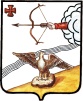 АДМИНИСТРАЦИЯ ОРЛОВСКОГО РАЙОНАКИРОВСКОЙ ОБЛАСТИПОСТАНОВЛЕНИЕ12.04.2017                                                                                              							 № 241г. ОрловО внесении изменений в постановление администрации Орловского района от 27.12.2016 №683В соответствии с Федеральным законом от 05.04.2013 №44-ФЗ «О контрактной системе в сфере закупок товаров, работ, услуг для обеспечения государственных и муниципальных нужд» администрация Орловского района ПОСТАНОВЛЯЕТ:1. Внести изменения в постановление администрации Орловского района от 27.12.2016 №683 «Об утверждении плана закупок на 2017 финансовый год и на плановый период 2018 и 2019 годов»:1.1 План закупок товаров, выполнение работ, оказание услуг для обеспечения муниципальных нужд на 2017 финансовый год и на плановый период 2018 и 2019 годов утвердить в новой редакции. Прилагается.2. Опубликовать постановление в Информационном бюллетене органов местного самоуправления муниципального образования Орловский муниципальный район Кировской области3. Постановление вступает в силу с момента опубликования.АДМИНИСТРАЦИЯ ОРЛОВСКОГО РАЙОНАКИРОВСКОЙ ОБЛАСТИПОСТАНОВЛЕНИЕ12.04.2017                                					 			№ 242г. ОрловО внесении изменений в  постановление администрации Орловского района от 25.08.2010 № 160-ПРуководствуясь Федеральным законом от 25.12.2008 № 273-ФЗ "О противодействии коррупции", Федеральным законом от 02.03.2007 № 25-ФЗ "О муниципальной службе в Российской Федерации", принимая во внимание Указ Президента Российской Федерации от 01.07.2010 № 821 "О комиссиях по соблюдению требований к служебному поведению федеральных государственных служащих и урегулированию конфликта интересов", администрация Орловского района ПОСТАНОВЛЯЕТ:1. Внести изменения в постановление администрации Орловского района от 25.08.2010 № 160-П «О комиссии по соблюдению требований к служебному поведению муниципальных служащих администрации Орловского района и урегулированию конфликта интересов», следующие изменения:1.1. Утвердить состав комиссии по соблюдению требований к служебному поведению муниципальных служащих администрации Орловского района и урегулированию конфликта интересов в новой редакции согласно приложению.1.2. Пункт 6.1. положения о комиссии по соблюдению требований к служебному поведению муниципальных служащих администрации Орловского района и урегулированию конфликта интересов изложить в новой редакции:«6.1. управляющий делами администрации Орловского района (председатель комиссии), заместитель главы администрации Орловского района, начальник финансового управления (заместитель председателя комиссии), заведующая юридическим отделом администрации Орловского района (секретарь комиссии), муниципальные служащие администрации, определяемые главой администрации;».       2. Управляющему делами администрации Орловского района Тебенькову Н.Е. опубликовать настоящее постановление в Информационном бюллетене органов местного самоуправления муниципального образования Орловский муниципальный район Кировской области и разместить на официальном сайте Орловского района.       3. Постановление вступает в силу с момента опубликования.Глава администрации Орловского района       С.С. ЦелищевПриложение 1УТВЕРЖДЕНПостановлением администрации Орловского района от 12.04.2017 № 242СОСТАВкомиссии по соблюдению требований к служебному поведению муниципальных служащих администрации Орловского района и урегулированию конфликта интересовАДМИНИСТРАЦИЯ ОРЛОВСКОГО РАЙОНАКИРОВСКОЙ ОБЛАСТИПОСТАНОВЛЕНИЕ13.04.2017                                                                                                            							№ 249г. ОрловО внесении изменений в постановление администрации Орловского района от 27.12.2016 №684В соответствии с Федеральным законом от 05.04.2013 №44-ФЗ «О контрактной системе в сфере закупок товаров, работ, услуг для обеспечения государственных и муниципальных нужд» администрация Орловского района ПОСТАНОВЛЯЕТ:1. Внести изменения в постановление администрации Орловского района от 27.12.2016 №684 «Об утверждении плана-графика размещения заказов в 2017 году»:1.1 1 План - график размещения заказов на поставку товаров, выполнение работ, оказание услуг для обеспечения муниципальных нужд на 2017 год утвердить в новой редакции. Прилагается.2. Опубликовать постановление в Информационном бюллетене органов местного самоуправления муниципального образования Орловский муниципальный район Кировской области3. Постановление вступает в силу с момента опубликования.АДМИНИСТРАЦИЯ ОРЛОВСКОГО РАЙОНАКИРОВСКОЙ ОБЛАСТИПОСТАНОВЛЕНИЕ14.04.2017												№  251г. ОрловО порядке размещения сведений о доходах, расходах,об имуществе и обязательствах имущественного характера лиц, замещающих муниципальные должности, должности муниципальной службы администрации Орловского района Кировской области, должности руководителей муниципальных казенных учреждений Орловского района,  и членов их семей на официальном сайте  администрации Орловского муниципального района и предоставления этих сведений общероссийским средствам массовой информации для опубликования В соответствии с Федеральным законом от 25.12.2008 № 273-ФЗ «О противодействии коррупции», Указом Президента Российской Федерации от 08.07.2013 № 613 «Вопросы противодействия коррупции», администрация Орловского района ПОСТАНОВЛЯЕТ:1.  Утвердить Порядок размещения сведений о доходах, расходах, об имуществе и обязательствах имущественного характера лиц, замещающих муниципальные должности, должности муниципальной службы администрации Орловского района, должности руководителей муниципальных казенных учреждений Орловского района, и членов их семей на официальном сайте администрации Орловского муниципального района и представления этих сведений общероссийским средствам массовой информации для опубликования (далее - Порядок) согласно приложению.2. Действие настоящего Постановления не распространяется на правоотношения по размещению сведений о доходах, расходах, об имуществе и обязательствах имущественного характера депутата, его супруги (супруга) и несовершеннолетних детей, а также сведений об источниках получения средств, за счет которых совершены сделки, указанные в части 1 статьи 3 Федерального закона от 03.12.2012 № 230-ФЗ «О контроле за соответствием расходов лиц, замещающих государственные должности, и иных лиц их доходам».3. Признать утратившими силу постановления администрации Орловского района:3.1.  От 06.03.2015 № 126 «О внесении изменений в постановление администрации Орловского района от 05.05.2012 № 268-П».3.2.  От 10.06.2015 № 297 «О внесении изменений в постановление администрации Орловского района от 06.03.2015 № 126».3.3.  От 03.08.2015 № 399 «О внесении изменений в постановление администрации Орловского района от 06.03.2015 № 126».4.   Опубликовать настоящее постановление в Информационном бюллетене органов местного самоуправления муниципального образования Орловский муниципальный район Кировской области. Настоящее постановление вступает в силу с момента его официального опубликования. Глава администрацииОрловского района            С.С.ЦелищевПриложениеУ Т В Е Р Ж Д Е Нпостановлением администрации Орловского района от 14.04.2017 № 251ПОРЯДОК размещения сведений о доходах, расходах,об имуществе и обязательствах имущественного характера лиц, замещающих муниципальные должности, должности муниципальной службы администрации Орловского района Кировской области, должности руководителей муниципальных казенных учреждений Орловского района,  и членов их семей на официальном сайте  администрации Орловского муниципального района и предоставления этих сведений общероссийским средствам массовой информации для опубликования1. Настоящим Порядком устанавливаются обязанности администрации Орловского района по размещению сведений о доходах, расходах, об имуществе и обязательствах имущественного характера лиц, замещающих муниципальные должности, должности муниципальной службы администрации Орловского района, должности руководителей муниципальных казенных учреждений Орловского района (далее - служащие (работники)), их супругов и несовершеннолетних детей в информационно-телекоммуникационной сети «Интернет» на официальном сайте администрации Орловского муниципального района (далее - официальный сайт) и представлению этих сведений общероссийским средствам массовой информации для опубликования в связи с их запросами, если федеральными законами не установлен иной порядок размещения указанных сведений и (или) их представления общероссийским средствам массовой информации для опубликования.2. На официальном сайте размещаются и общероссийским средствам массовой информации представляются для опубликования следующие сведения о доходах, расходах, об имуществе и обязательствах имущественного характера служащих (работников), замещающих должности, замещение которых влечет за собой размещение таких сведений, а также сведения о доходах, расходах, об имуществе и обязательствах имущественного характера их супруг (супругов) и несовершеннолетних детей:- перечень объектов недвижимого имущества, принадлежащих служащему (работнику), его супруге (супругу) и несовершеннолетним детям на праве собственности или находящихся в их пользовании, с указанием вида, площади и страны расположения каждого из таких объектов;- перечень транспортных средств с указанием вида и марки, принадлежащих на праве собственности служащему (работнику), его супруге (супругу) и несовершеннолетним детям;- декларированный годовой доход служащего (работника), его супруги (супруга) и несовершеннолетних детей;- сведения об источниках получения средств, за счет которых совершены сделки по приобретению земельного участка, иного объекта недвижимого имущества, транспортного средства, ценных бумаг, долей участия, паев в уставных (складочных) капиталах организаций, если общая сумма таких сделок превышает общий доход служащего (работника) и его супруги (супруга) за три последних года, предшествующих отчетному периоду.3. В размещаемых на официальном сайте и представляемых общероссийским средствам массовой информации для опубликования сведениях о доходах, расходах, об имуществе и обязательствах имущественного характера запрещается указывать:- иные сведения (кроме указанных в пункте 2 настоящего Порядка) о доходах служащего (работника), его супруги (супруга) и несовершеннолетних детей, об имуществе, принадлежащем на праве собственности названным лицам, и об их обязательствах имущественного характера;- персональные данные супруги (супруга), детей и иных членов семьи служащего (работника);- данные, позволяющие определить место жительства, почтовый адрес, телефон и иные индивидуальные средства коммуникации служащего (работника), его супруги (супруга), детей и иных членов семьи;- данные, позволяющие определить местонахождение объектов недвижимого имущества, принадлежащих служащему (работнику), его супруге (супругу), детям, иным членам семьи на праве собственности или находящихся в их пользовании;- информацию, отнесенную к государственной тайне или являющуюся конфиденциальной.4. Сведения о доходах, расходах, об имуществе и обязательствах имущественного характера, указанные в пункте 2 настоящего Порядка, за весь период замещения служащим (работником) должностей, замещение которых влечет за собой размещение его сведений о доходах, расходах, об имуществе и обязательствах имущественного характера, а также сведения о доходах, расходах, об имуществе и обязательствах имущественного характера его супруги (супруга) и несовершеннолетних детей находятся на официальном сайте администрации Орловского района, и ежегодно обновляются в течение 14 рабочих дней со дня истечения срока, установленного для их подачи.5.  Администрация Орловского района:- в течение трех рабочих дней со дня поступления запроса от общероссийского средства массовой информации сообщает о нем служащему (работнику), в отношении которого поступил запрос;- в течение семи рабочих дней со дня поступления запроса от общероссийского средства массовой информации обеспечивает представление ему сведений, указанных в пункте 2 настоящего Порядка, в том случае, если запрашиваемые сведения отсутствуют на официальном сайте.6. Муниципальные служащие администрации Орловского района, обеспечивающие размещение сведений о доходах, расходах, об имуществе и обязательствах имущественного характера на официальном сайте и их представление общероссийским средствам массовой информации для опубликования, несут в соответствии с законодательством Российской Федерации ответственность за несоблюдение настоящего Порядка, а также за разглашение сведений, отнесенных к государственной тайне или являющихся конфиденциальными.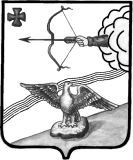  АДМИНИСТРАЦИЯ ОРЛОВСКОГО РАЙОНАКИРОВСКОЙ ОБЛАСТИПОСТАНОВЛЕНИЕг. Орлов14.04.2017                                          	                                                                                       					№ 252О внесении изменений в постановление администрации Орловского района от 07.11.2014 №699  В целях приведения муниципальной программы  «Развитие образования в орловском районе Кировской области на 2014-2019 годы» в соответствии с действующим законодательством, администрации Орловского района       ПОСТАНОВЛЯЕТ:1. Внести изменения в постановление администрации Орловского района от 17.11.2014 №699 «Об утверждении муниципальной программы «Развитие образования в Орловском районе Кировской области» на 2014 -2019 годы», утвердив муниципальную программу «Развитие образования в Орловском районе Кировской области на 2014-2019 годы» в новой редакции согласно приложения №1.2.Контроль за исполнением настоящего постановления возложить на начальника управления образования Орловского района Сучкову М.П.3.Постановление вступает в силу с момента опубликования.Глава Орловского района               С.С. Целищев Приложение №1УТВЕРЖДЕНАпостановлением администрации Орловского района_________________________________МУНИЦИПАЛЬНАЯ ПРОГРАММА «РАЗВИТИЕ ОБРАЗОВАНИЯ В ОРЛОВСКОМ РАЙОНЕ КИРОВСКОЙ ОБЛАСТИ»на 2014 - 2019 годы(новая редакция)Ответственный исполнитель:Управление  образования Орловского районаНепосредственный исполнитель: Начальник управления образования Орловского района М.П. СучковаОрлов, 2016 октябрьПАСПОРТмуниципальной программы Орловского района Кировской области«Развитие образования в Орловском районе Кировской области» на 2014-2019 годы	Основные показатели эффективности реализации муниципальной программы«Развитие образования Орловского района на 2014-2019 годы»1. Общая характеристика сферы реализации Муниципальнойпрограммы, в том числе формулировки основных проблемв указанной сфере и прогноз ее развития1.1. Общая характеристика сферы реализации муниципальной программы «Развитие образования Орловского района на 2014-2019 годы»На территории Орловского муниципального района находятся 20 муниципальных учреждений образования из них 10 общеобразовательных школ, три из которых с дошкольной группой, 8 учреждений дошкольного образования, 2 учреждения дополнительного образования. В связи с уменьшением количества детей в сельской местности с 1 сентября 2016г изменится сеть образовательных учреждений, останется 8 общеобразовательных учреждений (2 в городской местности, 5 в сельской; 3 средних школы, 5 основных; 4 из них с дошкольными группами и 1 с группой кратковременного пребывания). Всего в общеобразовательных учреждениях Орловского района обучается 1043 человек. В настоящее время в  районе функционирует 8 детских садов,  2 дошкольных группы при школах и 2 группы кратковременного пребывания детей.Сеть дошкольный учреждений образования до 2019 годаТаблица 1В 10 общеобразовательных учреждениях  обучается 1043 учащихся, работает 244 человека, среди которых 122 педагогических работников;Сеть общеобразовательных учреждений Орловского района на 2016- 2019 учебный годТаблица 2Таким образом,   3 средних и  5 основных школ будут  обеспечивать образовательные потребности населения района. Управление образования, администрация района обеспечивают транспортную доступность  образовательных услуг рейсовыми  автобусами АТП, школьными автобусами с. Чудиново, с. Колково, д. Кузнецы и школы №2 г. Орлова г. Орлова. Комплектование учащихся по школам до 2019 годаТаблица 3  Из приведенной таблицы видно,  что количество учащихся с 2012 по 2015 год в районе незначительно уменьшается, а с 2016 года увеличивается.Для реализации в районе принципа общедоступности образования независимо от места проживания, повышения качества образования, обеспечения адаптации выпускников школ к новым социально-экономическим условиям, повышения их конкурентоспособности при поступлении в образовательные учреждения среднего профессионального образования и высшего профессионального образования осуществляются следующие мероприятия:- развитие профильных классов и групп на третьей ступени обучения;- реструктуризация сети общеобразовательных учреждений в районе с учетом демографических факторов.Сеть общеобразовательных учреждений Орловского  района Кировской области на 2014 – 2019 годыТаблица 4В 10 школах района обучается 1043 человека. Во всех школах организовано горячее питание, охват которым составляет 98,9%, в том числе 100% охват горячим питанием детей из малообеспеченных семей.Все школы района имеют официальные сайты в сети Интернет, которые своевременно обновляются.  За последних 3 года  успеваемость обучающихся  увеличилась с 99,3% до 99,6%. Доля учащихся, закончивших школу на «4» и «5» также увеличилась, в 2015-2016 учебном году составляет 46,7%. 2 человека из 35 выпускников окончили школу медалями федерального и регионального уровнях соответственно. Выпускники успешно подтвердили свои знания на едином государственном экзамене.За последние три года в период летних школьных каникул было проведено 36 лагерей с общим охватом 1531 человек. Дети, посещающие лагеря дневного пребывания, были обеспечены  2-разовым горячим сбалансированным питанием с периодической «С» витаминизацией третьих блюд и периодическим использованием йодированной соли. Для обеспечения подготовки педагогов для перехода на федеральные государственные образовательные стандарты нового поколения, а также внедрения в образовательный процесс современных образовательных технологий обучения, в том числе дистанционных, в рамках комплекса мер предусмотрены мероприятия по повышению квалификации, профессиональной переподготовке руководителей общеобразовательных учреждений и учителей.Доля руководителей и учителей общеобразовательных учреждений, прошедших повышение квалификации и профессиональную переподготовку составляет 89% от общего количества учителей и руководителей. Из них свыше 120 учителей и руководителей общеобразовательных учреждений  повысили квалификацию или прошли профессиональную переподготовку для работы в соответствии с федеральными государственными образовательными стандартами, что составило 96% в общей численности учителей и руководителей общеобразовательных учреждений. Принятые меры позволят в . обеспечить переход учащихся 6-х классов всех школ района на федеральные государственные образовательные стандарты нового поколения. В 2015-2016 учебном году федеральные государственные стандарты  осваивали 570 человек: это 1-5 классы всех общеобразовательных учреждений.Среднемесячная заработная плата по району составляет  24998,84,  что составляет 123,9% от планового показателя (20171,0 руб.) по соглашению с министерством образования по повышению заработной платы педагогических работников на 2016г .По постановлению Правительства Кировской области «О порядке предоставления компенсации на оплату коммунальных платежей работникам, работающим и проживающим в сельских населенных пунктах» педагогическим работникам   предоставляется компенсация  независимо от установленного объема нагрузки работника в размере 100% расходов на оплату жилых помещений, отопления и электроснабжения.  1230 школьников занимались в учреждениях дополнительного образования - ДДТ «Мозаика» (529) и ДЮСШ (501). В Доме детского творчества «Мозаика» реализуются дополнительные образовательные программы  по 8 направленностям: художественно-эстетической, научно-технической, спортивно-технической, физкультурно-спортивной, культурологической, эколого-биологической, туристско-краеведческой, естественно-научной. Воспитанники и педагоги принимают активное участие в конкурсах различного уровня. В 2014 году проведено 13 районных 1 городское, 1 межрегиональное, 1 областное мероприятия. Организовано участие школьников в 13 районных, в 9 областных, 3 Всероссийских мероприятиях. Спортивная школа организует физкультурно-оздоровительную и воспитательную работу среди детей и подростков, которая направлена на укрепление здоровья и всестороннее физическое развитие. При школе работает клуб «Импульс», где культивируется баскетбол, футбол и хоккей. В ДЮСШ работает 2 отделения: акробатики и лыжных гонок, открыто 40 учебных групп. В 2013-2014 учебном году массовые разряды выполнили 67 спортсменов, 1 разряд - 15 учащихся, кандидат в мастера спорта -  5 учащихся, мастер спорта России – 3. Проблемы:- Нехватка мест в детские сады. Очередность составляет  163 человека. Переуплотненность в городе.- Проблема медицинского обслуживания лагерей в период каникул (не хватает фельдшеров  ФАПов).- Старение педагогических кадров, отсутствие молодых специалистов. - Материальная база детских садов, оборудование нуждается в обновлении.- Капитальный ремонт здания дома детского творчества «Мозаика». 2. Приоритеты муниципальной политики в сфере образованияна период до 2019 года, цели, задачи и показатели (индикаторы)достижения целей и решения задач, описание основных ожидаемыхконечных результатов государственной программы, сроков и этаповреализации государственной программы Российской Федерации«Развитие образования»Приоритеты муниципальной политики в соответствующей сфере социально-экономического развития, цели, задачи, целевые показатели эффективности реализации муниципальной программы, описание ожидаемых конечных результатов муниципальной программы, сроков и этапов реализации муниципальной программы Приоритеты муниципальной политики в сфере образования на период до 2019 года сформированы с учетом целей и задач, представленных в следующих стратегических документах:План действий по модернизации общего образования на 2011 -2015 годы (утвержден распоряжением Правительства Российской Федерации от 7 сентября . № 1507-р "О реализации национальной образовательной инициативы "Наша новая школа");Федеральная целевая программа развития образования на 2011 – 2020 годы (утверждена постановлением Правительства Российской Федерации от 7 февраля . № 61);Государственная программа Российской Федерации «Развитие образования» на 2013-2020 годы (утверждена Распоряжением Правительства РФ от 15.05.2013 № 792-р);Указ Президента Российской Федерации от 7 мая . № 599 "О мерах по реализации государственной политики в области образования и науки";Государственная программа Кировской области «Развитие образования» на 2013-2015 годы (утверждена постановлением Правительства Кировской области от 28.12.2012 № 189/836);План мероприятий («дорожная карта») «Изменения в отрасли образования Орловского района Кировской области, направленные на повышение её эффективности» (утвержден постановлением администрации Орловского района Кировской области от 25.03.2013 № 218).Системным приоритетом муниципальной политики на данном этапе развития образования является обеспечение условий для всестороннего удовлетворения образовательных потребностей жителей района. Для этого сфера образования должна обеспечить доступность качественных образовательных услуг. Задачи доступности образования на уровне общего образования и в дополнительном образовании в значительной степени сегодня решены. Исключением пока остается дошкольное образование. Повышение качества и доступности образования напрямую связано с материальным обеспечением образовательных учреждений, в том числе и созданием дополнительных мест. Другим системным приоритетом является обеспечение безопасных  условий для детей и работающего персонала образовательных учреждений. Необходимо продолжить работы по приведению в соответствие с действующими противопожарными и санитарно-эпидемиологическими нормами условий обучения и пребывания детей, созданию необходимых условий по охране труда и технике безопасности, обеспечению доступности качественного питания, отработке практических навыков детей и сотрудников образовательных учреждений к действиям в чрезвычайных ситуациях, проведению антитеррористических и противодиверсионных мероприятий.Цель муниципальной программы сформулирована с учетом целей, определенных в государственной программе Российской Федерации «Развитие образования» на 2013-2020 годы и государственной программе Кировской области «Развитие образования» на 2014-2020 годы, программе социально-экономического развития муниципального образования Орловский муниципальный район Кировской области на 2014-2019 годы. Целью муниципальной программы является обеспечение доступности качественного образования в муниципальных образовательных учреждениях.Задачи муниципальной программы:- организация предоставления качественного образования в образовательных учреждениях;- развитие сети муниципальных образовательных учреждений, обновление ресурсного обеспечения учреждений муниципальной системы образования и повышение эффективности использования имеющихся ресурсов;- развитие кадрового потенциала муниципальной системы образования;-создание условий для повышения социальной активности муниципальных образовательных учреждений через систему грантовых конкурсов;- приведение в соответствие с действующими санитарно-эпидемиологическими нормами условий обучения и пребывания детей в образовательных учреждениях; приведение материально-технической базы образовательных учреждений в состояние, необходимое для обеспечения безопасности;- создание необходимых условий по охране труда и технике безопасности, сокращению травматизма среди детей и работающего персонала;- обеспечение доступности и качества питания, снижению производственных издержек, повышение эффективности системы организации питания детей в образовательных учреждениях за счет внедрения современного технологического оборудования;- приведение в соответствие с действующими противопожарными и санитарными нормами условий обучения и безопасного пребывания детей в образовательных учреждениях;- проведение антитеррористических и противодиверсионных мероприятий;- сформировать у учащихся устойчивые навыки соблюдения и выполнения Правил дорожного движения, закрепить знания ПДД.- создание благоприятных условий для развития творческих способностей детей;- сохранение инфраструктуры детского отдыха, укрепление материально-технической базы летних оздоровительных лагерей с дневным пребыванием;- развитие  системы  работы  с  талантливыми  детьми  и подростками;- проведение детской оздоровительной кампании;          - сохранение  и  развитие  материально-технической  базы детских организаций отдыха  и  оздоровления детей, создание в них условий, отвечающих  современным требованиям комплексной безопасности детского отдыха в местах организации отдыха и оздоровления детей.     Срок реализации программ 2014-2019 годы.I этап - 2014-2015 годII этап -2015-2016 годIII этап-2016-2017 год.IV этап -2017-2018 год.V этап – 2018-2019 год3. Обобщенная характеристика мероприятий муниципальной программыКомплекс мероприятий программы представлен в таблице 5.Таблица 5 Раздел 4. Финансирование мероприятий по реализации подпрограммы«4.1. Расходы на реализацию муниципальной программы»Таблица 64.2.Целевые показатели (индикаторы муниципальной программы представлены в таблице).Таблица 7Реализация мероприятий муниципальной программы позволит достичь следующих основных результатов:100 % детей в возрасте от 3 до 7 лет  предоставлена возможность получения дошкольного образования;к концу 2019 года  охват детей  в возрасте 1 – 6 лет, получающих дошкольную образовательную услугу по их содержанию в муниципальных образовательных учреждениях в общей численности детей в возрасте 1-6 лет составит  не менее 76 %.ежегодно на уровне 97% сохранится доля лиц, сдавших единый государственный экзамен по русскому языку и математике в общей численности выпускников муниципальных общеобразовательных учреждений, участвовавших в едином государственном экзамене по данным предметам;сохранится до 76 % доля детей в возрасте 5-18 лет, получающих услуги по дополнительному образованию, в общей численности детей в возрасте 5-18 лет;произойдет обновление педагогического корпуса, к концу 2016 года численность педагогических работников в возрасте до 30 лет будет составлять не менее 9,7 % от общей численности педагогических работников образовательных учреждений;сохранится на уровне 100% доля образовательных учреждений, принятых надзорными службами к новому учебному году.Сроки реализации муниципальной программы – 2014 – 2019 годы.5. Ресурсное обеспечение муниципальной программыФинансовое обеспечение реализации муниципальной программы осуществляется за счет средств федерального бюджета Российской Федерации, бюджета Кировской области, бюджета администрации Орловского муниципального района Кировской области и иных внебюджетных источников.Объемы бюджетных ассигнований уточняются ежегодно при формировании бюджета Орловского муниципального района Кировской области на очередной финансовый год и плановый период.Общий объем финансирования муниципальной программы составляет 760829,99 тыс. рублей, в том числе федерального бюджета – 1282,7 тыс. рублей,  областного бюджета – 544153,19 тыс. рублей, местных бюджетов – 163814,0 тыс. рублей, иные внебюджетные источники составят 51580,1 тыс. рублей.Объем финансирования муниципальной программы по годам представлен в таблице 8.5.1. Объемы и источники финансирования муниципальной программы «Развитие образования Орловского района на 2014-2019 годы» Таблица 85. 2. Объем финансирования программы по мероприятиям.Таблица 96. Анализ рисков реализации муниципальной программы и описание мер управления рискамиК основным рискам реализации муниципальной программы относятся финансово-экономические риски, в том числе непредвиденные, нормативно-правовые риски, организационные и управленческие риски, социальные риски.Финансово-экономические риски связаны с возможным недофинансированием мероприятий муниципальной программы со стороны бюджета муниципального образования, областного и федерального бюджетов. Причинами непредвиденных рисков могут стать кризисные явления в экономике, природные и техногенные катастрофы и катаклизмы, которые могут привести к ухудшению динамики основных макроэкономических показателей, снижению доходов, поступающих в бюджеты всех уровней и к необходимости концентрации средств бюджетов на преодоление последствий данных процессов. Нормативно-правовые риски могут быть определены непринятием или несвоевременным принятием необходимых нормативных правовых актов внесением существенных изменений в федеральный закон «Об образовании», влияющих на мероприятия муниципальной программы, появлением новых нормативно-правовых актов, изменяющих требования к условиям обучения, пребывания и оснащению образовательных учреждений.Организационные и управленческие риски могут возникнуть по причине недостаточной проработки вопросов, решаемых в рамках муниципальной программы, неадекватности системы мониторинга реализации муниципальной программы, отставания от сроков реализации мероприятий.Социальные риски связаны с сопротивлением населения, профессиональной общественности целям реализации муниципальной программы.Для предотвращения и минимизации финансово-экономических и нормативно-правовых рисков предполагается организовать мониторинг хода реализации мероприятий муниципальной программы, что позволит своевременно принимать управленческие решения в отношении повышения эффективности использования средств и ресурсов муниципальной программы, своевременной и качественной подготовки нормативных правовых документов.Устранению организационных и управленческих рисков будет способствовать организация работы коллегии при управлении образования администрации Орловского муниципального района Кировской области как единого координационного органа по реализации муниципальной программы.Социальные риски планируется минимизировать за счет привлечения общественности и образовательного сообщества к обсуждению целей, задач и механизмов развития образования, а также публичного освещения хода и результатов реализации муниципальной программы.7. Методика оценки эффективности реализации муниципальнойпрограммыОценка эффективности реализации муниципальной программы проводится ежегодно на основе оценки достижения показателей эффективности реализации муниципальной программы с учетом объема ресурсов, направленных на реализацию муниципальной программы. Оценка достижения показателей эффективности реализации муниципальной программы осуществляется по формуле:,где– степень достижения показателей эффективности реализации муниципальной программы в целом (%); – степень достижения i-того показателя эффективности реализации муниципальной программы в целом (%);n– количество показателей эффективности реализации муниципальной программы.Степень достижения i-го показателя эффективности реализации муниципальной программы рассчитывается путем сопоставления фактически достигнутого и планового значения показателя эффективности реализации муниципальной программы за отчетный период по следующей формуле:для показателей, желаемой тенденцией развития которых является рост значений: для показателей, желаемой тенденцией развития которых является снижение значений: , где Пфi – фактическое значение i-того показателя эффективности реализации муниципальной программы (в соответствующих единицах измерения);Пплi – плановое значение i-того показателя эффективности реализации муниципальной программы (в соответствующих единицах измерения).При условии выполнения значений показателей «не более», «не менее» степень достижения i-го показателя эффективности реализации муниципальной программы считать равным 1.В случае если значения показателей эффективности реализации муниципальной программы являются относительными (выражаются в процентах), то при расчете эти показатели отражаются в долях единицы.Оценка объема ресурсов, направленных на реализацию муниципальной программы, осуществляется путем сопоставления фактических и плановых объемов финансирования муниципальной программы в целом за счет всех источников финансирования за отчетный период по формуле:, гдеУф– уровень финансирования муниципальной программы в целом;Фф– фактический объем финансовых ресурсов за счет всех источников финансирования, направленный в отчетном периоде на реализацию мероприятий муниципальной программы (тыс. рублей);Фпл – плановый объем финансовых ресурсов за счет всех источников финансирования на реализацию мероприятий муниципальной программы на соответствующий отчетный период, установленный муниципальной программой (тыс. рублей).Оценка эффективности реализации муниципальной программы производится по формуле:Э МП– оценка эффективности реализации муниципальной программы (%);– степень достижения показателей эффективности реализации муниципальной программы (%);Уф – уровень финансирования муниципальной программы в целом (%);Для оценки эффективности реализации муниципальной программы устанавливаются следующие критерии:если значение Э МП равно 80% и выше, то уровень эффективности реализации муниципальной программы оценивается как высокий;если значение Э МП от 60 до 80%, то уровень эффективности реализации муниципальной программы оценивается как удовлетворительный;если значение Э МП ниже 60%, то уровень эффективности реализации муниципальной программы оценивается как неудовлетворительный;Достижение показателей эффективности реализации муниципальной программы в полном объеме (100% и выше) по итогам ее реализации свидетельствует, что качественные показатели эффективности реализации муниципальной программы достигнуты.Ежеквартально, в срок до 10 числа месяца, следующего за отчетным периодом, отчет о ходе реализации муниципальной программы, предоставляется в отдел социально-экономического развития администрации муниципального образования.Ежегодно, в срок до 1 марта года, следующего за отчетным, годовой отчет о ходе реализации и оценке эффективности реализации муниципальной программы, согласованный с заместителем главы администрации Орловского района, курирующим работу ответственного исполнителя муниципальной программы, представляется в отдел экономического развития администрации Орловского района.___________________Подпрограмма 1 «Развитие системы дошкольного образования Орловского района Кировской области на 2014 – 2019 годыПАСПОРТПодпрограммы 1 «Развитие системы дошкольного образования Орловского района Кировской области» на 2014 – 2019 годы2.1. Общая характеристика сферы реализации подпрограммы 1 «Развитие системы дошкольного образования детей Орловского района на 2014-2019 годы», в том числе формулировки основных проблем в указанной сфере и прогноз ее развития          Характеристика проблемы развития дошкольного образования на территории Орловского района Кировской области.Необходимость разработки и принятия подпрограммы «Развитие дошкольного образования в Орловском районе Кировской области на 2014 – 2019 годы» обусловлена возрастанием роли дошкольного образования, необходимостью представления всем детям  дошкольного возраста качественного дошкольного образования, расширения спектра услуг. Развитая система дошкольного образования рассматривается сегодня как один из факторов улучшения демографической ситуации в Российской Федерации. С этой точки зрения, увеличение рождаемости невозможно без предоставления граждан России, в особенности женщинам, твёрдых социальных гарантий возможности устройства детей в дошкольное образовательное учреждение (далее – МКДОУ). Для реализации демографических задач система дошкольного образования должна стать общедоступной, и место в дошкольном учреждении должно быть предоставлено ребёнку в реальные сроки.В области принимаются меры для поднятия социального статуса педагогических работников, повышении мотивации непрерывного профессионального развития педагогических и управленческих кадров.Основными документами, задающими целевые ориентиры государственной политики, являются Концепция модернизации российского образования, приоритетные направления развития образовательной  системы Российской Федерации. В названных документах обозначены базовые принципы развития системы российского образования:- открытость к общественным запросам и требованиям времени;- привлечение общества к активному  диалогу к непосредственному  участию в управлении образованием,  в образовательных реформах; - внедрение новых управленческих, финансово – экономических и нормативно – правовых механизмов; - переход на современные образовательные технологии; - повышение качества и доступности образования.С целью координации действий по развитию системы дошкольного образования разработан Комплекс мер по развитию дошкольного образования в Российской Федерации (далее – Комплекс мер).Комплекс мер предусматривает реализацию мероприятий по развитию дошкольного образования на муниципальном  уровне по двум основным направлениям: обеспечение доступности дошкольного образования и обучения его качества. В целях обеспечения устойчивости поступательного развития муниципальной системы дошкольного образования на основе возможного полного удовлетворения разнообразных образовательных потребностей детей и их родителей, а также для повышения  качества дошкольных образовательных услуг   В основу подпрограммы заложены приоритетные цели развития дошкольной образовательной системы Российской Федерации: улучшение содержания дошкольного образования, развитие системы обеспечения качества дошкольных образовательных услуг, сохранение и улучшение здоровья дошкольников, совершенствование экономических и правовых механизмов, создание системы оценки качества дошкольного образования на муниципальном уровне.Отсутствие конкретных мер по модернизации системы дошкольного образования на протяжении последних лет обусловило проблему сокращения сети дошкольных образовательных учреждений и контингента детей, охваченных дошкольных образованием как в целом по России, так и по Орловскому району. В 1992 году в Орловском районе было 16 детских садов, а в 2009 году -  8. Анализ этой проблемы показал, что среди причин, обусловивших сокращение сети детских садов и контингента детей в них, в качестве основных можно выделить следующее: снижение рождаемости; закрытие детских садов из-за отсутствия средств на их содержание; недоступность дошкольных образовательных услуг для определенного контингента населения в связи с низкими доходами этой категории.В 2010г., в связи с низкой посещаемостью детьми (менее 10 %) был закрыт детский сад «Василёк» д. Шадричи. В последние годы при росте рождаемости (с 2000 года в среднем на 2,3 % в год)  возник дефицит мест. В 2006 году открыты дополнительно группы в  детских садах «Калинка», «Золотой ключик»д. Кузнецы, «Колосок» д. Цепели – (50 мест). С сентября 2009 года открылась группа кратковременного пребывания для детей дошкольного возраста при МКОУ СОШ д. Шадричи. В 2012 году введены дополнительные 32 места в детских садах «Золотой ключик» д. Кузнецы и  «Теремок» г. Орлова. В 2013 году в МКДОУ «Калинка» открыты 5 групп  на 110 мест. Проведенные мероприятия позволили увеличить количество мест в ДОУ до 597 в 2013 году (547 - 2012 году), одновременно увеличилась и доля детей в возрасте от 1 года до 7 лет, охваченных услугами дошкольного образования – 70% - 2013 год (58% - 2012 год). Несмотря на принимаемые меры, проблему дефицита мест решить не удается. Численность детей в возрасте от 1 до 3 лет, нуждающихся в дошкольном учреждении, но местами не обеспеченных составляет 102 ребёнка. Причина очередности на получение мест в ДОУ связана с повышением рождаемости и недостаточными темпами оптимизации дошкольной образовательной сети.       В настоящее время в Орловском районе образовательные услуги оказываются в 8 дошкольных образовательных учреждениях в  дошкольных группах при МКОУ ООШ с Колково, МКОУ НОШ д. Степановщина, а так же  в группах кратковременного пребывания при МКОУ СОШ д. Шадричи, МКОУ СОШ с. Русаново, пяти детских садах общеразвивающего вида с приоритетным осуществлением деятельности по одному из направлений развития детей (ДОУ № 1,3, «Теремок», «Калинка», «Золотой ключик»);трех детских садах (ДОУ «Колосок», «Солнышко», «Берёзка»).  С  формируется новая сеть дошкольных образовательных учреждений: городские детские сады («Теремок», «Калинка», №1, №3), сельский детский сад «Золотой ключик» д. Кузнецы, дошкольные группы при школах с.Колково, С. Чудиново, д. Цепели, с. Тохтино)Следует отметить,  что недостаточность инвестиций в предыдущие годы привела к значительному износу материально – технической базы учреждений дошкольного образования, финансовые вливания последних трёх лет пока не позволили выйти на плановое проведение ремонтных работ и обеспечение ДОУ всем необходимым инвентарём и оборудованием.Дефицит финансовых ресурсов продолжает оказывать негативное влияние на оснащение образовательного и социально – бытового процессов в МКДОУ. В области дошкольного образования обозначился ряд проблем, одной из которых является несоответствие технологического оборудования ДОУ современным требованиям. В дошкольных учреждениях устарело 40 % технологического оборудования. Необходимого для оснащения пищеблоков также неудовлетворительным является и состояние оборудования прачечных. Для выпуска большей части оборудования 1980 – 85 гг., нормативный срок эксплуатации истёк. Требуется замена и оснащение прогулочных площадок для детей, обновление асфальтового покрытия территорий, ощущается дефицит технических средств обучения, физкультурного оборудования, игрушек и программно – методических пособий. В процессе исполнения Федерального закона РФ от 08.05.2010г. №83-ФЗ «О внесении изменений в отдельные законодательные акты РФ в связи с совершенствованием правового положения государственных (муниципальных) учреждений», приказа Министерства образования и науки РФ «Об утверждении и введении в действие федеральных государственных требований к структуре основной общеобразовательной программы дошкольного образования» произошли существенные изменения в экономической и юридической самостоятельности дошкольных образовательных учреждений, а также в содержании их деятельности все ДОУ Орловского района переведены в новый правовой статус, каждое дошкольное образовательное учреждение разработало свою основную общеобразовательную программу в аспекте федеральных государственных требований.Повышение качества дошкольного образования невозможно без высокопрофессиональных кадров: из 69 педагогов  14,4 % педагогов ДОУ имеют высшее образование, 85,6% - среднее - специальное, Однако существует дефицит кадров в ДОУ, т.к.  возраст педагогического  состава  превышает 50 лет, маленькая заработная плата. В ближайшие годы предусматривается комплекс мер, включающий: доведение среднего уровня заработной платы педагогических работников общеобразовательных организаций до 100 % от средней по экономике субъекта Российской Федерации; доведение среднего уровня заработной платы педагогических работников дошкольных образовательных организаций до средней заработной платы в сфере общего образования в субъекте Российской Федерации Предоставление качественного дошкольного образования становится одной их ключевых задач развития системы дошкольного образования. В настоящее время существенные изменения произошли в содержании образования детей дошкольного возраста, в характере и стиле педагогического процесса: все большее распространение приобретает вариативность программ, средств и методов образования, что значительно обогащает содержание дошкольной ступени образования. Наметился отказ от жёстко регламентированных форм обучения, проявляется тенденция со стороны педагогов совершенствовать способы общения с ребёнком в направлении личностно – ориентированного взаимодействия. Новые положительные тенденции затронули не только содержание и методы, но и формы организации жизнедеятельности детей.С целью поддержки  сельских педагогов предоставляется компенсация в размере 100 процентов расходов на оплату жилых помещений, отопления и электроснабжения в виде  ежемесячной выплаты руководителям, педагогическим работникам и иным специалистам областных государственных и муниципальных образовательных организаций (за исключением совместителей), работающих и проживающим в сельских населённых пунктах, посёлках городского типа.В течение последних трёх лет наблюдается рост числа педагогов, владеющих информационно – коммуникативными технологиями, с 10 до 98 %. Педагоги активно внедряют новые технологии в своей деятельности.Таким образом, с учётом выявленных проблем в системе дошкольного образования Орловского района Кировской области определены следующие приоритеты развития дошкольного образования:-обеспечение государственных гарантий доступности качественного дошкольного образования; - увеличение охвата детей  дошкольным образованием за счёт расширения сети ДОУ; - совершенствование материально – технической базы дошкольных учреждений в целях повышения качества образования и сохранения психофизического здоровья детей; - обеспечение дошкольных образовательных учреждений квалифицированными педагогическими кадрами.Приоритеты государственной политики в соответствующей сфере социально-экономического развития, цели, задачи, целевые показатели эффективности реализации подпрограммы, описание ожидаемых конечных результатов подпрограммыПриоритеты муниципальной политики в сфере образования на период до 2016 года сформированы с учетом целей и задач, представленных в следующих стратегических документах:Приказ Министерства образования и науки Российской Федерации (Минобрнауки России) от 27 октября . N . Москва«Об утверждении Типового положения о дошкольном образовательном учрежденииПостановление Главного государственного санитарного врача Российской Федерации от 15 мая . N . а от«Об утверждении СанПиН 2.4.1.3049-13 «Санитарно эпидемиологические требования к устройству, содержанию и организации режима работы дошкольных образовательных организаций»» Федеральная целевая программа развития образования на 2011 – 2015 годы (утверждена постановлением Правительства Российской Федерации от 7 февраля . № 61);Государственная программа Российской Федерации «Развитие образования» на 2013-2020 годы (утверждена Распоряжением Правительства РФ от 15.05.2013 № 792-р);Указ Президента Российской Федерации от 7 мая . № 599 «О мерах по реализации государственной политики в области образования и науки»;Государственная программа Кировской области «Развитие образования» на 2013-2015 годы (утверждена постановлением Правительства Кировской области от 28.12.2012 № 189/836);План мероприятий («дорожная карта») «Изменения в отрасли образования Кировской области, направленные на повышение её эффективности» (утвержден распоряжением Правительства Кировской области от 28.02.2013 № 41)План мероприятий («дорожная карта») «Изменения в отрасли образования муниципального образования Орловского района, направленные на повышение её эффективности».Системным приоритетом муниципальной политики на данном этапе развития дошкольного образования является - Создание условий, направленных на повышение качества дошкольного образования, его доступности в Орловском районе. - обеспечение доступности дошкольного образования для населения; - создание условий для полноценного физического и психического  развития детей дошкольного возраста; - повышение качества дошкольного образования для обеспечения равных стартовых возможностей для обучения в начальной школе; - сохранение и укрепление здоровья детей, развитие физической культуры; - организация психолого – педагогической поддержки семьи, повышение компетентности родителей в вопросах воспитания и развития Цель подпрограммы: создание условий, направленных на повышение качества дошкольного образования, его доступности.Достижение указанных целей возможно посредством реализации следующих задач подпрограммы: - развитие сети муниципальных дошкольных образовательных  учреждений; - развитие материально – технической базы муниципальных казенных  дошкольных образовательных учреждений; - укрепление физического здоровья детей, приобщение дошкольников к ценностям здорового образа жизни;- достижение современного качества дошкольного образования;- повышение эффективности кадрового обеспечения системы дошкольного образованияЦелевые показатели (индикаторы подпрограммы представлены в таблице 1                                                                                                  Таблица 1Реализация мероприятий подпрограммы позволит достичь следующих основных результатов:- Увеличение доли  детей  в возрасте  от 2- 7 лет, получающих дошкольную образовательную услугу;  - Увеличение доли детей, в возрасте от 5 – 7 лет, получающих дошкольную образовательную услугу, от общий численности детей 5- 7 лет;- Увеличение доли дошкольных образовательных  учреждений, внедряющих инновационные технологии; -  Сокращение _состояние очередности в дошкольные образовательные учреждения.Сроки реализации подпрограммы – 2014 – 2019 годы.Этапы реализации подпрограммы:I – 2014  - 2016 годыII – 2016 – 2019 годыIII – 2019-2010 годыНа первом этапе реализации подпрограммы 2 решается приоритетная задача обеспечения равного доступа к услугам дошкольного, образования детей независимо от их места жительства, состояния здоровья и социально-экономического положения их семей. В образовательных организациях будут созданы условия, обеспечивающие безопасность и комфорт детей, использование новых технологий обучения, а также − современная прозрачная для потребителей информационная среда управления и оценки качества образования. Для этого будет обеспечена модернизация образовательной сети и инфраструктуры дошкольного образования детей. Разрабатываются и внедряются ФГОС дошкольного образования. В дошкольном образовании получат развитие вариативные формы предоставления услуг, что в совокупности со строительством эффективных зданий детских садов обеспечит существенное сокращение дефицита мест. По итогам реализации первого этапа (2014 год - 2016): всем детям C 3 ДО  7 лет    предоставлена возможность освоения программ дошкольного образования; средняя заработная плата педагогических работников дошкольных образовательных организаций будет доведена до средней заработной платы в сфере общего образования в соответствующем регионе;будет завершен переход к эффективному контракту в сфере дошкольного образования детей: средняя заработная плата педагогических работников общеобразовательных организаций составит не менее 100 % от средней заработной платы по экономике региона; будут введены стандарты профессиональной деятельности и основанная на них система аттестации педагогов; По итогам второго этапа реализации подпрограммы 2 к 2019 году:  60% детям в возрасте от 1.5 до 3 лет будет предоставлена возможность освоения программ дошкольного образования;все педагоги и руководители организаций дошкольного образования детей пройдут повышение квалификации или профессиональную переподготовку по современным программам обучения с возможностью выбора;Ожидаемые результаты реализации подпрограммыПодпрограмма имеет социальную направленность, нацелена на создание и обеспечение функционирования и развития образовательной среды, удовлетворение потребности населения в доступном и качественном дошкольном образовании при оптимальном использовании выделяемых и привлекаемых ресурсов. Оценка эффективности реализации подпрограммы производится на основании промежуточных и конечных результатов целевых показателей, ожидаемых результатов подпрограммы.Целевые показатели достижения промежуточных и конечных результатов подпрограммы Оценка эффективности расходования бюджетных средств осуществляется по мере реализации подпрограммы в порядке, установленном законодательством, посредством сопоставления планируемых и фактических затрат и результатов реализации мероприятий.. В качестве промежуточных и конечных результатов целевых показателей ожидаемых результатов подпрограммы принимаются следующие показатели:- количество воспитанников в дошкольных образовательных учреждениях;- среднегодовое количество воспитанников в дошкольных образовательных учреждениях;- доля детей в возрасте от 3 до 7 лет, получающих дошкольную образовательную услугу и услугу по их содержанию, в общей численности детей от 3 до 7 лет;- выполнение в полном объеме муниципального задания на оказание муниципальных услуг.Обобщенная характеристика мероприятий подпрограммы.                                                                                                                    Ед. изм.: тыс. руб.4. Основные меры правового регулирования в сфере реализации подпрограммыВ связи с изменением законодательства Российской Федерации в сфере образования и в целях эффективного осуществления мероприятий подпрограммы в подпрограмму будут вноситься изменения с учетом изменений, вносимых в законодательство Российской Федерации и Кировской области в сфере образования.5.  Ресурсное обеспечение подпрограммы Финансовое обеспечение реализации подпрограммы осуществляется за счет средств федерального бюджета Российской Федерации, бюджета Кировской области, бюджета муниципального образования Орловского района Кировской области и иных внебюджетных источников.Объемы бюджетных ассигнований уточняются ежегодно при формировании бюджета муниципального образования Орловского района Кировской области на очередной финансовый год и плановый период.Объем финансирования подпрограммы по годам представлен в таблице 4.                                          6. Анализ рисков реализации подпрограммы и описание мер управления рисками               6.1 Невыполнение мероприятий подпрограммы возможно по технических и другим причинам к данным рискам относятся риски, связанные с Неудовлетворительным состоянием материально – технической базы; Отсутствием необходимым финансовых средств;Отсутствием кадровых ресурсов требуемой квалификацииУчёт рисков осуществляется как коэффициент, определяющий стабильность работы до и после процедуры избегания рисков. Коэффициент риска показывает вероятное выполнение мероприятия с учётом действующих рисков.Коэффициент риска устанавливается по таблице. Результат оценки рисков означает возможное невыполнение мероприятий муниципального задания на определённый процент из-за влияния факторов риска. Устранение рисков поднимает коэффициент до 1, что означает создание условий для полного выполнения мероприятия. Риском досрочного прекращения подпрограммы может явиться изменение социальной и экономической ситуации в стране, выявление новых приоритетов при решении общегосударственных задач. Достижение целей подпрограммы при таких условиях будет невозможно.Управление  реализацией подпрограммыУправление образования Орловского района, муниципальные казенные общеобразовательные учреждения несут ответственность за реализацию и достижение конечных результатов подпрограммы, целевое использование  средств. Выделяемых на её выполнение, оказывает содействие  в привлечении средств из бюджетов других уровней, разрабатывает и предоставляет в установленном порядке сводную бюджетную заявку на ассигнования из муниципального бюджете финансирования подпрограммы на очередной финансовый год. Исполнители мероприятий подпрограммы несут ответственность за качественное и своевременное их выполнение, целевое и рациональное использование финансовых средств.Управление образования ежеквартально осуществляет ведение мониторинга показателей результативности (целевых индикаторов) реализации подпрограммы в течение всего периода реализации  подпрограммы. По итогам года проводится анализ эффективности выполнения мероприятий подпрограммы. Отчёт о реализации программы предоставляется в экономическое управление администрации Орловского района ежеквартально в срок до 15 числа месяца. Следующего за отчётным .Корректировка бюджетных средств, выделенных на реализацию подпрограммы, путём увеличения или сокращения расходов на её реализацию, осуществляется в порядке, установленном для внесения изменений в бюджет муниципального образования. Управление реализацией  подпрограммы включает:- разработку и принятие правовых актов, необходимых для выполнения подпрограммы;- уточнение, при необходимости, перечня программных мероприятий и затрат на реализацию мероприятий;- совершенствование организационной структуры управления подпрограммой с чётким определением состава, функций, механизмов, координации действий исполнителей мероприятий подпрограммы.Управление и контроль за реализацией подпрограммы осуществляет управление образования Орловского района.Текущее управление подпрограммой осуществляет управление образования Орловского района при взаимодействии с муниципальными образовательными учреждениями.Начальник управления образования является руководителем подпрограммы.Управление образования Орловского района контролирует и координирует выполнение программных мероприятий, обеспечивает при необходимости их корректировку, осуществляет мониторинг и оценку результативности мероприятий, участвует в разрешении спорных или конфликтных ситуаций, связанных с реализацией подпрограммы.Отчёт об исполнении подпрограммы предоставляется управлением образования Орловского района в финансовое управление администрации Орловского района. Подпрограмма 2 «Развитие системы общего образования детей Орловского района на 2014-2019 годы»ПАСПОРТПодпрограммы 2 «Развитие системы общего образования детейОрловского района на 2014-2019 годы»2.1. Общая характеристика сферы реализации подпрограммы 2 «Развитие системы общего образования детей Орловского района на 2014-2019 годы», в том числе формулировки основных проблем в указанной сфере и прогноз ее развития.В области принимаются меры для поднятия социального статуса педагогических работников, повышении мотивации непрерывного профессионального развития педагогических и управленческих кадров.В настоящее время в Орловском районе Кировской области в сеть муниципальных общеобразовательных учреждений (далее – МОУ) входят 10 муниципальных общеобразовательных учреждений: 3 средних (МКОУ СОШ №2 г. Орлова, МКОУ СОШ д. Кузнецы, МКОУ СОШ с. Чудиново), 6 основных (МКОУ ООШ №1 им. Н.Ф. Зонова г. Орлова, МКОУ ООШ с. Колково, МКОУ ООШ с. Тохтино, МКОУ ООШ с. Русаново, МКОУ ООШ д. Цепели, МКОУ ООШ д. Шадричи) и 1 начальная (МКОУ НОШ д. Степановщина), в которых обучаются 1043 ученика. На 1  сентября   общеобразовательных учреждений останется 8.  3 средних школы (№2 г. Орлова, д. Кузнецы, с. Чудиново), 5 основных (№1.г. Орлова, с. Тохтино, с. Колково, с. Русаново, д. Цепели). Из них 4 школы с дошкольными группами (с. Колково, с. Тохтино, с. Чудиново, д. Цепели) и 1 основная школа с группой кратковременного пребывания (с. Русаново).Ученики 10-11 классов имеют возможность изучать предметы не только на базовом уровне, но и расширять знания через 78 факультативов и 43 предметных кружков. Предпрофильная подготовка осуществляется во всех 9 классах школ района.За последних 3 года  успеваемость обучающихся  увеличилась с 99,3% до 99,6%. Доля учащихся, закончивших школу на «4» и «5» также увеличилась, в 2015-2016 учебном году составляет 46,7%. 2 человека из 35 выпускников окончили школу медалями федерального и регионального уровнях соответственно. Выпускники успешно подтвердили свои знания на едином государственном экзамене.В 2014-2015 учебном году из 24 выпускников 11 классов – 21 человек поступили в ВУЗы не только в г. Кирове, но и в городах Москва, Санкт-Петербург, Нижний Новгород, Ухта, Рязань.С целью поддержки  сельских педагогов предоставляется компенсация в размере 100 процентов расходов на оплату жилых помещений, отопления и электроснабжения в виде  ежемесячной выплаты руководителям, педагогическим работникам и иным специалистам областных государственных и муниципальных образовательных организаций (за исключением совместителей), работающих и проживающим в сельских населённых пунктах, посёлках городского типа.Орловский район Кировской области, начиная с 2015 года участвует в программе по ремонту спортивных залов в общеобразовательных организациях, расположенных в сельской местности, на улучшение условий для занятия физической культурой и спортом. Источником финансирования данной программы является субсидия на создание в общеобразовательных организациях, расположенных в сельской местности, условий для занятия физической культурой и спортом, а так же средства местного бюджета. Целевым показателем мероприятия является увеличение доли учащихся занимающихся физкультурой и спортом во внеурочное время. В 2015 году отремонтирован спортивный зал МКОУ СОШ д. Кузнецы, прирост численности занимающихся физкультурой и спортом в результате реализации перечня мероприятий в организации составил 17 человек. В 2016 году запланирован ремонт спортивного зала МКОУ ООШ д. Цепели. Для реализации в районе принципа общедоступности образования независимо от места проживания, повышения качества образования, обеспечения адаптации выпускников школ к новым социально-экономическим условиям, повышения их конкурентоспособности при поступлении в образовательные учреждения среднего профессионального образования и высшего профессионального образования осуществляются следующие мероприятия:- развитие профессиональных классов и групп на третьей ступени обучения- реструктуризация сети образовательных учреждений в районе с учетом демографических факторов.Одна из главных проблем, существующих в системе общего образования района, заключается в наличии малочисленных общеобразовательных учреждений. Средняя наполняемость по классам составляет 12,4 человека. Создание образовательных центров на базе средних школ №2 г. Орлова, Кузнецовской и Чудиновской, позволит сконцентрировать финансы, кадры, материально-техническую базу, что позволит, в свою очередь, старшеклассникам получать качественное образование на 3 ступени и быть конкурентоспособными на рынке труда.Определяющее влияние на развитие образования оказывают демографические тенденции. Анализ состояния системы общего образования выявил ряд основных проблем, требующих решения:Недостаток финансирования на выполнение предписаний надзорных органов и текущие расходы.Только одно учреждение общего образования оснащено современным оборудованием медицинского кабинета. Образовательный процесс недостаточно обеспечен учителями в соответствии со специальностью. Не хватает учителей английского языка.В течение последних трех лет наблюдается рост педагогов, владеющих информационно-коммуникационными технологиями, с 620 до 91%. При этом активно внедряют новые технологии в своей деятельности лишь 70% из них. В немалой степени способствует этому процесс старения педагогических кадров. Средний возраст школьного учителя превышает 40 лет. В школы необходимо привлечение молодых специалистов.4) Требуется оптимизация профильного обучения, создание сети профориентации, социального партнерства.В целях устранения указанных причин  реализуется Программа, направленная на сохранение и развитие системы общего образования; формирование общей культуры личности обучающихся на основе усвоения обязательного минимума содержания общеобразовательных программ; адаптация детей к жизни в обществе; создание основы для осознанного выбора и последующего освоения профессиональных образовательных программ; воспитание гражданственности, трудолюбия, уважения к правам и свободам человека, любви к окружающей природе, Родине, семье; формирование здорового образа жизни.Среднемесячная заработная плата педагогических работников муниципальных образовательных организаций общего образования детей  на 01.07.2016 г. составила 24998,8 рублей. Исполнение соглашения о реализации мероприятий по повышению заработной платы выполнено на 123,9%. 2.2. «Приоритеты муниципальной политики в соответствующей сфере социально-экономического развития, цели, задачи, целевые показатели эффективности реализации подпрограммы, описание ожидаемых конечных результатов подпрограммы 2 «Развитие системы общего образования детей Орловского района  на 2014-2019 годы».Приоритеты муниципальной политики в сфере образования на период до 2019 года сформированы с учетом целей и задач, представленных в следующих стратегических документах:План действий по модернизации общего образования на 2011 -2015 годы (утвержден распоряжением Правительства Российской Федерации от 7 сентября . № 1507-р «О реализации национальной образовательной  инициативы «Наша новая школа»);Федеральная целевая программа развития образования на 2011 – 2015 годы (утверждена постановлением Правительства Российской Федерации от 7 февраля . № 61);Государственная программа Российской Федерации «Развитие образования» на 2013-2020 годы (утверждена Распоряжением Правительства РФ от 15.05.2013 № 792-р);Указ Президента Российской Федерации от 7 мая . № 599 «О мерах по реализации государственной политики в области образования и науки»;Государственная программа Кировской области «Развитие образования» на 2013-2015 годы (утверждена постановлением Правительства Кировской области от 28.12.2012 № 189/836);План мероприятий («дорожная карта») «Изменения в отрасли образования Кировской области, направленные на повышение её эффективности» (утвержден распоряжением Правительства Кировской области от 28.02.2013 № 41)План мероприятий («дорожная карта») «Изменения в отрасли образования муниципального образования Орловского района, направленные на повышение её эффективности».Системным приоритетом муниципальной политики на данном этапе развития общего образования является обеспечение условий для всестороннего удовлетворения образовательных потребностей жителей Орловского района. Для этого сфера общего образования должна обеспечить доступность качественных образовательных услуг. Повышение качества и доступности общего образования напрямую связано с ресурсным обеспечением общеобразовательных учреждений, в том числе и квалифицированными кадрами. Современное качество и гибкость образования могут достигаться только в условиях повышения социальной активности общеобразовательных учреждений. Потенциал развития муниципальной системы образования заключается так же в развитии сетевого взаимодействия общеобразовательных учреждений.Другим системным приоритетом является обеспечение безопасных условий для детей и работающего персонала общеобразовательных учреждений. Необходимо продолжить работы по приведению в соответствие с действующими противопожарными и санитарно-эпидемиологическими нормами условий обучения и пребывания детей, созданию необходимых условий по охране труда и технике безопасности, обеспечению доступности качественного питания, отработке практических навыков детей и сотрудников общеобразовательных учреждений к действиям в чрезвычайных ситуациях, проведению антитеррористических и противодиверсионных мероприятий.Цель подпрограммы сформулирована с учетом целей, определенных в государственной программе Российской Федерации «Развитие образования» на 2013-2020 годы и государственной программе Кировской области «Развитие образования» на 2013-2015 годы. Целью подпрограммы является Обеспечение комплекса мер, направленных на повышение качества общего образования, его доступности, инновационности, фундаментальности, технологической оснащенности, здоровьесберегающей направленности в соответствии с требованиями современного развития экономики.Задачи подпрограммы:- создание в общеобразовательных учреждениях условий обучения, отвечающих требованиям современной экономики и запросам общества;-  Выстраивание дифференцированной личностно-ориентированной системы образования, в том числе совершенствование профильного обучения;- Развитие форм общественного управления образованием;- формирование здорового образа жизни и безопасных условий пребывания детей в общеобразовательных учреждениях;- Внедрение инновационных педагогических технологий и формирование системы мониторинга деятельности общеобразовательных учреждений;- Разработка и реализация мер по формированию системы работы с одарёнными детьми в районе;  организация мероприятий для повышения социального статуса талантливых и способных детей;- Создание условий для культурного, социально-психологического и личностного роста и развития детей и подростков в период летних каникул через использование вариативных форм организации оздоровления, отдыха, занятости и досуга детей.Сведения о целевых показателях эффективности реализации муниципальной подпрограммы в таблице 1Таблица 1.Реализация мероприятий подпрограммы позволит достичь следующих основных результатов:- Увеличение доли учащихся, имеющих высокое качество результатов обучения и воспитания учащихся, до 100%.- Уменьшение доли учащихся, не освоивших образовательные программы, до 0,7%.- Уменьшение количества учащихся, не посещающих и систематически пропускающих учебные занятия, 0,1% от общей численности обучающихся.- Увеличение доли общеобразовательных учреждений, отвечающих современным требованиям осуществления образовательного процесса, до 40%.- Увеличение доли образовательных учреждений, имеющих форму общественного управления, до 100%.-  Увеличение доли одаренных детей до 45%.- Увеличение количества детей и подростков, охваченных организационными формами отдыха, оздоровления и занятости индивидуальным трудоустройством в летнее время, снижение подростковой преступности, улучшение здоровья подрастающего поколения.- Увеличение количества учреждений района, расположенных в сельской местности, в которых отремонтированы спортивные залы, до 20%.- Увеличение доли учащихся, занимающихся физической культурой и спортом во внеурочное время.Сроки реализации подпрограммы – 2014 – 2019 годы.Выделение этапов реализации подпрограммы не предусматривается.3. Обобщенная характеристика мероприятий подпрограммы.Комплекс мероприятий подпрограммы представлен в таблице 2.Таблица 2.Перечень объектов муниципальных образовательных организаций, на создание в муниципальных общеобразовательных организациях, расположенных в сельской местности, условий для занятий физической культурой и спортом4.Основные меры правового регулирования в сфере реализацииподпрограммыВ связи с изменением законодательства Российской Федерации в сфере образования и в целях эффективного осуществления мероприятий подпрограммы в подпрограмму будут вноситься изменения с учетом изменений, вносимых в законодательство Российской Федерации и Кировской области в сфере образования.Сведения об основных мерах правового регулирования в сфере реализации подпрограммы представлены в таблице № 3.Таблица 3.5. Ресурсное обеспечение подпрограммы Финансовое обеспечение реализации подпрограммы осуществляется за счет средств бюджета Кировской области, бюджета муниципального образования Орловского района Кировской области и иных внебюджетных источников.Объемы бюджетных ассигнований уточняются ежегодно при формировании бюджета муниципального образования Орловского района Кировской области на очередной финансовый год и плановый период.Общий объем финансирования муниципальной программы составляеттыс. рублей, в том числе: федеральный бюджет – 2362,5областной бюджет – 366069,27местный бюджет – 83922,8иные внебюджетные источники – 28611,3Объем финансирования подпрограммы по годам представлен в таблице 4.                                                                                                                                            Таблица 4.Объем финансирования программы по мероприятиям представлен в таблице 5.Таблица 5.6. Анализ рисков реализации подпрограммы и описание мер управления рисками.К основным рискам реализации подпрограммы относятся финансово-экономические риски, в том числе непредвиденные, нормативно-правовые риски, организационные и управленческие риски, социальные риски.Финансово-экономические риски связаны с возможным недофинансированием мероприятий подпрограммы со стороны бюджета муниципального образования Орловского района, областного и федерального бюджетов. Причинами непредвиденных рисков могут стать кризисные явления в экономике, природные и техногенные катастрофы и катаклизмы, которые могут привести к ухудшению динамики основных макроэкономических показателей, снижению доходов, поступающих в бюджеты всех уровней и к необходимости концентрации средств бюджетовна преодоление последствий данных процессов.Нормативно-правовые риски могут быть определены непринятием или несвоевременным принятием необходимых нормативных правовых актов, внесением существенных изменений в федеральный закон «Об образовании»,влияющих на мероприятия подпрограммы, появлением новых нормативно-правовых актов, изменяющих требования к условиям обучения, пребывания и оснащению образовательных учреждений.Организационные и управленческие риски могут возникнуть по причине недостаточной проработки вопросов, решаемых в рамках подпрограммы, неадекватности системы мониторинга реализации подпрограммы, отставания от сроков реализации мероприятий.Социальные риски связаны с сопротивлением населения, профессиональной общественности целям реализации подпрограммы.Для предотвращения и минимизации финансово-экономических и нормативно-правовых рисков предполагается организовать мониторинг ходареализации мероприятий подпрограммы, что позволит своевременно принимать управленческие решения в отношении повышения эффективности использования средств и ресурсов подпрограммы, своевременной и качественной подготовки нормативных правовых документов.Устранению организационных и управленческих рисков будет способствовать организация работы Коллегии при Управлении образованием администрации муниципального образования Орловского района Кировской области как единого координационного органа по реализации подпрограммы.Социальные риски планируется минимизировать за счет привлечения общественности и образовательного сообщества к обсуждению целей, задачи механизмов развития образования, а также публичного освещения хода ирезультатов реализации подпрограммы.7. Методика оценки эффективности реализации подпрограммы.Оценка эффективности реализации подпрограммы проводится ежегодно на основе оценки достижения показателей эффективности реализации подпрограммы с учетом объема ресурсов, направленных на реализацию подпрограммы.Оценка достижения показателей эффективности реализации подпрограммы осуществляется по формуле:ПэфМП=сумма ПiМП   / n, гдеподпрограммы в целом (%);ПiМП      –   степень   достижения   i-того   показателя   эффективностиреализации подпрограммы в целом (%);n– количество показателей эффективности реализации под программы.Степень достижения i-го показателя эффективности реализации подпрограммы рассчитывается путем сопоставления фактически достигнутого и планового значения показателя эффективности реализации подпрограммы за отчетный период по следующей формуле:для показателей, желаемой тенденцией развития которых является рост значений:Пi =  Пфi/ Пплi*100%для показателей, желаемой тенденцией развития которых является снижение значений:Пi =  Пплi / Пфi *100%, где:Пфi – фактическое значение i-того показателя эффективности реализации подпрограммы (в соответствующих единицах измерения);Пплi – плановое значение i-того показателя эффективности реализации подпрограммы (в соответствующих единицах измерения).При условии выполнения значений показателей «не более», «не менее» степень достижения i-го показателя эффективности реализации подпрограммы считать равным 1.В случае если значения показателей эффективности реализации подпрограммы являются относительными (выражаются в процентах), то при расчете эти показатели отражаются в долях единицы.Оценка объема ресурсов, направленных на реализацию под программы, осуществляется путем сопоставления фактических и плановых объемов финансирования подпрограммы в целом за счет всех источников финансирования за отчетный период по формуле:Уф= Фф/ Фпл*100%, гдеУф– уровень финансирования подпрограммы в целом; Фф– фактический объем финансовых ресурсов за счет всех источниковфинансирования, направленный в отчетном периоде на реализацию мероприятий подпрограммы (тыс. рублей);Фпл – плановый объем финансовых ресурсов за счет всех источников финансирования на реализацию мероприятий подпрограммы на соответствующий отчетный период, установленный под программой (тыс. рублей).Оценка эффективности реализации подпрограммы производится по формуле:ЭМП= (ПэфМП+ Уф)/2, гдеподпрограммы (%);           Уф – уровень финансирования муниципальной подпрограммы в целом (%);Для оценки эффективности реализации подпрограммы устанавливаются следующие критерии:если значение ЭМП равно 80% и выше, то уровень эффективности реализации подпрограммы оценивается как высокий;если значение ЭМП от 60 до 80%, то уровень эффективности реализации подпрограммы оценивается как удовлетворительный;если значение ЭМП ниже 60%, то уровень эффективности реализации подпрограммы оценивается как неудовлетворительный;Достижение показателей эффективности реализации подпрограммы в полном объеме (100% и выше) по итогам ее реализации свидетельствует, что качественные показатели эффективности реализации подпрограммы достигнуты.Ежегодно, в срок до 1 марта года, следующего за отчетным, годовой отчет о ходе реализации и оценке эффективности реализации подпрограммы, согласованный с заместителем главы администрации муниципального образования, курирующим работу ответственного исполнителя подпрограммы, представляется в отдел социально-экономического развития администрации муниципального образования._________Подпрограмма 3 «Развитие системы дополнительного образования детей Орловского района на 2014-2019 годы»ПАСПОРТПодпрограммы 3 «Развитие дополнительного образования детей Орловского района на 2014-2019 годы»Модернизация образования в Российской Федерации предусматривает решение широкого спектра проблем, связанных с изменившейся конъюнктурой рынка труда, повышением качества образования, разнообразием личностных интересов выпускников школ, приоритетом развития творческих способностей учащихся, созданием условий для социальной адаптации школьников.Сельская школа должна обеспечивать необходимые условия для подготовки жизнеспособного и конкурентоспособного выпускника за счет эффективной реализации своих функций.Образовательные учреждения ориентированы на обучение и воспитание учащихся, а также развитие их физиологических, психологических, интеллектуальных способностей, образовательных потребностей, и учетом их возможностей, личностных склонностей, способностей. Это достигается путем создания адаптивной педагогической системы, благоприятных условий для общеобразовательного, умственного, нравственного и физического развития каждого учащегося. 2.1. Характеристика сферы реализации подпрограммы 3 «Развитие системы дополнительного образования детей Орловского района на 2014-2019 годы», описание основных проблем  в системе дополнительного образования и прогноз ее развитияДополнительное образование Орловского района представлено двумя учреждениями: МКОУ ДОД ДДТ «Мозаика» и МКОУ ДОД ДЮСШ г.Орлова.Охват услугами учреждений дополнительного  образования составляет 76 %. Из 1097 учащихся занимающихся в учреждениях дополнительного образования: в детско-юношеской спортивной школе – 503 человека, в Доме детского творчества «Мозаика» - 594 человека. На базе УДО создано 87 объединений (47 объединений – в ДДТ «Мозаика», 40 объединений – в ДЮСШ) по различным направлениям:- техническое творчество- спортивно-техническое- эколого-биологическое- туристко-краеведческое- физкультурно – спортивное- спортивное- художественно- эстетическое творчество- культурологическое.Система дополнительного образования, наряду с учреждениями, реализующими дополнительные образовательные программы, включает сеть творческих объединений, кружков, созданных в образовательных учреждениях.На базе школ учреждениями дополнительного образования организовано 29 объединений (15 объединений – ДДТ «Мозаика», 14  объединений – ДЮСШ).Объединения по интересам на базе образовательных учреждений ведут педагоги, работающие в этих учреждениях, имеющие  высшую и первую квалификационные категории, а также педагогический стаж работы более 20 лет.За последние три года учреждениями образования проведено 110 районных, 5 городских, 4 областных мероприятий.Воспитанники ДДТ «Мозаика» за последние три года  стали победителями в 36 районных, 56 областных ,  4 в Приволжского Федерального Округа, а также призерами в 17 районных, 59 областных и 2 всероссийском мероприятиях.   Военно-патриотический клуб «ТИГР» занял первые места в областном фестивале военно-патриотческих клубов (в ноябре 2014 года) также в областном смотре военно-патриотических клубов и военно-патриотический объединений (декабрь 2014 года) Высокий профессионализм педагогов дополнительного образования,  их ответственное отношение к делу, учет индивидуальных особенностей воспитанников позволяют достичь высоких результатов обучения. В прошедшем учебном году педагогом Пленкиным Василием Владимировичем  подготовлен призер России по рукопашному бою (Фокин Владислав), победители Приволжского федерального округа (Фокин Владислав, Запольских Максим), 43 победителя и призера регионального уровня по каратэ кекусинкай и 39 победителей и призеров по рукопашному бою. Призеры регионального уровня подготовлены педагогами Кырчановым Сергеем Алексеевичем . (объединение «Шахматы») и Бояринцевой Светланой Геннадьевной (объединения «Юный флорист» и «Чудеса из глины»), победители и призеры окружного уровня подготовлены Бобровым Василием .Николаевичем. (объединение «Мото») и Ковязиной Еленой  Валерьевной. (объединение «Бисероплетение»). Неоднократно учащиеся спортивной школы, подготовленные тренерами спортивной школы Норкиным Эдуардом Юрьевичем, Игнатовой Ириной Николаевной, Краевой Натальей Юрьевной, Рассомахиным Александром Яковлевичем становились победителями и призерами всероссийских и региональных соревнований. В последние годы отмечается рост заинтересованности жителей города в дополнительном образовании детей, в том числе на платной основе. В 2014-2015 году  спортивная школа оказывала платные услуги для  детей дошкольного возраста и  взрослого населения. Всего с декабря  поступили на счета спортивной школы  средства полученные от оказания дополнительных платных услуг в размере 221 873,21  рублей., из них на зарплату направлено 118 137,36  рублей.  Благодаря взаимодействию учреждений дополнительного образования  с образовательными учреждениями учащиеся школ показывают хорошие  результаты на районных олимпиадах по предметам, которые изучают углубленно во внеурочной работе.Учреждения дополнительного образования проводят множество районных мероприятий для учащихся образовательных учреждений.Учреждения дополнительного образования доступны всем учащимся. Профиль объединений ежегодно обновляется в соответствии с социальным заказом. Наличие объединений на базе школ района позволяет не только выполнять социальный заказ, но и сделать дополнительное образование доступным всем учащимся района в соответствии с их желаниями, интересами, независимо от уровня способностей.В районе действует приоритет бесплатного дополнительного образования, равного доступа к получению детьми дополнительного образования.В последние годы в городе достигнуты значительные позитивные результаты в развитии системы дополнительного образования детей. Вместе с тем, остается ряд проблем, требующих решения программными методами:- сохранение единого образовательного пространства путем обеспечения взаимодействия учреждений дополнительного образования детей с образовательными учреждениями  всех типов и видов;- разработка образовательных программ нового поколения, стимулирующих развитие инновационной деятельности, информационных технологий;- укрепление материально-технической базы, ресурсного обеспечения учреждений дополнительного образования детей.Не обеспечена в необходимом объеме доступность дополнительного образования для всех групп детей города. Происходит сокращение  спектра образовательных программ дополнительного образования, требующих непрерывного пополнения и обновления учебно-материальной базы, вымывание наиболее ресурсоемких программ в области технического, туристического, научно-исследовательского творчества учащихся. Недостаточно программ дополнительного образования для детей старшего возраста.Имеющаяся материально-техническая база системы дополнительного образования нуждается в серьезном обновлении. Необходимо оснащение учреждений дополнительного образования компьютерным оборудованием, оснащение световым, сценическим оборудованием.С целью поддержки  сельских педагогов предоставляется компенсация в размере 100 процентов расходов на оплату жилых помещений, отопления и электроснабжения в виде  ежемесячной выплаты руководителям, педагогическим работникам и иным специалистам областных государственных и муниципальных образовательных организаций (за исключением совместителей), работающих и проживающим в сельских населённых пунктах, посёлках городского типа.Кадры сферы дополнительного образования детей:Численность педагогических работников дополнительного образования детей составляет:Педагогов в учреждениях дополнительного образования детей -  15  чел.В 2014 году заключен «эффективный  трудовой контракт» с руководителями и сотрудниками учреждений дополнительного образования детей (100%) (в соответствии с Программой поэтапного совершенствования системы оплаты труда в государственных (муниципальных) организациях на 2012 - 2019 годы, утвержденной распоряжением Правительства Российской Федерации от 26.11.2012  № 2190-р).- В 100% организаций дополнительного образования детей приведены в нормативное состояние (от общего количества организаций дополнительного образования, имеющих лицензию).- В 100% организаций дополнительного образования детей утверждены показатели  эффективности деятельности, их руководителей и основных категорий работников.- Для 100% организаций дополнительного образования детей внедрены и апробированы модели эффективного контракта.- В 100% организаций дополнительного образования детей района проведена  оценка деятельности организаций дополнительного образования детей, их руководителей и основных категорий работников.- Внедрен порядок формирования муниципального задания в  100% муниципальных образований.Среднемесячная заработная плата педагогических работников государственных (муниципальных) организаций дополнительного образования детей  на последние три  года увеличилась на 12,3% и составила 22219,44 рублей.Институциональные и структурные реформы в сфере дополнительного образования детейОтличительными особенностями государственной политики в сфере образования последних лет стало использование проектных и программно-целевых методов. Существенно изменилась законодательная база.Несмотря на значительный прогресс по показателям доступности и качества образования, развития образовательной инфраструктуры на текущий момент в сфере дополнительного образования детей остаются следующие проблемы, требующие решения:Не обеспечена в необходимом объеме доступность дополнительного образования для всех групп детей города.  Имеющаяся материально-техническая база системы дополнительного образования нуждается в серьезном обновлении. Необходимо оснащение учреждений дополнительного образования компьютерным оборудованием, оснащение световым, сценическим оборудованием. 2.2. «Приоритеты государственной политики в соответствующей сфере социально-экономического развития, цели, задачи, целевые показатели эффективности реализации муниципальной программы, описание ожидаемых конечных результатов подпрограммы 2 «Развитие системы дополнительного образования детей Орловского района  на 2014-2019 годы».Основным направлением  в сфере дополнительного образования детей  на период реализации программы на 2014-2019 годы является обеспечение равенства доступа к качественному образованию и обновление его содержания и технологий.Основными приоритетами  государственной политики  в сфере реализации подпрограммы являются:Вовлечение молодежи в социальную практику и ее информирование о потенциальных возможностях саморазвития, обеспечение поддержки талантливой, научной, творческой и предпринимательской активности молодежи;Повышение эффективности реализации мер по поддержке молодежи, находящейся в трудной жизненной ситуации;Формирование инструментов по гражданско-патриотическому воспитанию молодежи, содействие формированию правовых, культурных и нравственных ценностей среди молодежи.Цели и задачи подпрограммы 3«Развитие системы дополнительного образования детей Орловского района» на 2014-2019 годыЦелью подпрограммы 3 является:Создание условий для стабильного функционирования и устойчивого развития системы дополнительного образования детей в Орловском районе. Повышение доступности дополнительного образования детей в образовательных учреждениях района.Задачи подпрограммы 3:Сохранение и развитие сети учреждений дополнительного образования детей, укрепление их материально-технической базы кадрового потенциала.Обеспечение государственных гарантий доступности и равных возможностей получения обучающимися дополнительного образования, его эффективности  и качества;Совершенствование содержания, организационных форм, методов и технологий      дополнительного образования детей.Целевые показатели (индикаторы) подпрограммы 3:- Охват детей в возрасте  5-18 лет программами дополнительного образования (удельный вес численности детей, получающих услуги дополнительного образования, в общей численности детей в возрасте 5-18 лет) характеризует доступность и востребованность услуг дополнительного образования детей.- увеличение удельного веса детей, обучающихся по программам дополнительного образования;- укрепление материально-технической базы учреждений дополнительного образования детей;- расширение спектра бесплатных услуг в сфере дополнительного образования детей;- увеличение количества детей, занимающихся по программам дополнительного образования на базе общеобразовательных учрежденийКонечные результаты подпрограммы 3:К 2016 году:- увеличение количества детей, занимающихся дополнительным образованием на базе общеобразовательных учреждений,- увеличение количества детей, занимающихся в учреждениях дополнительного образования,- создание условий для организации занятости детей в свободное время,-создание условий для профессионального самоопределения детей через систему дополнительного образования2.3. Сроки и этапы реализации подпрограммы 3 «Развитие системы дополнительного образования детей Орловского района» на 2014-.г.Реализация подпрограммы 3 будет осуществляться в 5 этапа:1 этап – 2014-2015 год;2 этап – 2015-2016 год;3 этап – 2016-2017 год.4 этап – 2017-2018 год.5 этап — 2018-2019 год2.4. Характеристика  мероприятий подпрограммы 3 «Развитие системы дополнительного образования детей Орловского района» на 2014-.г.Программные мероприятия разработаны по следующим направлениям:Организация предоставления дополнительного образования детям через создание условий  для обеспечения деятельности; развитие инфраструктуры учреждений дополнительного  образования детей.Поддержка и развитие массовых мероприятий со школьниками, повышение доступности дополнительного образования детей.Совершенствование организационных форм дополнительного образования детей; повышение качества предоставляемых услуг.По первому направлению планируется проведение ремонта зданий учреждений дополнительного образования детей, благоустройство территорий, оснащение учебно-наглядными пособиями, оснащение современным световым, лабораторным, спортивным оборудованием, оргтехникой, компьютерами, создание музеев национальной культуры, оборудование детских концертных залов, театрально-концертных площадок, создание авиамодельных, радиотехнических лабораторий и другие мероприятия.	По  второму направлению предусмотрено  проведение районных смотров, конкурсов, соревнований.	По третьему направлению планируется проведение конкурсов среди учреждений и педагогов дополнительного образования, внедрение новых моделей финансирования дополнительного образования детей.2.5. Характеристика  мер государственного регулирования в рамках подпрограммы 3 «Развитие системы дополнительного образования детей Орловского района» на 2014-.г.Приоритеты муниципальной политики в сфере дополнительного образования на период до 2017 года сформированы с учетом целей и задач, представленных в следующих стратегических документах:Федеральная целевая программа развития образования на 2011 – 2015 годы (утверждена постановлением Правительства Российской Федерации от 7 февраля . № 61);Государственная программа Российской Федерации «Развитие образования» на 2013-2020 годы (утверждена Распоряжением Правительства РФ от 15.05.2013 № 792-р);Указ Президента Российской Федерации от 7 мая . № 599 "О мерах по реализации государственной политики в области образования и науки";Государственная программа Кировской области «Развитие образования» на 2013-2015 годы (утверждена постановлением Правительства Кировской области от 28.12.2012 № 189/836);План мероприятий («дорожная карта») «Изменения в отрасли образования Кировской области, направленные на повышение её эффективности» (утвержден распоряжением Правительства Кировской области от 28.02.2013 № 41)План мероприятий («дорожная карта») «Изменения в отрасли образования муниципального образования Орловского района, направленные на повышение её эффективности».2.6. Характеристика мер правового регулирования в рамках подпрограммы 3 «Развитие системы дополнительного образования детей Орловского района» на 2014-.г.С целью реализации основных мероприятий подпрограммы 3 «Развитие системы дополнительного образования детей Орловского района» на 2014-.г., планируется разработка и утверждение нормативных правовых актов, связанных с порядком:установления нормативов финансового обеспечения образовательной деятельности за счет средств  федерального бюджета, учитывающих качество предоставляемых образовательными организациями услуг;организации и осуществления образовательной деятельности по образовательным программам различного уровня, вида и направленности, организации образовательного процесса при сетевых формах реализации образовательных программ;реализация образовательных программ с использованием дистанционных образовательных технологий и электронного обучения;предоставления государственной поддержки образовательного кредитования.2.7. Анализ рисков реализации муниципальной подпрограммы 3 и описание мер управления рисками Невыполнение мероприятий подпрограммы возможно по технических и другим причинам к данным рискам относятся риски, связанные с Неудовлетворительным состоянием материально – технической базы; Отсутствием необходимым финансовых средств;Отсутствием кадровых ресурсов требуемой квалификацииУчёт рисков осуществляется как коэффициент, определяющий стабильность работы до и после процедуры избегания рисков. Коэффициент риска показывает вероятное выполнение мероприятия с учётом действующих рисков.Коэффициент риска устанавливается по таблице. Результат оценки рисков означает возможное невыполнение мероприятий муниципального задания на определённый процент из-за влияния факторов риска. Устранение рисков поднимает коэффициент до 1, что означает создание условий для полного выполнения мероприятия. Риском досрочного прекращения подпрограммы может явиться изменение социальной и экономической ситуации в стране, выявление новых приоритетов при решении общегосударственных задач. Достижение целей подпрограммы при таких условиях будет невозможно.2.8. Ресурсное обеспечение подпрограммы 3 «Развитие системы дополнительного образования детей Орловского района» на 2014-.г.Система программных мероприятий ведомственной целевой программы «Развитие системы дополнительного образования детей Орловского района на 2014-2019 годы»___________________ПОДПРОГРАММА 4«ОРГАНИЗАЦИЯ ДЕЯТЕЛЬНОСТИМУНИЦИПАЛЬНОГО КАЗЕННОГО УЧРЕЖДЕНИЯ«ЦЕНТРАЛИЗОВАННАЯ БУХГАЛТЕРИЯ МУНИЦИПАЛЬНЫХ УЧРЕЖДЕНИЙ ОБРАЗОВАНИЯ»2014-2019 годы.П А С П О Р Т подпрограммы 4«Организация деятельности муниципального казенного учреждения «Централизованная бухгалтерия муниципальных учреждений образования»на 2014-2019 годы»1. Общая характеристика сферы реализации подпрограммы 4            1.1.	В ходе выполнения подпрограммы 4  «Организация деятельности Муниципального казенного учреждения «Централизованная бухгалтерия муниципальных учреждений образования» на  2014-2018 годы  (далее – подпрограмма 4) были реализованы проекты и мероприятия в области повышения качества выполняемых функций, повышение эффективности и результативности деятельности МКУ ЦБ МУО по ведению бюджетного и налогового учета и отчетности. Реализация подпрограммы 4 будет способствовать решению вопросов отнесенных к компетенции МКУ ЦБ МУО и позволит обеспечить ее функционирование.     МКУ ЦБ МУО предоставляет бухгалтерские услуги 22 учреждениям, в том числе:	- дошкольное образование предоставляют следующие муниципальные дошкольные образовательные учреждения: 	1.2. В МКУ «ЦБ МУО»  работает 18 человек из них 2 экономиста, 1 финансист, 1 бухгалтер - ревизор , 1 юрист и 13 бухгалтеров. Для осуществления бухгалтерской деятельности применяются компьютерные программы: 1С:8, АС «Смета- КС".2. Приоритеты государственной политики в соответствующей сфере социально-экономического развития, цели, задачи, целевые показатели эффективности реализации подпрограммы 4, описание ожидаемых конечных результатов подпрограммы 4, сроков иэтапов реализации подпрограммы 4"          2.1 Приоритетные направления подпрограммы 4 1)   своевременность и качество в формировании бухгалтерской и экономической отчетности.2)   организация финансового контроля в учреждения образования.3)   повышение качества квалификации персонала централизованной бухгалтерии.            2.2. Целью подпрограммы 4 является оказание услуг по ведению бухгалтерского, налогового учета и отчетности муниципальных учреждений системы образования, управлению образования Орловского района и муниципальному казенному учреждению «Ресурсный центр образования» на основании заключенных договоров  на бухгалтерское обслуживание в соответствии с требованиями действующего законодательства          2.3. Основными задачами подпрограммы 4 являются:1) обеспечение качественной организации и ведения бухгалтерского и налогового учета и отчетности, документального и взаимосвязанного их отражения в бухгалтерских регистрах;2) обеспечение качественного контроля за правильным и целевым расходованием бюджетных средств, за наличием и движением имущества, использованием товарно-материальных ценностей, трудовых и финансовых ресурсов; 3) обеспечение качественного выполнения обязательств по своевременной выплате заработной платы работникам обслуживаемых учреждений и других обязательств;4)обеспечение качественного составления и предоставления свободной бухгалтерской отчетности в налоговые органы, внебюджетные фонды, органы статистики, главному распорядителю средств;5) повышение качества выполняемых функций.       2.4.Целевой показатель эффективности реализации подпрограммы 4.       2.5   Конечный результат реализации подпрограммы 4Предоставление услуг по ведению бухгалтерского, налогового учета и отчетности муниципальных учреждений системы образования, управлению образования Орловского района и муниципальному казенному учреждению «Ресурсный центр образования» на основании заключенных договоров  на бухгалтерское обслуживание в соответствии с требованиями действующего законодательства.       2.6. Сроки и этапы реализации ПрограммыНастоящая Программа разработана на 2014 – 2019 годы. Мероприятия будут выполняться в соответствии с указанными в приложении сроками. 3. Обобщенная характеристика мероприятий Подпрограммы 4	Для достижение цели подпрограммы «Оказание услуг по ведению бухгалтерского, налогового учета и отчетности муниципальных учреждений системы образования, управлению образования Орловского района и муниципальному казенному учреждению «Ресурсный центр образования» на основании заключенных договоров  на бухгалтерское обслуживание в соответствии с требованиями действующего законодательства», централизованной бухгалтерией будут осуществляться следующие мероприятия:3.1. Ведение бухгалтерского и статистического учета доходов и расходов, составление требуемой отчетности и представление ее в порядке и сроки, установленные законодательными и иными правовыми актами Российской Федерации ,Кировской области и Орловского района.       3.2. Качественное осуществление экономических расчетов расходов на содержание учреждения и оплату труда в соответствии с действующими нормативами для составления бюджетных смет обслуживаемых учреждений,  составление и предоставление в финансовое  управление на утверждение бюджетные сметы и поправки к ним по бюджетным и иным средствам отдельно по источникам их поступления в порядке, установленном Бюджетным кодексом Российской Федерации и в сроки, определенные соответствующими законодательными документами.         3.3. Осуществление бюджетного учета, операции текущей деятельности в образовательных учреждениях бюджетной сферы района, как по средствам бюджетов всех уровней, так и по средствам от приносящей доход деятельности.        3.4.Составление и предоставление в вышестоящие организации бюджетную отчетность по всем обслуживаемым учреждениям. Осуществлять контроль над соответствием заключаемых договоров объемам ассигнований, предусмотренных сметой доходов и расходов.        3.5. Осуществление систематического контроля за ходом исполнения бюджетных средств учреждений, состоянием расчетов, сохранностью активов учреждений. 3.6. Оказывают помощь учреждениям в разработке мер, направленных на обеспечение экономии средств, выявление резервов и рациональное использование всех видов ресурсов.        3.7. Предусмотренные настоящей Программой мероприятия направлены на повышение эффективности и качества выполняемых МКУ ЦБ МУО функций. Это требует укрепления материально-технической базы.         3.8. В ходе реализации Программы должна быть решена задача повышения качества выполняемых функций, повышение эффективности и результативности деятельности МКУ ЦБ МУО по ведению бюджетного и налогового учета и отчетности.4. Обоснование ресурсного обеспечения Программы.Расходы на заработную плату обусловлены необходимостью содержания 18 сотрудников. Так же предусматриваются расходы на содержание имущества, связь, Интернет, расходы на теплоэнергию, командировочные расходы, приобретение оборудования, мебели, материальных ценностей. В процессе выполнения Программы могут вноситься изменения в направлении расходов.5. Анализ рисков реализации подпрограммы 4 и описание мер управления рисками6.  Оценка эффективности реализации подпрограммы 4.В основе оценки результатов выполнения программы будет использоваться комплексная оценка выполнения целевых показателей деятельности МКУ ЦБ на 2014 -2019гг. Выполнение каждого пункта добавляет 1 балл в интегральную оценку деятельности.        Дополнительный  балл начисляется, если в МКУ ЦБ в отчетном периоде велась работа по повышению квалификации кадров.Оценка деятельности:От шести до пяти баллов – «отлично».Четыре балла – «хорошо».Три балла – «удовлетворительно».Менее трех баллов – «неудовлетворительно».     7. Система организации контроля за исполнением подпрограммы 4.7.1. Реализация Программы осуществляется в соответствии с действующими Федеральными законами, законами Кировской  области, муниципальными правовыми актами Орловского района, определяющими механизм реализации ведомственных целевых программ.Система управления Программой направлена на достижение поставленных Программой целей и задач и эффективности от проведения каждого мероприятия, а также получение долгосрочных устойчивых результатов.7.2. Общее руководство и контроль за ходом реализации и исполнением программных мероприятий осуществляет директором МКУ  ЦБ МУО. В ее обязанности входит:координация деятельности по реализации мероприятий программы;рассмотрение материалов о ходе реализации программы и по мере необходимости уточнение мероприятий, предусмотренных программой, объёмов финансирования.несёт ответственность за своевременную и полную реализацию программных мероприятий._______________ПОДПРОГРАММА № 5«Обеспечение государственных гарантий по социальной поддержке детей-сирот и детей, оставшихся без попечения родителей, лиц из их числа и замещающих семей  в муниципальном образовании Орловский муниципальный район Кировской области» на 2014-2019 годыПаспорт подпрограммы1. Общая характеристика сферы реализации муниципальной подпрограммы, в том числе формулировки основных проблем в указанной сфере и прогноз ее развитияВ соответствии со ст. 23 Закона Кировской области от 04.12.2012 № 222-ЗО «О социальной поддержке детей-сирот и детей, оставшихся без попечения родителей, лиц из числа детей-сирот и детей, оставшихся без попечения родителей, детей, попавших в сложную жизненную ситуацию», администрация Орловского района наделена отдельными государственными полномочиями в сфере опеки и попечительства над детьми-сиротами, детьми, оставшимися без попечения родителей, а также полномочиями по обеспечению дополнительных гарантий по социальной поддержке прав детей-сирот и детей, оставшихся без попечения родителей, лиц из числа детей-сирот и детей, оставшихся без попечения родителей. 	На учете в органах опеки и попечительства на 01.01.2014 состоят 85 детей-сирот и детей, оставшихся без попечения родителей, из них:- под опекой (попечительством) – 44 детей;- под опекой по заявлению родителей – 4 ребенка;- в 13 приемных семьях воспитываются 15 приемных детей;- в одной семье воспитывается 1 усыновленный ребенок;- в профессиональных учреждениях на полном государственном обеспечении – 21 человек.	В последние годы наблюдается увеличение количества детей, переданных на воспитание в семьи опекунов и попечителей, этому способствует обеспечение своевременных выплат на содержание подопечных детей, которое осуществляется путем перечисления денежных средств на лицевые счета подопечных.	В районе наблюдается небольшое уменьшение количества приемных семей, взявших на воспитание в свои семьи детей-сирот и детей, оставшихся без попечения родителей, на основании договора о приемной семье.  Динамика уменьшения количества приемных семей и приемных детей представлена в таблице:	Одной из наиболее ярких проблем социальной сферы является обеспечение жильем отдельных категорий граждан. Количество жилых помещений, предоставленных по договорам социального найма, представлено в таблице:	Реализация Подпрограммы будет способствовать снижению количества детей, устраиваемых в государственные учреждения для детей-сирот и детей, оставшихся без попечения родителей, обеспечению жилыми помещениями детей-сирот и детей, оставшихся без попечения родителей, лиц из числа детей-сирот и детей, оставшихся без попечения родителей, а также положительной динамике количества детей, устроенных в семьи.2. Приоритеты муниципальной политики в соответствующей сфере социально-экономического развития, цели, задачи, целевые показатели эффективности реализации  Подпрограммы, описание ожидаемых конечных результатов реализации  Подпрограммы, сроков и этапов реализации ПодпрограммыВ соответствии с Указом Президента РФ от 28.12.2012 № 1688 «О некоторых мерах по реализации государственной политики в сфере защиты детей-сирот и детей, оставшихся без попечения родителей» приоритетной политикой усилия государства направлены на укрепление семьи, поддержку детей-сирот, детей, оставшихся без попечения родителей, их воспитание в семейном окружении.Приоритетными формами устройства детей-сирот и детей, оставшихся без попечения родителей, остаются семейные формы: усыновление (удочерение), опека (попечительство), приемная семья. Жизнь в семье дает возможность адекватной социализации, наблюдения за образцами детско-родительских отношений. Задача по обеспечению достойного уровня жизни подопечных реализуется посредством государственной поддержки на содержание таких детей, которое выплачивается ежемесячно. Указанная выше мера направлена на то, чтобы ребенок гармонично развивался, полноценно питался, занимался дополнительным образованием. Приоритеты муниципальной политики в сфере опеки и попечительства с учетом целей и задач, предоставлены в следующих документах:- Конституция Российской Федерации;- Семейный кодекс Российской Федерации;- Гражданский кодекс Российской Федерации;- Федеральный закон от 24.04.2008 № 48 «Об опеке и попечительстве»;- Федеральный закон от 21.12.1996 № 159-ФЗ «О дополнительных гарантиях по социальной поддержке детей-сирот и детей, оставшихся без попечения родителей»;- Закон Кировской области от 04.12.2012 № 222-ЗО «О социальной поддержке детей-сирот и детей, оставшихся без попечения родителей, лиц из числа детей-сирот и детей, оставшихся без попечения родителей, детей, попавших в сложную жизненную ситуацию».Основной целью Подпрограммы является реализация переданных отдельных государственных полномочий по опеке и попечительству в отношении детей-сирот и детей, оставшихся без попечения родителей, лиц из их числа на территории Орловского района.Для достижения указанной цели необходимо решить следующие задачи: - обеспечение своевременных выплат на содержание подопечных и приемных детей, вознаграждений приемным родителям;- обеспечение детей-сирот и детей, оставшихся без попечения родителей, лиц из числа детей-сирот и детей, оставшихся без попечения родителей, по договорам найма специализированными жилыми помещениями специализированного жилищного фонда;- развитие семейных форм устройства детей, оставшихся без попечения родителей.	Для оценки эффективности хода выполнения Подпрограммы, исходя из целей и задач, предлагается использовать следующий перечень целевых показателей:-  Освоение выделенных бюджетных средств на приобретение жилья детям-сиротам, детям, оставшимся без попечения родителей, и лицам из числа детей-сирот и детей, оставшихся без попечения родителей (%);- Удельный вес детей-сирот и детей, оставшихся без попечения родителей, переданных в семью от общего количества детей-сирот и детей, оставшихся без попечения родителей (%).	Реализация мероприятий Подпрограммы позволит достичь следующих основных результатов:- Освоить выделенные бюджетные средств на приобретение жилья детям-сиротам, детям, оставшимся без попечения родителей, и лицам из числа детей-сирот и детей, оставшихся без попечения родителей, в размере 100 %;- Увеличение удельного веса детей-сирот и детей, оставшихся без попечения родителей, переданных на воспитание в семью, от общего количества детей-сирот и детей, оставшихся без попечения родителей, до 80 %.	Подпрограмма будет реализована с 2014 по 2019 год без разбивки на этапы.3. Обобщенная характеристика мероприятий ПодпрограммыДостижение целей и решение задач Подпрограммы осуществляются путём скоординированного выполнения комплекса взаимоувязанных по срокам, ресурсам, исполнителям и результатам мероприятий.1. Решение задачи по обеспечению своевременных выплат на содержание подопечных и приемных детей, вознаграждений приемным родителям будет осуществляться проведением следующих мероприятий:1.1	Ежемесячное начисление и выплата денежных средств на содержание подопечных, заключается в подготовке распоряжений о назначении денежного содержания детей-сирот и детей, оставшихся без попечения родителей, воспитывающихся в замещающих семьях, и перечисление денежных средств на счета подопечных.1.2 Ежемесячное начисление и выплата вознаграждения приемным родителям, взявшим на воспитание в семьи детей-сирот, детей, оставшихся без попечения родителей, заключается в заключении договора с приемными родителями и перечисление денежных средств на счета приемных родителей.2. Решение задачи по обеспечению детей-сирот и детей, оставшихся без попечения родителей, лиц, из числа детей-сирот и детей, оставшихся без попечения родителей, по договорам найма специализированными жилыми помещениями специализированного жилищного фонда будет осуществляться проведением следующих мероприятий:2.1 	Подготовка документации для аукциона.2.2 	Проведение электронного аукциона.2.3 	Заключение муниципального контракта с победителем аукциона.2.4   	Регистрация права собственности муниципального образования Орловский муниципальный район и включение жилого помещения в казну муниципального образования Орловский муниципальный район. 2.5   	Заключение договора найма с лицами из числа детей-сирот и детей, оставшихся без попечения родителей.3. Решение задачи по обеспечению увеличения доли детей-сирот и детей, оставшихся без попечения родителей, воспитывающихся в замещающих семьях, будет осуществляться путем размещения информации в средствах массовой информации о выявленных детях-сиротах и детях, оставшихся без попечения родителей, над которыми необходимо установить опеку (попечительство) в целях устройства их в замещающие семьи.4. Основные меры правового регулирования в сфере реализации ПодпрограммыВ настоящее время сформирована и утверждена нормативная правовая база, необходимая для реализации Подпрограммы. В дальнейшем разработка и утверждение дополнительных нормативных правовых актов будет обусловлена изменениями законодательства РФ, Кировской области и муниципальных правовых актов.5. Ресурсное обеспечение ПодпрограммыНазначение и выплата денежных средств на содержание детей - сирот и детей, оставшихся без попечения родителей, вознаграждение приемным родителям и финансовое обеспечение выполнения отдельных государственных полномочий по обеспечению жилыми помещениями специализированного жилищного фонда осуществляется за счет субвенции бюджету муниципального образования из областного бюджета в соответствии с Законом Кировской области от 04.12.2012 № 222-30 «О социальной поддержке детей-сирот и детей, оставшихся без попечения родителей, лиц из числа детей-сирот и детей, оставшихся без попечения родителей, детей, попавших в сложную жизненную ситуацию».Общий объем финансирования Подпрограммы составляет 57 287,80 тыс. руб., в том числе средства областного бюджета 57 276,80 тыс. руб., средства местного бюджета 11,0 тыс. руб.(тыс. рублей.)Финансовое обеспечение мероприятий планируется осуществлять за счет средств, выделяемых из федерального, областного и местного бюджетов. Объемы выделяемых бюджетных средств, направляемые на реализацию мероприятий Подпрограммы, уточняются ежегодно.Перечень мероприятий с указанием финансовых ресурсов и сроков, необходимых для их реализации, представлен в Приложении 1 к Подпрограмме.6. Анализ рисков реализации Подпрограммы и описание меруправления рискамиК основным рискам реализации Подпрограммы относятся финансово- экономические риски, в том числе непредвиденные, нормативно-правовые риски, организационные и управленческие риски, социальные риски.Финансово-экономические риски связаны с возможным недофинансированием мероприятий Подпрограммы со стороны, областного и федерального бюджетов. Причинами непредвиденных рисков могут стать кризисные явления в экономике, природные и техногенные катастрофы и катаклизмы, которые могут привести к ухудшению динамики основных макроэкономических показателей, снижению доходов, поступающих в бюджеты всех уровней и к необходимости концентрации средств бюджетов на преодоление последствий данных процессов.Организационные и управленческие риски могут возникнуть по причине недостаточной проработки вопросов, решаемых в рамках Подпрограммы, неадекватности системы мониторинга реализации Подпрограммы, отставания от сроков реализации мероприятий.Для предотвращения и минимизации финансово-экономических и нормативно-правовых рисков предполагается организовать мониторинг хода реализации мероприятий Подпрограммы, что позволит своевременно принимать управленческие решения в отношении повышения эффективности использования средств и ресурсов Подпрограммы, своевременной и качественной подготовки нормативных правовых документов.7. Методика оценки эффективности реализациимуниципальной ПодпрограммыОценка эффективности реализации  муниципальной Подпрограммы проводится ежегодно на основе оценки достижения показателей эффективности реализации муниципальной Подпрограммы с учетом объема ресурсов, направленных на реализацию.Оценка достижения показателей эффективности реализации муниципальной Подпрограммы осуществляется по формуле: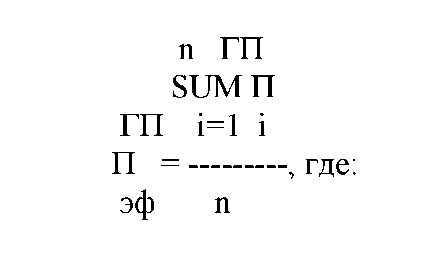 ГПП - степень достижения показателей эффективности реализации эфмуниципальной Подпрограммы в целом (%); ГПП - степень достижения i-ro показателя эффективности реализации i муниципальной Подпрограммы в целом (%);п - количество показателей эффективности реализации    муниципальной Подпрограммы.Степень достижения i-ro показателя эффективности реализации муниципальной Подпрограммы рассчитывается путем сопоставления фактически достигнутого и планового значения показателя эффективности реализации муниципальной Подпрограммы за отчетный период по следующей формуле:для показателей, желаемой тенденцией развития которых является рост значений: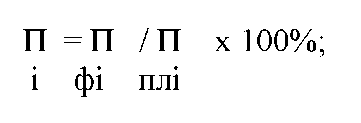 для показателей, желаемой тенденцией развития которых является снижение значений:где:П - фактическоезначение i-ro показателя эффективности реализации ф!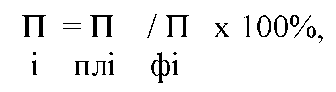 муниципальной Подпрограммы (в соответствующих единицах измерения); П - плановое значение i-ro показателя эффективности реализации imiмуниципальной программы (в соответствующих единицах измерения).При условии выполнения значений показателей «не более», «не менее» степень достижения i-ro показателя эффективности реализации муниципальной Подпрограммы считать равным 1.В случае если значения показателей эффективности реализации муниципальной Подпрограммы являются относительными (выражаются в процентах), то при расчете эти показатели отражаются в долях единицы.Оценка объема ресурсов, направленных на реализацию муниципальной Подпрограммы, осуществляется путем сопоставления фактических и плановых объемов финансирования муниципальной Подпрограммы в целом за счет всех источников финансирования за отчетный период по формуле: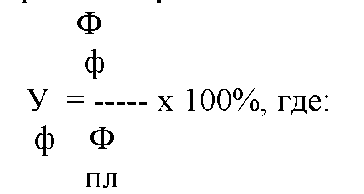 У - уровень финансирования муниципальной Подпрограммы в целом;ФФ - фактический объем финансовых ресурсов за счет всех источниковФфинансирования, направленный в отчетном периоде на реализацию мероприятий муниципальной Подпрограммы (тыс. руб.);Ф - плановый объем финансовых ресурсов за счет всех источников плфинансирования на реализацию мероприятий  муниципальной Подпрограммы на соответствующий отчетный период, установленный муниципальной Подпрограммы (тыс. руб.).Оценка эффективности реализации муниципальной Подпрограммы производится по формуле: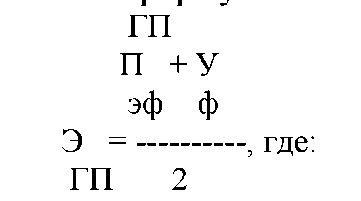 Э - оценка эффективности реализации  муниципальной Подпрограммы (%);ГПГПП - степень достижения показателей эффективности реализации эфмуниципальной Подпрограммы (%);У - уровень финансирования Подпрограммы в целом (%). ФВ целях оценки эффективности реализации муниципальной Подпрограммы устанавливаются следующие критерии:если значение Э равно 80% и выше, то уровень эффективности ГПРеализации муниципальной Подпрограммы оценивается как высокий;если значение Э от 60 до 80%, то уровень эффективности реализации ГПмуниципальной Подпрограммы оценивается как удовлетворительный;если значение Э ниже 60%, то уровень эффективности реализации ГПмуниципальной Подпрограммы оценивается как неудовлетворительный.Достижение показателей эффективности реализации муниципальной Подпрограммы в полном объеме (100% и выше) по итогам ее реализации свидетельствует, что качественные показатели эффективности реализации муниципальной Подпрограммы достигнуты.Ответственные исполнители муниципальной Подпрограммы: В срок до 1 апреля года, следующего за отчетным, в Правительство Кировской области по мере необходимости сдается доклад по итогам реализации Подпрограммы, включающего оценку степени достижения целей и решения задач Подпрограммы за весь период ее реализации.Приложение № 1 к Подпрограмме Перечень мероприятий Подпрограммы ««Обеспечение государственных гарантий по социальной поддержке детей-сирот и детей, оставшихся без попечения родителей, лиц из их числа и замещающих семей  в муниципальной образовании Орловский муниципальный район Кировской области» на 2014-2019 годы___________________Подпрограмма 6 по обеспечению деятельности  Муниципального казённого учреждения «Ресурсный центр образования»  на 2014-.г.ПАСПОРТподпрограммы по обеспечению деятельности Муниципального казённого учреждения «Ресурсный центр образования» на 2014-.г.Характеристикаподпрограммы по обеспечению деятельности Муниципального казённого учреждения «Ресурсный центр образования» на 2014-.г.       Муниципальное казенное учреждение «Ресурсный центр образования» (далее – Учреждение) создано в соответствии с Гражданским кодексом Российской Федерации, Бюджетным кодексом Российской Федерации, Законом Российской Федерации от 10.07.1992 N 3266-1 «Об образовании», Федеральным законом от 12.01.1996 N 7-ФЗ «О некоммерческих организациях». Муниципальное казенное учреждение «Ресурсный центр образования» действует на основании Устава, утверждённого Постановлением администрации Орловского района Кировской области от 18.10.2012  № 611 – П. В штате учреждения – 10 штатных единиц:Директор – 1 единицаМетодист  - 5 единицЮрисконсульт – 1 единицаИнженер – 1 единицаВодитель автомобиля – 1 единицаСпециалист по организации закупок – 1 единицаЦелью деятельности МКУ «Ресурсный центр образования» является создание условий для учебно-методической поддержки образовательных учреждений в осуществлении региональной политики в области образования, совершенствования профессиональной квалификации педагогических работников, повышения уровня их профессионального мастерства на основе использования достижений педагогической науки и передового педагогического опыта, обеспечение образовательных учреждений всеми необходимыми для его деятельности материальными ресурсами требуемого качества и их рациональное использование.        Основными задачами деятельности МКУ «Ресурсный центр образования» являются:Совершенствование педагогического мастерства работников образования и повышение качества дошкольного и общего образования (в том числе дополнительного образования детей).Информационное обеспечение научно-методической деятельности образовательных учреждений.Реализация программ и услуг в области образования, участие в выполнении организационных и координирующих функций по изучению потребностей в образовательных услугах и возможности их удовлетворения.Совершенствование работы по организации питания детей в образовательных учреждениях района.Организация обеспечения образовательных учреждений всеми необходимыми для его деятельности материальными ресурсами требуемого качества и их рациональное использование.Для достижения указанных целей Учреждение осуществляет следующие виды деятельности:координация и научно-методическое обеспечение муниципальной системы образования;обеспечение условий личностного развития и удовлетворения творческих интересов работников образования;учебное консультирование обучающихся педагогов в рамках содержания образовательных программ.создание системы передачи, сбора и анализа информации о ходе и результатах образовательного процесса в образовательных учреждениях района;экспертно-аналитическая и оперативная поддержка деятельности образовательных учреждений в вопросах эффективности образовательного процесса.оказание консультационной методической поддержки работникам муниципального образования в сфере применения информационных технологий в образовательном процессе;методическое руководство, интеграция и координация работ по информатизации процесса обучения;создание централизованного муниципального банка научно-методических ресурсов и единого банка электронных ресурсов образовательных учреждений района;организация обеспечения образовательных учреждений всеми необходимыми для его деятельности материальными ресурсами требуемого качества и их рациональное использование;организация обеспечение доставки материальных ресурсов в соответствии с предусмотренными в договорах сроками, контроль их количества, качества и комплектности и хранение на складах управления образования Орловского района;организация учёта, составления и своевременное представление отчётности о деятельности, внедрение передовых приёмов и методов труда;организация подвоза работников районного управления образования, образовательных учреждений и обучающихся (воспитанников) на различного рода мероприятия;оказание поддержки муниципальным учреждениям образования в области строительства;разработка сметной документации;технический надзор за сроками и качеством выполнения работ, за их соответствием утвержденной проектно-сметной документации, рабочим чертежам, строительным нормам, стандартам, нормам техники безопасности, производственной санитарии, требованиям рациональной организации труда.Муниципальная методическая служба, являясь одним из основных звеньев в системе непрерывного профессионального образования, обеспечивает научно - методическое, организационное, мотивационное, информационное и информатизационное сопровождение всех инновационных изменений в деятельности современного педагога. Новые требования к профессиональной деятельности педагога формируют образовательный запрос службам методической поддержки и сопровождения. Важным условием своей востребованности является миссия ресурсного центра образования: содействие успешной реализации государственной политики в области образования и повышения качества дошкольного и общего среднего образования; формирование у педагогических и управленческих кадров потребности непрерывного профессионального роста как условия достижения эффективности и результативности образования; развитие инновационного потенциала районной образовательной системы.В  систему  образования  района  входят 20  образовательных  учреждений,  из них8 дошкольных  учреждений10 общеобразовательных школ, из них:1 начальная общеобразовательная школа6 основных общеобразовательных школы3 средних общеобразовательных школ2 учреждения дополнительного образованияОбразовательный процесс осуществляют в районе 230 педагогов:74  – в дошкольных образовательных учреждениях14 - в учреждениях дополнительного образования142 - в школахВедомственные и государственные награды имеют 49 педагогов:3     - «Заслуженный учитель РФ» 16   – «Отличник народного образования РФ»9     - «Почетный работник образования»1     – «Отличник физической культуры и спорта РФ»22   - Грамота Министерства образования РФ.Одной из наиболее  важных форм повышения квалификации педагогических и руководящих работников является аттестация. Для успешной аттестации методическая служба района организует свою деятельность через:•  консультирование отдельных педагогов и управленцев по вопросам основного содержания нормативно-правовой базы аттестации;•  консультирование педагогов по процессу экспертизы деятельности педагога;• консультирование процесса повышения педагогического мастерства;•  консультирование по созданию портфолио;•  консультирование процесса описания опыта работы. На сегодняшний день имеют квалификационную категорию 129– 56 % педагогов: 34    – высшую квалификационную категорию   - 15 %  87 -  первую квалификационную категорию    -  38 % 8   - вторую категорию   -  3 %, 43   человек не имеют категорий – 19 %.53 – СЗД – 23 % 128  -  55 %  имеют высшее  образование                           78  -  33 %  - среднее специальное      Обоснование потребности в необходимыхресурсах для реализации подпрограммыФинансирование мероприятий подпрограммы осуществляется за счет средств бюджета муниципального района в объеме, установленном на соответствующий финансовый год, в порядке, установленном для исполнения расходов бюджета района. Стоимость всех мероприятий рассчитывается исходя из следующих критериев: Выполнение мероприятий по оплате труда сотрудников МКУ  «РЦО» и начисления на выплаты по оплате труда в порядке, установленном законодательством, – в пределах общей численности сотрудников МКУ «РЦО».2. Выполнение мероприятий по организации оказания услуг связи. услуги телефонной связи - исходя из количества стационарных местных и ежемесячной абонементной платы, установленной договором на предоставление данной услуги, а также, фактические объемы в стоимостном выражении за прошлый год междугородних переговоров с применением коэффициента дефляторадоступ к сети «Интернет» (электронная почта) почтовой связи – исходя из необходимости обеспечения МКУ «РЦО» конвертами, открытками, почтовыми знаками в соответствии с объемами переписки.  3. Организация приобретения канцелярских товаров – исходя из фактических объемов закупаемых товаров за прошлый год в расчете на численность сотрудников МКУ «РЦО» и средней рыночной стоимости канцелярских товаров. 4.  Оказание услуг по техническому обслуживанию и ремонту электронно-вычислительной и копировально-множительной техники  МКУ «РЦО».5. Выполнение мероприятий по оплате сотрудникам МКУ «РЦО» командировочных расходов – исходя из предполагаемого количества поездок на среднюю стоимость одной поездки. 6. Обеспечение   ГСМ.7.Обслуживание программы «Арос»8. Услуги по содержанию имущества4. Перечень мероприятий программы (2014-.г.)           Тыс.руб.                              ______________________ПАСПОРТподпрограммы 7«ПРОФИЛАКТИКА НЕГАТИВНЫХ ПРОЯВЛЕНИЙ В ПОДРОСТКОВОЙ   СРЕДЕ ОБРАЗОВАТЕЛЬНЫХ УЧРЕЖДЕНИЙ ОРЛОВСКОГО РАЙОНА»НА 2014-2019 ГОДЫРаздел 1. Общая характеристика сферы реализации муниципальной программы «Профилактика негативных проявлений в подростковой среде образовательных учреждений Орловского района» на 2014-.г.           Профилактическая работа в образовательных учреждениях района осуществляется в соответствии с Федеральным Законом РФ от 24.06.1999 № 120 «Об основах системы профилактики, безнадзорности и правонарушений несовершеннолетних и в рамках проекта «Профилактика негативных проявлений в подростковой среде образовательных учреждений Орловского района».В образовательных учреждениях осуществляются меры по разработке и реализации программ, планов и методик, направленных на профилактику правонарушений и формирование законопослушного поведения несовершеннолетних. Выявляются несовершеннолетние, находящиеся в социально опасном положении, а также не посещающие или систематически пропускающие по неуважительным причинам занятия в школе, принимаются меры по их воспитанию и получению ими основного общего образования. Руководителями образовательных учреждений и обеспечивается организация общедоступных спортивных секций, объединений по интересам, клубов и привлекаются к участию в них несовершеннолетние.В целом, реализация содержания проекта «Профилактика негативных проявлений в подростковой среде образовательных учреждений Орловского района» наладила  механизм управления совершенствованием структуры и содержания профилактической работы, стимулировала активность управления образования в последовательном создании необходимых условий для реализации профилактических программ.С целью дальнейшего решения проблем профилактики преступлений и правонарушений среди обучающихся  требуется разработка комплексных подходов и программ различной направленности, которые будут предусматривать решение проблем с детской и подростковой преступностью.Цель и задачи программы                                    Целью Программы является дальнейшее решение проблем профилактики безнадзорности и правонарушений среди обучающихся, защиты их прав, социальной реабилитации и адаптации. Реализация районных целевых программ «Комплексные меры противодействия немедицинскому потреблению наркотических средств и их незаконному обороту в Орловском районе на 2014-2019 годы», «Профилактика безнадзорности и правонарушений среди несовершеннолетних в Орловском районе на 2014-2019 годы», «Профилактика правонарушений  в муниципальном образовании Орловский район  на 2014-2019 годы».Программа предусматривает решение следующих задач:повышение эффективности деятельности образовательных учреждений в организации и ведении воспитательно-профилактической работы и оказания социально-педагогической и психолого-педагогической помощи детям и семьям, находящимся      в трудной жизненной ситуации;совершенствование правовых, организационных, механизмов, обеспечивающих эффективность деятельности образовательных учреждений в вопросах профилактики;разработка и использование в образовательных учреждениях новых программ, методик, технологий воспитательно-профилактической направленности;осуществление мер общей профилактики безнадзорности и правонарушений несовершеннолетних, содействующих развитию позитивных интересов детей, их полезной деятельности во внеучебное время;совершенствование форм и методов правового воспитания, развитие детских и подростковых объединений, ученического самоуправленияпереподготовка и повышение квалификации педагогических работников, социальных педагогов, педагогов-психологов.      Управление программой предполагается через реализацию следующих механизмов:участие в межведомственных программах, проектах и мероприятиях;организацию деятельности координационного совета (Совета профилактики);осуществление экспертной деятельности;мониторинг промежуточных результатов.        Результат:     -    снижение подростковой преступности в образовательных   учреждениях Орловского района;повышение эффективности воспитательно-профилактической работы в образовательных учреждениях;отсутствие учащихся, уклоняющихся и не посещающих образовательные учреждения;создание в образовательных учреждениях системы защиты детей от жестокого обращения со стороны родителей или иных законных представителей;развитие ученического самоуправления, детских общественных организаций.    развитие ученического самоуправления, детских общественных организаций.        Контрольно-оценочный этап (2016 год)ПАСПОРТПодпрограммы 8 «Профилактика детского дорожно-транспортного травматизма Орловского района на 2014-2019 годы»Программа базируется на системном подходе к решению профилактики дорожно-транспортного травматизма всех заинтересованных служб и всех учреждений образовательного процесса.Нормативно-правовое обеспечение Программы:Конституция Российской ФедерацииЗакон Российской Федерации «Об образовании»Конвенция «О правах ребенка»Правила дорожного движенияУчебные программы по ОБЖПоложение об отряде юных инспекторов дорожного движенияНаучно-методическое обеспечение Программы:Планы воспитательной работы образовательных учрежденийМетодические рекомендации по курсу ОБЖ для проведения уроков по ПДД и БДДУчебники ОБЖМетодические разработки для родителей, обучающихся, педагоговЦель Программы:Комплексное решение проблемы профилактики детского дорожно-транспортного травматизма в Орловском районе.Задачи Программы:Совершенствовать деятельность служб и учреждений системы профилактики ДДТТ Сформировать у обучающихся устойчивые навыки соблюдения Правил дорожного движения, закрепить знания ПДДИспользовать материально-технический потенциал образовательных учреждений и другие возможности для обучения и воспитания грамотных участников дорожного движения.Ожидаемый результат реализации Программы:Совершенствование системы профилактики детского дорожно-транспортного травматизма Формирование у обучающихся устойчивых навыков соблюдения и выполнения Правил дорожного движения.Анализ состояния дорожно-транспортного травматизма с участием детей в Орловском районе
Анализ статистических данных о состоянии детского дорожно-транспортного травматизма по району показал необходимость акцентирования внимания всех взрослых на главной ценности – жизни и здоровье ребенка.2011 год – 8 ДТП с детским травматизмом, всего ранено детей в ДТП  - 8.2012 год – 5 ДТП с детским травматизмом, всего ранено детей в ДТП - 7.В большинстве случаев виноваты дети – учащиеся общеобразовательных учреждений района. Решение такой приоритетной задачи, как охрана жизни и здоровья детей, предполагает формирование у учащихся устойчивых навыков безопасного поведения на дорогах и улицах с помощью изучения Правил дорожного движения, их практической отработки в  урочной и внеурочной деятельности. На это должна быть нацелена и управленческая деятельность.Эту проблему решать можно только при объединении усилий всех структур государственной власти, образования, средств массовой информации, родителей общественности.Мероприятияпо реализации Программы по профилактике детского дорожно-транспортноготравматизма в Орловском районетыс. руб.                                                                               _________________ПАСПОРТ подпрограммы 9 «Приобретение здания с котельной и оборудованием для размещения образовательных организаций в с. Тохтино Орловского района Кировской области»__________________Модернизация образования в Российской Федерации предусматривает решение широкого спектра проблем, связанных с изменившейся конъюнктурой рынка труда, повышением качества образования, разнообразием личностных интересов выпускников школ, приоритетом развития творческих способностей учащихся, созданием условий для социальной адаптации школьников.Сельская школа должна обеспечивать необходимые условия для подготовки жизнеспособного и конкурентоспособного выпускника за счет эффективной реализации своих функций.Образовательные учреждения ориентированы на обучение и воспитание учащихся, а также развитие их физиологических, психологических, интеллектуальных способностей, образовательных потребностей, и учетом их возможностей, личностных склонностей, способностей. Это достигается путем создания адаптивной педагогической системы, благоприятных условий для общеобразовательного, умственного, нравственного и физического развития каждого учащегося. 2.1. Характеристика сферы реализации программы «Приобретение здания с котельной и оборудованием для размещения образовательных организаций в с. Тохтино Орловского района Кировской области», описание основных проблемСело Тохтино расположено в северо-западном направлении на расстоянии . от г. Орлова и в  от федеральной трассы «Вятка». В селе проживает 460 человек населения. Основное направление занятости населения – земледелие, животноводство. На территории села функционируют: сельскохозяйственное предприятие ЗАО «Тохтинское», Тохтинское лесничество, четыре индивидуальных предприятия. Из объектов социальной инфраструктуры имеется ФАП, Центр культуры и досуга, 3 магазина, кафе «Сказка» и два объекта образования:  МКДУ д/с «Березка» и МКОУ ООШ с. Тохтино.Сведенияо техническом состоянии объекта «Муниципальное казенное общеобразовательноеучреждение средняя общеобразовательная школа им. М.С. Кырчановас. Тохтино Орловского района Кировской области».Все три здания, переданные школе администрацией Орловского района в оперативное управление, имеют износ 100 %. Для продолжения эксплуатации нужен капитальный ремонт всех зданий, требующий значительных финансовых затрат на восстановление технического состояния. Кроме того потребуются дополнительные затраты на приведение помещений школы в соответствие с требованиями надзорных органов. Школа не имеет спортзала, поэтому отсутствует возможность реализации некоторых разделов образовательной программы по физической культуре.Школьная столовая расположена в приспособленном здании. Недостаточность площадей помещений не позволяет установить дополнительное оборудования, необходимое для более качественного приготовления пищи.Имеющаяся материально-техническая база учебных кабинетов нуждается в серьезном обновлении. Справкао количестве обучающихся и педагогов в МКОУ СОШ с. Тохтино Орловского района Кировской области на 02.05 .	Сведения об обучающихся:Сведения о педагогах: 	    Директор				1					Зам.директора по  учебной работе			0,5Зам. директора по воспитательной работе		0,5Учитель				12Кадры образовательного учрежденияЧисленность педагогических работников школы составляет: 14 человекЧисленность обслуживающего персонала: 8 человек.Сведенияо техническом состоянии объекта «детский сад».2.2. Приоритеты государственной политики в соответствующей сфере социально-экономического развития, цели, задачи, целевые показатели эффективности реализации муниципальной программы, описание ожидаемых конечных результатов программы «Приобретение здания с котельной и оборудованием для размещения образовательных организаций в с. Тохтино Орловского района Кировской области»Основным направлением на период реализации программы на 2014-2016 годы является обеспечение равенства доступа к качественному образованию и обновление его содержания и технологий.Основными приоритетами государственной политики в сфере реализации подпрограммы являются:Создание условий для получения гарантируемого общедоступного и бесплатного в соответствии с федеральными государственными образовательными стандартами дошкольного, начального общего, основного общего образования в соответствии с п. 3 ст.5 ФЗ «Об образовании в РФ».. Цели и задачи программы «Приобретение здания с котельной и оборудованием для размещения образовательных организаций в с. Тохтино Орловского района Кировской области»Целью программы  является:Создание условий для стабильного функционирования и устойчивого развития  образовательной сети в Орловском районе. Повышение доступности образования детей в образовательных учреждениях района.Задачи программы:Сохранение и развитие сети учреждений образования, укрепление их материально-технической базы, кадрового потенциала.Обеспечение государственных гарантий доступности и равных возможностей получения обучающимися  образования, его эффективности  и качества;Совершенствование содержания, организационных форм, методов и технологий      образования детей.Целевые показатели (индикаторы) программы:- Охват детей в возрасте  5-18 лет программами дополнительного образования (удельный вес численности детей, получающих услуги дополнительного образования, в общей численности детей в возрасте 5-18 лет) характеризует доступность и востребованность услуг дополнительного образования детей.- увеличение удельного веса детей, обучающихся по программам дополнительного образования;- укрепление материально-технической базы учреждений дополнительного образования детей;- расширение спектра бесплатных услуг в сфере дополнительного образования детей;- увеличение количества детей, занимающихся по программам дополнительного образования на базе общеобразовательных учрежденийКонечные результаты программы :К 2014 году: наличие в с. Тохтино Орловского района нового современного здания образовательного учреждения с дошкольными группами, отвечающего требованиям надзорных служб 2.3. Сроки и этапы реализации программы «Строительство объекта «Школа с дошкольными группами на 70 учащихся с котельной в с. Тохтино Орловского района» на 2013-.г.»  Реализация программы  будет осуществляться в 3 этапа:1 этап – 2014 год;2 этап – 2015 год;3 этап – 2016 год.2.4. Характеристика  мероприятий программы «Приобретение здания с котельной и оборудованием для размещения образовательных организаций в с. Тохтино Орловского района Кировской области» Программные мероприятия разработаны по следующим направлениям:Организация предоставления дополнительного образования детям через создание условий  для обеспечения деятельности; развитие инфраструктуры учреждений дополнительного  образования детей.Поддержка и развитие массовых мероприятий со школьниками, повышение доступности дополнительного образования детей.Совершенствование организационных форм дополнительного образования детей; повышение качества предоставляемых услуг.По первому направлению планируется проведение ремонта зданий учреждений дополнительного образования детей, благоустройство территорий, оснащение учебно-наглядными пособиями, оснащение современным световым, лабораторным, спортивным оборудованием, оргтехникой, компьютерами, создание музеев национальной культуры, оборудование детских концертных залов, театрально-концертных площадок, создание авиамодельных, радиотехнических лабораторий и другие мероприятия.	По  второму направлению предусмотрено  проведение районных смотров, конкурсов, соревнований.	По третьему направлению планируется проведение конкурсов среди учреждений и педагогов дополнительного образования, внедрение новых моделей финансирования дополнительного образования детей.2.5. Характеристика  мер государственного регулирования в рамках программы «Строительство объекта «Приобретение здания с котельной и оборудованием для размещения образовательных организаций в с. Тохтино Орловского района Кировской области» Нормативно-правовые акты, постановления2.6. Характеристика мер правового регулирования в рамках программы «Приобретение здания с котельной и оборудованием для размещения образовательных организаций в с. Тохтино Орловского района Кировской области»       С целью реализации основных мероприятий программы  «Развитие системы дополнительного образования детей Орловского района» на 2014-.г., планируется разработка и утверждение нормативных правовых актов, связанных с порядком:установления нормативов финансового обеспечения образовательной деятельности за счет средств  федерального бюджета, учитывающих качество предоставляемых образовательными организациями услуг;организации и осуществления образовательной деятельности по образовательным программам различного уровня, вида и направленности, организации образовательного процесса при сетевых формах реализации образовательных программ;реализация образовательных программ с использованием дистанционных образовательных технологий и электронного обучения;предоставления государственной поддержки образовательного кредитования.2.7. Анализ рисков реализации муниципальной программы и описание мер управления рисками Невыполнение мероприятий подпрограммы возможно по технических и другим причинам к данным рискам относятся риски, связанные с Неудовлетворительным состоянием материально – технической базы; Отсутствием необходимым финансовых средств;Отсутствием кадровых ресурсов требуемой квалификацииУчёт рисков осуществляется как коэффициент, определяющий стабильность работы до и после процедуры избегания рисков. Коэффициент риска показывает вероятное выполнение мероприятия с учётом действующих рисков.Коэффициент риска устанавливается по таблице. Результат оценки рисков означает возможное невыполнение мероприятий муниципального задания на определённый процент из-за влияния факторов риска. Устранение рисков поднимает коэффициент до 1, что означает создание условий для полного выполнения мероприятия. Риском досрочного прекращения подпрограммы может явиться изменение социальной и экономической ситуации в стране, выявление новых приоритетов при решении общегосударственных задач. Достижение целей подпрограммы при таких условиях будет невозможно.2.8. Ресурсное обеспечение программы «Приобретение здания с котельной и оборудованием для размещения образовательных организаций в с. Тохтино Орловского района Кировской области» на 2012-.г.»  Система программных мероприятий ведомственной целевой программы «Развитие системы дополнительного образования детей Орловского района на 2014-2016 годы»_____________________АДМИНИСТРАЦИЯ ОРЛОВСКОГО РАЙОНА КИРОВСКОЙ ОБЛАСТИПОСТАНОВЛЕНИЕ17.04.2017					             			 № 254г. ОрловО внесении изменений в муниципальную Программу «Развитие культуры в Орловском районе» на 2017-2019 годыАдминистрация Орловского района   ПОСТАНОВЛЯЕТ:	1. Внести изменения в муниципальную Программу «Развитие культуры в Орловском районе» на 2017-2019 годы, утвержденную постановлением администрации Орловского района от 09.11.2016 №588 «Об утверждении муниципальной программы «Развитие культуры в Орловском районе» на 2017-2019 годы»:1.1. В паспорте муниципальной Программы «Развитие культуры в Орловском районе на 2017-2019 годы» строку «Объемы финансирования программы» изложить в новой редакции :1.2 Таблицу 3  муниципальной программы «Развитие культуры в Орловском районе на 2017-2019 годы» «Объём и источники финансирования муниципальной программы» изложить в новой редакции. Прилагается.1.3. Приложение №1 к муниципальной программе «Развитие культуры в Орловском районе на 2017-2019 годы» «Объем софинансирования программы «Развитие культуры в Орловском районе на 2017-2019 годы» изложить в новой редакции. Прилагается1.4. В паспорте муниципальной Подпрограммы «Организация и развитие библиотечного дела  в  муниципальном образовании  Орловский район Кировской области на 2017-2019годы»  строку «Объемы и источники финансирования подпрограммы» изложить в новой редакции:1.5 Таблицу 3  муниципальной подпрограммы «Организация и развитие библиотечного дела  в  муниципальном образовании  Орловский район Кировской области на 2017-2019годы» изложить в новой редакции. Прилагается.1.6 Приложение №1 к муниципальной подпрограмме «Организация и развитие библиотечного дела  в  муниципальном образовании  Орловский район Кировской области на 2017-2019годы» «Перечень мероприятий подпрограмма «Организация и развитие библиотечного дела Орловского района Кировской области на 2017-2019 годы»  изложить в новой редакции. Прилагается.1.7. В паспорте муниципальной Подпрограммы «Развитие музейной деятельности Орловского района Кировской области на 2017 - 2019 годы»  строку «Объемы ассигнований Подпрограммы» изложить в новой редакции:1.8 Таблицу 3  муниципальной подпрограммы «Развитие музейной деятельности Орловского района Кировской области на 2017 - 2019 годы» изложить в новой редакции. Прилагается.1.9 Приложение №1 к муниципальной Подпрограмме «Развитие музейной деятельности Орловского района Кировской области на 2017 - 2019 годы» «Перечень мероприятий подпрограмма «Развитие музейной деятельности Орловского района Кировской области на 2017 - 2019 годы»  изложить в новой редакции. Прилагается.1.10 В паспорте муниципальной Подпрограммы «Обеспечение дополнительного художественно-эстетического образования» на 2017-2019 годы»  строку «Объемы и источники финансирования подпрограммы» изложить в новой редакции:1.11 Таблицу 3  муниципальной Подпрограммы «Обеспечение дополнительного художественно-эстетического образования» на 2017-2019 годы» изложить в новой редакции. Прилагается.1.12 Приложение №1 к муниципальной Подпрограмме «Обеспечение дополнительного художественно-эстетического образования» на 2017-2019 годы»» «Перечень мероприятий подпрограмма «Организация и развитие библиотечного дела Орловского района Кировской области на 2017-2019 годы»  изложить в новой редакции. Прилагается.1.13 В паспорте муниципальной Подпрограммы «Организация деятельности муниципального казенного учреждения «Централизованная бухгалтерия муниципальных учреждений культуры» на 2017-2019 годы»  строку «Объем финансирования подпрограммы» изложить в новой редакции:1.14 Таблицу 3  муниципальной подпрограммы «Организация деятельности муниципального казенного учреждения «Централизованная бухгалтерия муниципальных учреждений культуры» на 2017-2019 годы» "Обоснование ресурсного обеспечения программы" 	изложить в новой редакции. Прилагается.1.15 Приложение №1 к муниципальной подпрограмме «Организация деятельности муниципального казенного учреждения «Централизованная бухгалтерия муниципальных учреждений культуры» на 2017-2019 годы» «Перечень мероприятий подпрограмма «Организация и развитие библиотечного дела Орловского района Кировской области на 2017-2019 годы»  изложить в новой редакции. Прилагается.2. Управляющему делами администрации Орловского района Тебенькову Н.Е. опубликовать настоящее постановление в Информационном бюллетене органов местного самоуправления муниципального образования Орловский муниципальный район Кировской области.3. Постановление вступает в силу с момента опубликования.Глава администрации Орловского района            С.С. Целищев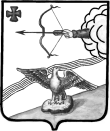   АДМИНИСТРАЦИЯ ОРЛОВСКОГО РАЙОНАКИРОВСКОЙ ОБЛАСТИ                                       ПОСТАНОВЛЕНИЕ         17.04.2017                                                                              							    №255                                                                                                                                   г. ОрловО внесении изменений в постановление администрацииОрловского района от 05.10.2016 №521          Администрация Орловского района ПОСТАНОВЛЯЕТ:Внести в постановление администрации Орловского района от 05.10.2016 №521 «О внесении изменений в  муниципальную программу «Развитие муниципального управления на 2014-2017 годы» (далее – Программа) следующие изменения:         1.1. Разделы  паспорта муниципальной программы  «Объемы и источники финансирования муниципальной программы» (таблица 5) и «Направления использования средств» (таблица 6)  изложить в новой редакции. Прилагаются.         1.2. В приложении 1 к муниципальной программе «Перечень мероприятий муниципальной программы «Развитие муниципального управления на 2017-2019 годы» с источниками и объемами финансирования» столбец таблицы «2017 год» изложить в новой редакции. Прилагается.Финансовому управлению администрации Орловского района (Лаптева Н.К.) предусмотреть в расходной части бюджета Орловского района ассигнования на реализацию программных мероприятий на 2017 год.         3. Контроль за выполнением постановления возложить на управляющего делами администрации Орловского района Тебенькова Н.Е.         4. Опубликовать постановление в Информационном бюллетене органов местного самоуправления муниципального образования Орловский муниципальный район Кировской области и на официальном сайте муниципального образования Орловский муниципальный район Кировской области5.  Постановление вступает в силу после опубликования.Глава администрации  Орловского района              С.С. Целищев       __________________________________________________________________                                                                      Таблица 5Общий объем финансирования муниципальной программы всего  66737,52   тыс.руб., в том числе объемы по источникам финансирования                                                                               Таблица 6.Направления использования средств определяется бюджетной сметой администрации муниципального образования                                                                                                                                                                                                        Приложение Перечень программных мероприятиймуниципальной программы «Развитие муниципальногоуправления на 2017 -2019 годы»с источниками и объемами финансирования по 2017 годуИНФОРМАЦИОННЫЙ БЮЛЛЕТЕНЬОРГАНОВ МЕСТНОГО САМОУПРАВЛЕНИЯ МУНИЦИПАЛЬНОГО ОБРАЗОВАНИЯ  ОРЛОВСКИЙ МУНИЦИПАЛЬНЫЙ РАЙОН  КИРОВСКОЙ  ОБЛАСТИ(ОФИЦИАЛЬНОЕ    ИЗДАНИЕ)Отпечатано в администрации Орловского района  21.04.2017, . Орлов Кировской области, ул. Ст. Халтурина, 18  тираж  20  экземпляров1Постановление администрации Орловского района от  04.04.2017                                                                                       № 207 «О внесении изменений в муниципальную программу «Развитие агропромышленного комплекса муниципального образования Орловский район в 2014 – 2020 годах»2Постановление администрации Орловского района от  12.04.2017                                                                                       № 240 «О внесении изменений в постановление Администрации Орловского района Кировской области от 20.11.2014 № 739»3Постановление администрации Орловского района от  12.04.2017     № 241 «О внесении изменений в постановление администрации Орловского района от 27.12.2016 № 683»4Постановление администрации Орловского района от  12.04.2017                                                                                       № 242 «О внесении изменений в  постановление администрации Орловского района от 25.08.2010 № 160-П» 5Постановление администрации Орловского района от  13.04.2017     № 249 «О внесении изменений в постановление администрации Орловского района от 27.12.2016 №684» 6Постановление администрации Орловского района от  14.04.2017                                                                                       № 251 «О порядке размещения сведений о доходах, расходах, об имуществе и обязательствах имущественного характера лиц, замещающих муниципальные должности, должности муниципальной службы администрации Орловского района Кировской области, должности руководителей муниципальных казенных учреждений Орловского района,  и членов их семей на официальном сайте  администрации Орловского муниципального района и предоставления этих сведений общероссийским средствам массовой информации для опубликования»7Постановление администрации Орловского района от  14.04.2017                                                                                       № 252 «О внесении изменений в постановление администрации Орловского района от 07.11.2014 № 699»8Постановление администрации Орловского района от  17.04.2017                                                                                       № 254 «О внесении изменений в муниципальную Программу «Развитие культуры в Орловском районе» на 2017-2019 годы»9Постановление администрации Орловского района от  17.04.2017                                                                                       № 255 «О внесении изменений в постановление администрацииОрловского района от 05.10.2016 № 521»Объемы ассигнований муниципальной программыОбщий объем финансовых ресурсов, необходимых для реализации Муниципальной программы, в 2014 – 2020 годах составит 80887,46 тыс. рублей:в том числе, средства федерального бюджета – 46598,72 тыс. рублей, средства областного бюджета – 34274,99 тыс. рублей, средства местного бюджета – 13,75 тыс. рублей.Nп/пНаименование задачимероприятия/источникафинансированияИсполнительпрограммы(мероприятия)Финансирование, годам реализации программы, тыс. рублейФинансирование, годам реализации программы, тыс. рублейФинансирование, годам реализации программы, тыс. рублейФинансирование, годам реализации программы, тыс. рублейФинансирование, годам реализации программы, тыс. рублейФинансирование, годам реализации программы, тыс. рублейФинансирование, годам реализации программы, тыс. рублейВсегоNп/пНаименование задачимероприятия/источникафинансированияИсполнительпрограммы(мероприятия)2014201520162017201820192020Nп/пНаименование задачимероприятия/источникафинансированияИсполнительпрограммы(мероприятия)фактфактфактпланпланпланплан1.  Оказание содействия достижению целевых показателей реализации региональных программ развития агропромышленного комплекса отделсельскогохозяйстваадминистрации Орловского района1.1.Возмещение части процентной ставки по краткосрочным кредитам (займам), полученным на развитие растениеводства, переработки и реализации продукции растениеводства отделсельскогохозяйстваадминистрации Орловского района747,11806,91131,2113---3798,21.1.в том числе по источникам:          отделсельскогохозяйстваадминистрации Орловского районаxxxxxxxx1.1.федеральный бюджет   отделсельскогохозяйстваадминистрации Орловского района747,11806,9758,775,3---33881.1.областной бюджет     отделсельскогохозяйстваадминистрации Орловского района--372,537,7---410,21.2.Возмещение части процентной ставки по инвестиционным кредитам (займам), полученным на развитие растениеводства, переработки и реализации продукции  растениеводства                     отделсельскогохозяйстваадминистрации Орловского района193236963573,173640,5924,5924,5924,515615,171.2.в том числе по источникам:         отделсельскогохозяйстваадминистрации Орловского районаxxxxxxxx1.2.федеральный бюджет   отделсельскогохозяйстваадминистрации Орловского района193236962448,02900---109761.2.областной бюджетотделсельскогохозяйстваадминистрации Орловского района--1125,17740,5924,5924,5924,54639,171.3.Возмещение части процентной  ставки по краткосрочным кредитам (займам), полученным на развитие      животноводства, переработки и  реализации продукции животноводства                      отделсельскогохозяйстваадминистрации Орловского района1194,23,1-----1197,31.3.в том числе по источникам:          отделсельскогохозяйстваадминистрации Орловского районаxxxxxxxx1.3.федеральный бюджет   отделсельскогохозяйстваадминистрации Орловского района1194,23,1-----1197,31.3.областной бюджетотделсельскогохозяйстваадминистрации Орловского района--------1.4.Возмещение части процентной  ставки по инвестиционным кредитам (займам), полученным на развитие      животноводства, переработки и  реализации продукции животноводства отделсельскогохозяйстваадминистрации Орловского района3849,6879104,3826,612,912,912,94898,281.4.в том числе по источникам:        отделсельскогохозяйстваадминистрации Орловского районаxxxxxxxx1.4.федеральный бюджет   отделсельскогохозяйстваадминистрации Орловского района3849,687976,422---48271.4.областной бюджетотделсельскогохозяйстваадминистрации Орловского района--27,984,612,912,912,971,281.5.Возмещение части процентной  ставки по долгосрочным,  среднесрочным и краткосрочным    кредитам, взятым малыми формами хозяйствования      отделсельскогохозяйстваадминистрации Орловского района210,7155,9133,719,6787,787,787,7783,071.5.в том числе по источникам:          отделсельскогохозяйстваадминистрации Орловского районаxxxxxxxx1.5.федеральный бюджет   отделсельскогохозяйстваадминистрации Орловского района210,7155,9100,2115,671,671,671,6697,211.5.областной бюджет     отделсельскогохозяйстваадминистрации Орловского района--33,494,0716,116,116,185,861.6Возмещение части процентной ставки по краткосрочным кредитам (займам), полученным на развитие молочного скотоводстваотделсельскогохозяйстваадминистрации Орловского района-2,5492,0126,9---521,411.6в том числе по источникам:          отделсельскогохозяйстваадминистрации Орловского районаxxxxxxxx1.6федеральный бюджет   отделсельскогохозяйстваадминистрации Орловского района-2,5389,8121,5---413,811.6областной бюджет     отделсельскогохозяйстваадминистрации Орловского района--102,25,4---107,61.7Возмещение части процентной ставки по инвестиционным кредитам на строительство и реконструкцию объектов для молочного скотоводстваотделсельскогохозяйстваадминистрации Орловского района-10056,311210,188976,82216,32216,32216,336892,181.7в том числе по источникам:          отделсельскогохозяйстваадминистрации Орловского районаxxxxxxxx1.7федеральный бюджет   отделсельскогохозяйстваадминистрации Орловского района-10056,38025,66500---24581,91.7областной бюджет     отделсельскогохозяйстваадминистрации Орловского района--3184,582476,82216,32216,32216,312310,281.8Выделение земельных участков из земель сельскохозяйственного назначения в счет невостребованных земельных долей и (или) земельных долей, от права собственности на которые граждане отказалисьотделсельскогохозяйстваадминистрации Орловского района99128,6150,05----377,651.8в том числе по источникам:          отделсельскогохозяйстваадминистрации Орловского районаxxxxxxxx1.8федеральный бюджет   отделсельскогохозяйстваадминистрации Орловского района--------1.8областной бюджет     отделсельскогохозяйстваадминистрации Орловского района98,5122,5142,9----363,91.8местный бюджетотделсельскогохозяйстваадминистрации Орловского района0,56,17,15----13,751.9Возмещение части затрат на уплату процентов по кредитам, полученным в российских кредитных организациях, и займам, полученным в с/х потребительских кооперативахотделсельскогохозяйстваадминистрации Орловского района2651,25335,3-----7986,5в том числе по источникам:          отделсельскогохозяйстваадминистрации Орловского районаxxxxxxxxфедеральный бюджет   отделсельскогохозяйстваадминистрации Орловского района--------областной бюджет     отделсельскогохозяйстваадминистрации Орловского района2651,25335,3-----7986,51.10На производство и реализацию с/х продукции собственного производства и продуктов её переработкиотделсельскогохозяйстваадминистрации Орловского района4596,53703,7-----8300,2в том числе по источникам:          отделсельскогохозяйстваадминистрации Орловского районаxxxxxxxxфедеральный бюджет   отделсельскогохозяйстваадминистрации Орловского района--------областной бюджет     отделсельскогохозяйстваадминистрации Орловского района4596,53703,7-----8300,21.11Проведение Всероссийской сельскохозяйственной переписи на территории Орловского района в 2016 годуотделсельскогохозяйстваадминистрации Орловского района--517,5----517,5в том числе по источникам:          отделсельскогохозяйстваадминистрации Орловского районаxxxxxxxxфедеральный бюджет   отделсельскогохозяйстваадминистрации Орловского района--517,5----517,5областной бюджет     отделсельскогохозяйстваадминистрации Орловского района--------ВСЕГО                                         15280,325767,317312,1912803,473241,43241,43241,480887,46в том числе по источникам:xxxxxxxxфедеральный бюджет7933,616599,712316,229534,471,671,671,646598,72областной бюджет7346,29161,54988,823269,073169,83169,83169,834274,99местный бюджет0,56,17,15----13,75№ п/пПроцессНаименование операцииДолжностное лицо, ответственное за выполнение операции (исполнитель)Срок выполнения операцииДолжностное лицо, осуществляющее контрольное действиеХарактеристики контрольного действияХарактеристики контрольного действияХарактеристики контрольного действия№ п/пПроцессНаименование операцииДолжностное лицо, ответственное за выполнение операции (исполнитель)Срок выполнения операцииДолжностное лицо, осуществляющее контрольное действиеМетод контроляКонтрольное действиеВид/способ контроля123456789I. Бюджетная процедураI. Бюджетная процедураI. Бюджетная процедураI. Бюджетная процедураI. Бюджетная процедураI. Бюджетная процедураI. Бюджетная процедураI. Бюджетная процедураI. Бюджетная процедураII. Бюджетная процедураII. Бюджетная процедураII. Бюджетная процедураII. Бюджетная процедураII. Бюджетная процедураII. Бюджетная процедураII. Бюджетная процедураII. Бюджетная процедураII. Бюджетная процедураГлава администрации Орловского районаС.С.ЦелищевТЕБЕНЬКОВ Николай Евграфович-управляющий делами администрации Орловского  района, председатель комиссии;ЛАПТЕВА Надежда Климентьевна-заместитель главы администрации, начальник финансового управления администрации Орловского района, заместитель председателя комиссии;БЕЛЯВИНА Ольга Сергеевна-заведующая отделом правовой и контрольной работы администрации Орловского района, секретарь комиссии;Члены комиссии:ГОРДЕЕВА Елена Николаевна-председатель профсоюзной организации администрации Орловского района;КАРАВАЕВА Елена Борисовна-заведующая организационным отделом по работе с Думой, поселениями и СМИ администрации Орловского района;ЛЕОНТЬЕВАлександр Геннадьевич-директор ОАО «Орловагросервис» (по согласованию);ШУБИН Сергей Иванович-депутат Орловской районной Думы Кировской области (по согласованию).Глава администрации Орловского района         С.С, ЦелищевОтветственный исполнитель муниципальной
программы                                Управление образования Орловского районаСоисполнители муниципальной программы  Администрация Орловского районаМуниципальное казенное учреждение  «Ресурсный центр образования», Муниципальное казенное учреждение  «Централизованная бухгалтерия муниципальных учреждений образования»Наименование подпрограмм Подпрограмма 1. Развитие системы дошкольного образования детей Орловского района Кировской области на 2014-2019 годы;Подпрограмма 2. Развитие системы общего образования детей Орловского района Кировской области на 2014-2019 годы;Подпрограмма 3. Развитие системы дополнительного образования детей Орловского района Кировской области на 2014 -2019 годы;Подпрограмма 4. Организация деятельности муниципального казенного учреждения «Централизованная бухгалтерия муниципальных учреждений образования» на 2014-2019 годы.Подпрограмма 5. «Обеспечение государственных гарантий по социальной поддержке детей-сирот и детей, оставшихся без попечения родителей, лиц их числа и замещающих семей в муниципальном образовании Орловского муниципальный район Кировской области на 2014-2019 года»Подпрограмма 6. Организация деятельности муниципального казенного учреждения «Ресурсный центр образования» на 2014-2019 годы.Подпрограмма 7. «Профилактика негативных проявлений в подростковой  среде образовательных учреждений Орловского района на 2014-2019 года».Подпрограмма 8. «Профилактика детского дорожно-транспортного травматизма Орловского района на 2014-2019 годы».Программно-целевые   инструменты
муниципальной программы                 - Государственная программа Российской Федерации «Развитие образования» на 2013 – 2020 годы;-Стратегия социально-экономического развития Кировской области на период до 2020 года;- Областная  целевая  программа  «Развитие   образования Кировской области» на 2012 - 2015 год;- Программа Социально-экономического развития муниципального образования Орловского муниципального района 2012-2016 года;- Государственная программа Кировской области «Развитие образования» на 2014 - 2020 годы, утвержденная постановлением Правительства области от 10.09.2013 № 226/595 «О государственной программе Кировской области «Развитие образования» на 2014 - 2020 годы» (с изменениями, внесенными постановлением Правительства Кировской области от 30.06.2014 № 269/449); Цели муниципальной программы           - обеспечение каждому жителю  доступности  качественного образования, соответствующего современным  требованиям социально-экономического развития района; - создание благоприятных условий   для   комплексного развития и жизнедеятельности детей;- обеспечение  эффективного  и  безопасного   отдыха   и оздоровления детей и подростков.                       Задачи муниципальной программы         - развитие системы дошкольного образования;            - развитие системы общего образования;                  - развитие   системы   воспитания   и дополнительного образования детей и молодежи;- развитие  системы  работы  с  талантливыми  детьми  и подростками;- проведение детской оздоровительной кампании;          - сохранение  и  развитие  материально-технической  базы детских организаций отдыха  и  оздоровления детей, создание в них условий, отвечающих  современным требованиям комплексной безопасности детского отдыха в местах организации отдыха и оздоровления детей;      - развитие  кадрового  потенциала  системы   образования района.                                           Целевые     показатели      эффективности
реализации муниципальной программы      - Охват детей в возрасте от 3 до 7 лет дошкольным образованием (%);- Доля детей в возрасте 1- 6 лет, получающих дошкольную образовательную услугу и(или) услугу по их содержанию в муниципальных образовательных учреждениях в общей численности детей в возрасте 1 - 6 лет (%);- Доля лиц, сдавших единый государственный экзамен по русскому языку и математикев общей численности выпускников муниципальных общеобразовательных учреждений, участвовавших в едином государственном экзамене по даннымпредметам (%)- Доля детей в возрасте 5-18 лет, получающих услуги по дополнительному образованию, в общей численности детей в возрасте 5-18 лет (%);- Доля педагогических работников в возрасте до 30 лет в общей численности педагогических работников муниципальных образовательных учреждений (%);- Доля одаренных детей в районе (%);- Доля образовательных учреждений, принятых надзорными службами к новому учебному году (%).Этапы и сроки реализации муниципальной
программы                                С 2014-2019 годI этап – 2014-2015 годII этап – 2015-2016 годIII этап- 2016-2017 годIV этап – 2017-2018 годV этап – 2018-2019 годОбъемы    ассигнований    муниципальной
программы                                2014 год Областной бюджет – 153909,66 тыс. руб.Бюджет муниципального образования – 39161,0 тыс. руб.Внебюджетные источники – 10359,6 тыс.руб.Итого: 203 430,26 тыс. руб.2015 год Федеральный бюджет – 1282,7 тыс. руб.Областной бюджет – 142960,33 тыс. руб.Бюджет муниципального образования – 32135,4 тыс. руб.Внебюджетные источники – 9796,8 тыс. руб.Итого: 186 175,23 тыс. руб.2016 год Федеральный бюджет – 1 079,8Областной бюджет – 97 830,9 тыс. руб.Бюджет муниципального образования – 48 144,7 тыс. руб.Итого: 147055,40 тыс. руб.2017 годОбластной бюджет – 107120,40 тыс. руб.Бюджет муниципального образования – 31579,12 тыс. руб.Внебюджетные источники – 14700,4 тыс. руб.Итого: 153 399,92 тыс. руб.2018 годОбластной бюджет – 107798,90 тыс. руб.Бюджет муниципального образования – 25635,22 тыс. руб.Внебюджетные источники – 15611,8 тыс. руб.Итого: 149 045,92 тыс. руб.2019 годОбластной бюджет – 108167,90 тыс. руб.Бюджет муниципального образования – 26388,92 тыс. руб.Внебюджетные источники – 16486,10 тыс. руб.Итого: 151 042,92 Тыс. руб._________________________________ИТОГО 990 149,65 тыс. руб.Ожидаемые конечные результаты  реализации
муниципальной программы                В количественном выражении:                                 к концу 2016 года 100% детей в  возрасте  от  трех  до семи лет будут охвачены дошкольным образованием;  ежегодно на уровне 97% сохранится  удельный  вес  лиц, сдавших единый государственный экзамен по обязательным предметам (русскому  языку  и  математике),  от  числа         выпускников, участвовавших  в  едином  государственном экзамене по обязательным предметам (русскому  языку и математике);                                                         концу 2016 года 60% школьников  получат  возможность обучаться  в  соответствии  с  основными  современными требованиями к образовательному процессу;           ежегодно 94,5% детей в возрасте от 5 до 18 лет  смогут обучаться по дополнительным     образовательным программам, к концу  2018  года  для  50%  детей  с  ограниченными возможностями здоровья и детей-инвалидов будут созданы условия для получения качественного общего образования (в   том   числе   с   использованием    дистанционных образовательных технологий);                          ежегодно  не  менее  82,5%  детей  школьного  возраста смогут  получать  услугу  отдыха  и   оздоровления   в оздоровительных лагерях различных типов в области;    к   концу   2017    года   до   22%   увеличится   доля педагогических работников        государственных (муниципальных)    общеобразовательных учреждений имеющих высшую  квалификационную  категорию,  в  общей численности педагогических работников государственных (муниципальных) общеобразовательных учреждений;       к концу 2018 года  до  6,7%  увеличится  удельный  вес численности учителей в возрасте  до  30  лет  в  общей численности учителей общеобразовательных организаций; к концу 2018 года до  80%  увеличится  доля  учителей использующих современные образовательные технологии (в том    числе     информационно-коммуникационные)   в профессиональной деятельности в качественном выражении повысится качество дошкольного, общего, дополнительного,  а  также   начального   и   среднего профессионального образования;                        будет усовершенствована система    воспитания    и дополнительного образования детей и молодежи;   будет усовершенствована система работы с  талантливыми детьми и подростками;повысится эффективность  деятельности  образовательных учреждений в части сохранения  и укрепления здоровья обучающихся и воспитанников;                          будут обеспечены безопасные условия для отдыха детей; повысится социальный статус и  престиж  педагогических профессий.                                             № п/пНаименование показателяэффективности/единицаизмерения показателяГоды реализации программыГоды реализации программыГоды реализации программыГоды реализации программыГоды реализации программы№ п/пНаименование показателяэффективности/единицаизмерения показателя2014 год2015 год2016 год2017 год2018 год2019 год1.Охват детей в возрасте от 3 до7 лет дошкольнымобразованием (%)8076767676762.Доля детей в возрасте 1- 7 лет,получающих дошкольнуюобразовательную услугу и(или) услугу по ихсодержанию в муниципальныхобразовательных учрежденияхв общей численности детей ввозрасте 1 - 7 лет (%)6968686868683.Доля лиц, сдавших единыйгосударственный экзамен порусскому языку и математикев общей численностивыпускников муниципальныхобщеобразовательныхучреждений, участвовавших ведином государственномэкзамене по даннымпредметам (%)9997979797974.Доля детей в возрасте 5-18лет, получающих услуги подополнительномуобразованию, в общейчисленности детей в возрасте5-18 лет (%)78,576767676765.Доля педагогическихработников в возрасте до 30лет в общей численностипедагогических работниковмуниципальныхобразовательных учреждений(%)6,69,79,79,79,79,76.Доля одаренных детей (единиц)38%38%404045457.Доля образовательныхучреждений, принятыхнадзорными службами кновому учебному году (%)100%100%100%100%100%100 %№Наименование детского сада2014 год2015год 2016год2017год2018год2019год1МКДОУ ДС ОРВ№1 г. Орловаххxxxх2МКДОУ ДС ОРВ№3г. Орловаххxxxх3МКДОУ ДС ОРВ«Калинка» г. Орловаххxxxх4МКДОУ ДС ОРВ«Теремок» г. Орловаххxxxх5МКДОУ ДС ОРВ«Золотой ключик» д. Кузнецы хххххх6МКДОУ ДС «Солнышко» с. ЧудиновоххРеорганизация в дошкольные группы  при МКОУ СОШ с. Чудиново7МКДОУ ДС «Березка»            с. ТохтиноРеорганизация в дошкольную группу при МКОУ ООШ с. Тохтино8МКДОУ ДС «Колосок» д. ЦепелиххРеорганизация в дошкольные группы  при МКОУ ООШ д. ЦепелиОсновные общеобразовательные учрежденияМКОУ ООШ с. Колково;МКОУ ООШ с. Русаново;МКОУ ООШ №1 г. ОрловаМКОУ СОШ с. Тохтино;МКОУ СОШ д. Цепели.Средние общеобразовательные учрежденияМКОУ СОШ  №2 г. Орлова;МКОУ СОШ д. Кузнецы;МКОУ СОШ с. Чудиново.№ п/пНаименование школы2014 год2015год 2016год2017год2018год2019 год1МКОУ СОШ №2 г. Орловаххxxxх2МКОУ ООШ №1 г. Орловаххxxxх3МКОУ СОШ д. Кузнецыххxxxх4МКОУ СОШ д. ЦепелиИзменяется статус на ООШхxxxх5МКОУ СОШ с ЧудиновоххXxИзменяется статус на ООШх6МКОУ СОШ д. ШадричиИзменяется статус на ООШхЛиквидация ООШххх7МКОУ ООШ с. Тохтиноххxxxх8МКОУ НОШ д. СтепановщинахxЛиквидация НОШххх9МКОУ ООШ с. Колково хxxxхх10МКОУ ООШ с. Русановохxxxхх№ п/пЗадачаМероприятие 1.Организация предоставленияобразования вмуниципальных  образовательных учреждениях Обеспечение деятельности муниципальных дошкольных образовательных учреждений1.Организация предоставленияобразования вмуниципальных  образовательных учреждениях Обеспечение деятельности муниципальныхобщеобразовательных учреждений1.Организация предоставленияобразования вмуниципальных  образовательных учреждениях Обеспечение деятельности муниципальных учреждений дополнительного образования детей1.Организация предоставленияобразования вмуниципальных  образовательных учреждениях Обеспечение деятельности МКУ «Ресурсной центр образования»1.Организация предоставленияобразования вмуниципальных  образовательных учреждениях Обеспечение деятельности МКУ «Централизованная бухгалтерия муниципальных учреждений образования»2.Развитие сети муниципальныхобразовательныхучреждений, обновлениересурсного обеспеченияучреждений муниципальнойсистемы образования иповышение эффективностииспользования имеющихсяресурсовРеорганизация МКОУ СОШ д. Шадричи (из средней в основную) в МКОУ ООШ д. Щадричи 2.Развитие сети муниципальныхобразовательныхучреждений, обновлениересурсного обеспеченияучреждений муниципальнойсистемы образования иповышение эффективностииспользования имеющихсяресурсовПроектирование, строительство, капитальный ремонт, переоборудование и (или) оснащение детских садов и групп2.Развитие сети муниципальныхобразовательныхучреждений, обновлениересурсного обеспеченияучреждений муниципальнойсистемы образования иповышение эффективностииспользования имеющихсяресурсовРазвитие МКУ «Ресурсный центр образования» как информационно-аналитического центра и сетевого ресурсного центра для работников системы образования2.Развитие сети муниципальныхобразовательныхучреждений, обновлениересурсного обеспеченияучреждений муниципальнойсистемы образования иповышение эффективностииспользования имеющихсяресурсовОбновление ресурсного обеспечения муниципальных учреждений дополнительного образования детей, подведомственных Управлению образованием3. Развитие кадровогопотенциала муниципальнойсистемы образованияФормирование позитивного имиджа муниципальнойсистемы образования3. Развитие кадровогопотенциала муниципальнойсистемы образованияОбучение руководителей муниципальных образовательных учреждений3. Развитие кадровогопотенциала муниципальнойсистемы образованияКонкурсы профессионального педагогическогоМастерства4.Создание условий дляповышения социальнойактивности муниципальныхобразовательныхучреждений через системугрантовых конкурсовГрантовый конкурс вариативных программ образовательных учреждений по работе с одареннымидетьми, детьми с ограниченными возможностямиздоровья, семьей5.Приведение в соответствие сдействующими санитарно-эпидемиологическиминормами условий обучения ипребывания детей вобразовательныхучреждениях; приведениематериально-техническойбазы образовательныхучреждений в состояние,необходимое дляобеспечения безопасности.Обеспечение образовательных учреждений санитарно-техническими приборами с учетом численности детей(унитазы, писсуары, раковины и др.)5.Приведение в соответствие сдействующими санитарно-эпидемиологическиминормами условий обучения ипребывания детей вобразовательныхучреждениях; приведениематериально-техническойбазы образовательныхучреждений в состояние,необходимое дляобеспечения безопасности.Приобретение мебели и технологического оборудования для прачечных5.Приведение в соответствие сдействующими санитарно-эпидемиологическиминормами условий обучения ипребывания детей вобразовательныхучреждениях; приведениематериально-техническойбазы образовательныхучреждений в состояние,необходимое дляобеспечения безопасности.Приобретение мебели и оборудования для медицинских кабинетов, обновление медицинских технических приборов (градусники, манометры, весы и др.)6.Создание необходимыхусловий по охране труда и технике безопасности,сокращению травматизмасреди детей и работающегоперсонала.Приобретение мебели в соответствии с росто-возрастными показателями и состоянием здоровья детей6.Создание необходимыхусловий по охране труда и технике безопасности,сокращению травматизмасреди детей и работающегоперсонала.Омолаживание, обрезка деревьев на территорииобразовательных учреждений7.Обеспечение доступности икачества питания, снижениепроизводственных издержек, повышение эффективностисистемы организациипитания детей вобразовательныхучреждениях за счетвнедрения современноготехнологическогооборудования.Приобретение мебели, холодильного и технологического оборудования столовых ипищеблоков; установка (замена) электрических сушилок (электрополотенец), сушилок для посуды, резервных источников горячего водоснабжения; изготовление (разработка) проектно-сметной документации;установка (монтаж) оборудования столовых ипищеблоков8.Приведение в соответствие сдействующимипротивопожарными нормами условий обучения ипребывания детей вобразовательныхучреждениях.Огнезащитная обработка в образовательныхучреждениях, экспертиза материалов в испытательно-пожарной лаборатории8.Приведение в соответствие сдействующимипротивопожарными нормами условий обучения ипребывания детей вобразовательныхучреждениях.Иные противопожарные мероприятия (приобретениеплакатов, пожарных знаков, пожарных рукавов, обновление огнетушителей, услуги по определениюкатегорий по взрывопожарной опасности зданий, сооружений, испытание пожарных рукавов и кранов,изготовление планов эвакуации, установка (замена)расчетных приборов учета электрической энергии, испытание пожарных лестниц, расчет пожарных  рисков, расчет уровня пожарной безопасности), расчетнеобходимого количества первичных средств пожаротушения, замена шлейфов системы автоматической пожарной сигнализации и оповещениялюдей о пожаре на металлические.9.Разработка системыподдержки практическихнавыков детей, работающегоперсонала, готовности к действиям в чрезвычайныхситуациях; проведениеантитеррористических и противодиверсионныхмероприятийПриобретение оборудования для установки системывидеонаблюдения, установка (монтаж) системывидеонаблюдения10.Проведение ремонтныхработ, направленных наобеспечение безопасногоежедневного пребываниядетей и работающегоперсонала в образовательныхучреждениях.Общестроительные работы в образовательныхучреждениях; изготовление проектно-сметнойдокументации; обследование технического состояниязданий образовательных учреждений, обмерные работы;реконструкция зданий, помещений; ремонт кровли;восстановление ограждений, ворот, калиток, перил;установка вытяжной и приточной вентиляции; ремонтуличного освещения; благоустройство прилегающейтерритории; проверка достоверности определениясметной стоимости работ.    Статус     Наименова- 
ние муници-пальной
программы, 
областной  
целевой    
программы, 
ведомствен-
ной целевой
программы, 
отдельного 
мероприятияОтветственный   
исполнитель,    
соисполнители,  
муниципальный 
заказчик        
(муниципальный 
заказчик-коорди-
натор)             Расходы (тыс. рублей)       Расходы (тыс. рублей)       Расходы (тыс. рублей)       Расходы (тыс. рублей)       Расходы (тыс. рублей)       Расходы (тыс. рублей)        Статус     Наименова- 
ние муници-пальной
программы, 
областной  
целевой    
программы, 
ведомствен-
ной целевой
программы, 
отдельного 
мероприятияОтветственный   
исполнитель,    
соисполнители,  
муниципальный 
заказчик        
(муниципальный 
заказчик-коорди-
натор)          Отчетный (2014)Отчетный(2015)Текущий(2016) первый
год   
плано-
вого  
перио-
да   (2017)второй
год   
плано-
вого  
перио-
да(2018)    Третий год плано-вого пери-ода (2019)Муниципальная
программа      «Развитие образования Орловского района Кировской области» на 2014-2019 годывсего           203430,28186175,23147 055,40153399,92149045,92151042,92Муниципальная
программа      «Развитие образования Орловского района Кировской области» на 2014-2019 годыответственный   
исполнитель     
муниципальной
программы       Муниципальная
программа      «Развитие образования Орловского района Кировской области» на 2014-2019 годысоисполнитель   Подпрограмма 1   Развитие системы дошкольного образования детей Орловского района Кировской области  на 2014-2019 годы;всего44117,738366,8243 997,842366,8041357,942104,6Подпрограмма 1   Развитие системы дошкольного образования детей Орловского района Кировской области  на 2014-2019 годы;ответственный   
исполнитель     
подпрограммы    Подпрограмма 1   Развитие системы дошкольного образования детей Орловского района Кировской области  на 2014-2019 годы;соисполнитель   
подпрограммы    Подпрограмма 2 Развитие системы общего образования детей Орловского района Кировской области  на 2014-2019 годы;всего74718,470632,1981425,585685,8683742,2684761,66Подпрограмма 2 Развитие системы общего образования детей Орловского района Кировской области  на 2014-2019 годы;ответственный   
исполнитель     
подпрограммы    Подпрограмма 2 Развитие системы общего образования детей Орловского района Кировской области  на 2014-2019 годы;соисполнитель   
подпрограммы    Подпрограмма 3 Развитие системы дополнительного образования детей Орловского района Кировской области  на 2014-2086 годы;всего9942,7810384,110 538,2013521,7112543,0112709,51Подпрограмма 3 Развитие системы дополнительного образования детей Орловского района Кировской области  на 2014-2086 годы;ответственный   
исполнитель     
подпрограммы    Подпрограмма 3 Развитие системы дополнительного образования детей Орловского района Кировской области  на 2014-2086 годы;соисполнитель   
подпрограммы    Подпрограмма 4Организация деятельности муниципального казенного учреждения «Централизованная бухгалтерия муниципальных учреждений образования» на 2014-2019 годывсего3779,83432,73720,103809,683539,483581,08Подпрограмма 4Организация деятельности муниципального казенного учреждения «Централизованная бухгалтерия муниципальных учреждений образования» на 2014-2019 годыответственный   
исполнитель     
подпрограммы    Подпрограмма 4Организация деятельности муниципального казенного учреждения «Централизованная бухгалтерия муниципальных учреждений образования» на 2014-2019 годысоисполнитель   
подпрограммы    Подпрограмма 5Обеспечение государственных гарантий по социальной поддержке детей-сирот и детей, оставшихся без попечения родителей, лиц их числа и замещающих семей в муниципальном образовании Орловского муниципальный район Кировской области на 2014-2019 года всего18972,314469,05659,55889,058895889Подпрограмма 5Обеспечение государственных гарантий по социальной поддержке детей-сирот и детей, оставшихся без попечения родителей, лиц их числа и замещающих семей в муниципальном образовании Орловского муниципальный район Кировской области на 2014-2019 года ответственный   
исполнитель     
подпрограммы    Подпрограмма 5Обеспечение государственных гарантий по социальной поддержке детей-сирот и детей, оставшихся без попечения родителей, лиц их числа и замещающих семей в муниципальном образовании Орловского муниципальный район Кировской области на 2014-2019 года соисполнитель   
подпрограммы    Подпрограмма 6Организация деятельности муниципального казенного учреждения «Ресурсный центр образования» на 2014-2019 годывсего1996,31907,11704,32116,871964,271987,07Подпрограмма 6Организация деятельности муниципального казенного учреждения «Ресурсный центр образования» на 2014-2019 годыответственный   
исполнитель     
подпрограммы    Подпрограмма 6Организация деятельности муниципального казенного учреждения «Ресурсный центр образования» на 2014-2019 годысоисполнитель   
подпрограммы    Подпрограмма 7Профилактика негативных проявлений в подростковой  среде образовательных учреждений Орловского района на 2014-2019 годывсего055555Подпрограмма 7Профилактика негативных проявлений в подростковой  среде образовательных учреждений Орловского района на 2014-2019 годыответственный   
исполнитель     
подпрограммы    Подпрограмма 7Профилактика негативных проявлений в подростковой  среде образовательных учреждений Орловского района на 2014-2019 годысоисполнитель   
подпрограммы  Подпрограмма 8«Профилактика детского дорожно-транспортного травматизма Орловского района на 2014-2019 годы»всего2,255555Подпрограмма 8«Профилактика детского дорожно-транспортного травматизма Орловского района на 2014-2019 годы»ответственный   
исполнитель     
подпрограммы    Подпрограмма 8«Профилактика детского дорожно-транспортного травматизма Орловского района на 2014-2019 годы»соисполнитель   
подпрограммы  Подпрограмма 9499900,850900,80000№ п/пНаименованиеПоказателяХарактеристикапоказателяМетодика расчета показателя1.Охват детей в возрасте от 1 до 7 лет дошкольным образованием (%)Характеризуетобеспечениезаконодательнозакрепленныхгарантий доступностидошкольногообразования , гдеДодо– охват дошкольнымобразованием детей в возрасте от трех до семи лет (%);Чодо– общая численность детей 1-7 лет, которым предоставлена возможность получать услуги дошкольного образования, согласно данным формы федерального статистического наблюдения № 85-К. Территориального органаФедеральной службыгосударственной статистики по Кировской области (человек);Чобщ– общая численность детей в возрасте 1-7 лет, скорректированнаяна численность детей в возрасте 5-7 лет, обучающихся в школе, согласно данным Территориального органаФедеральной службыгосударственной статистики по Кировской области (человек)2.Доля детей в возрасте1 – 7 лет, получающихдошкольнуюобразовательнуюуслугу и (или) услугупо их содержанию в муниципальныхобразовательныхучреждениях в общейчисленности детей ввозрасте 1 – 7 лет (%)Определен УказомПрезидентароссийскойфедерации от28.04.2008 № 607 «ОбОценке эффективностидеятельности органовместногосамоуправлениягородских округов имуниципальныхрайонов».Характеризуетобеспечение законодательнозакрепленныхгарантий доступностидошкольногообразования, гдеДдд – Доля детей в возрасте 1 – 7 лет, получающих дошкольную образовательную услугу и (или) услугу по их содержанию в муниципальных образовательныхучреждениях в общей  численностидетей в возрасте 1 – 7 лет (%);Чдд– общая численность детей в возрасте 1 – 7 лет, получающих дошкольную образовательную услугу и (или) услугу по их содержанию в  муниципальныхобразовательных учреждениях (человек);Чобщ– общая численность детей в возрасте 1 – 7 лет (человек)3.Доля лиц, сдавшихЕдиный государственныйэкзамен по русскомуязыку и математике вобщей численностивыпускников муниципальныхобщеобразовательныхучреждений, участвовавших в едином государственном экзамене по данным предметам (%)Определен УказомПрезидентароссийскойфедерации от28.04.2008 № 607 «Обоценке эффективностидеятельности органовместного самоуправлениягородских округов имуниципальныхрайонов».Характеризуеткачество предоставленияобразовательныхуслуг в  общеобразовательныхучреждениях.Дсдегэ–доля лиц, сдавших единый государственный экзамен по русскому языку и математике в общей численности выпускниковмуниципальныхобщеобразовательных учреждений,участвовавших в единомгосударственном экзамене поданным предметам(%);Чсдегэ–численность лиц, сдавших единый государственный экзамен порусскому языку и математике(человек);Чсд– общая численностьвыпускников муниципальныхобщеобразовательных учреждений, участвовавших в едином государственном экзамене по русскому языку иматематике (человек)4.Доля детей в возрасте5-18 лет, получающихуслуги по дополнительномуобразованию, в общейчисленности детей ввозрасте 5-18 лет (%)Определен УказомПрезидента РоссийскойФедерации от28.04.2008 № 607 «Обоценке эффективностидеятельности органовместногосамоуправлениягородских округов имуниципальныхрайонов».Характеризуеткачество предоставлениядополнительныхобразовательныхуслуг., где:Дудод – доля детей в возрасте от 5 до18 лет, получающих услуги подополнительному образованию, в общей численности детей в возрасте5-18 лет (%);Чудод – численность детей в возрасте от 5 до 18 лет, обучающихся по  дополнительным  образовательнымпрограммам, согласно данным форм федерального статистического наблюдения № 1-ДО и № 76-  РИК (человек);5.Доля педагогическихработников в возрастедо 30 лет в общейчисленностипедагогическихработниковмуниципальныхобразовательныхучреждений (%)Отражает социальныйстатус и престижпедагогическихпрофессий, гдеДмпр–доля педагогическихработников в возрасте до 30 лет в общей численности педагогическихработников муниципальныхобразовательных учреждений (%);Чмпр–численность учителейгосударственных (муниципальных)общеобразовательных организаций в возрасте до 30 лет согласно данныммуниципальных  образовательныхучреждений (человек);Чпр– общая численностьпедагогических работниковмуниципальных  образовательныхучреждений согласно даннымобразовательных учреждений (человек)6Доля образовательныхучреждений,принятых надзорнымислужбами к новомуучебному году (%)Характеризуетуровень соответствияусловий вобразовательныхучрежденияхтребованиямнадзорных органов, гдеДоу–доля образовательныхучреждений, принятых надзорнымислужбами к новому учебномугоду(%);Чоу– число образовательныхучреждений, принятых надзорнымислужбами к новому учебному году(единиц);Чобщ– общее число образовательныхучреждений (единиц)№п/пНаименование источника финансированияГоды реализации программыГоды реализации программыГоды реализации программыГоды реализации программыГоды реализации программыГоды реализации программыВсего, тыс. Руб.№п/пНаименование источника финансирования2014 год2015 год2016 год2017 год 2018 год2019 годВсего, тыс. Руб.1Федеральный бюджет-1282,701079,80---2362,52Областной бюджет153909,66142960,3397830,9107120,40107798,9108167,9717788,093Бюджет муниципального образования39161,032135,448144,731579,1225635,2226388,92203044,364Внебюджетные источники10359,69796,8014700,415611,816486,166954,70Итого203430,26186175,23147055,4153399,92149045,92151042,92990149,65№ п/пМероприятияИсточник финансированияРасходы (тыс. Руб.)Расходы (тыс. Руб.)Расходы (тыс. Руб.)Расходы (тыс. Руб.)Расходы (тыс. Руб.)Расходы (тыс. Руб.)Расходы (тыс. Руб.)Расходы (тыс. Руб.)№ п/пМероприятияИсточник финансирования2014 год2015 год2016 год2017 Год2018год2018год2019 годвсего1.Обеспечение деятельностимуниципальных дошкольныхобразовательных учреждений.Всего44117,737436,443997,842366,842366,841357,942104,6251381,201.Обеспечение деятельностимуниципальных дошкольныхобразовательных учреждений.федеральный бюджет-------1.Обеспечение деятельностимуниципальных дошкольныхобразовательных учреждений.областной бюджет23805,421253,226112,325990,826144,326144,326152,9149458,901.Обеспечение деятельностимуниципальных дошкольныхобразовательных учреждений.бюджет муниципального образования13617,310282,617885,58478,206841,96841,97111,164216,601.Обеспечение деятельностимуниципальных дошкольныхобразовательных учреждений.Иные внебюджетные источники6695,05900,607897,88371,78371,78840,637705,702.Обеспечение деятельностимуниципальныхобщеобразовательныхучрежденийвсего74718,467635,1381425,585685,8683742,2683742,2684761,66477968,812.Обеспечение деятельностимуниципальныхобщеобразовательныхучрежденийфедеральный бюджет-1282,71079,8----2362,502.Обеспечение деятельностимуниципальныхобщеобразовательныхучрежденийобластной бюджет55640,151172,8359408,866226,566301,566301,566661,9365411,632.Обеспечение деятельностимуниципальныхобщеобразовательныхучрежденийбюджет муниципального образования15466,111448,420936,912906,7610494,9610494,9610765,0682018,182.Обеспечение деятельностимуниципальныхобщеобразовательныхучрежденийИные внебюджетные источники3612,23731,206552,66945,86945,87334,728176,503.Обеспечение деятельностимуниципальных учрежденийдополнительного образованиядетейвсего9942,810384,110538,20	13521,7112543,0112543,0112709,5169 639,333.Обеспечение деятельностимуниципальных учрежденийдополнительного образованиядетейфедеральный бюджет--------3.Обеспечение деятельностимуниципальных учрежденийдополнительного образованиядетейобластной бюджет3707,24050,94785,66234,106534,16534,16534,131846,003.Обеспечение деятельностимуниципальных учрежденийдополнительного образованиядетейбюджет муниципального образования6183,26168,25752,67037,615714,615714,615864,6136720,833.Обеспечение деятельностимуниципальных учрежденийдополнительного образованиядетейИные внебюджетные источники52,4165,0-250294,3294,3310,81072,504.Обеспечение деятельностиМуниципального казенного учреждения «Централизованная бухгалтерия муниципальных учреждений образования»всего3779,83432,73720,10	3809,683539,483539,483581,0821862,844.Обеспечение деятельностиМуниципального казенного учреждения «Централизованная бухгалтерия муниципальных учреждений образования»федеральный бюджет--------4.Обеспечение деятельностиМуниципального казенного учреждения «Централизованная бухгалтерия муниципальных учреждений образования»областной бюджет1177,11367,51486,41800,01900190019009631,004.Обеспечение деятельностиМуниципального казенного учреждения «Централизованная бухгалтерия муниципальных учреждений образования»бюджет муниципального образования2602,72065,22233,72009,681639,481639,481681,0812231,844.Обеспечение деятельностиМуниципального казенного учреждения «Централизованная бухгалтерия муниципальных учреждений образования»Иные внебюджетные источники--------5.Обеспечение государственных гарантий по социальной поддержке детей-сирот и детей, оставшихся без попечения родителей, лиц их числа и замещающих семей в муниципальном образовании Орловского муниципального района Кировской области всего18972,314469,05659,5588958895889588956767,805.Обеспечение государственных гарантий по социальной поддержке детей-сирот и детей, оставшихся без попечения родителей, лиц их числа и замещающих семей в муниципальном образовании Орловского муниципального района Кировской области федеральный бюджет--------5.Обеспечение государственных гарантий по социальной поддержке детей-сирот и детей, оставшихся без попечения родителей, лиц их числа и замещающих семей в муниципальном образовании Орловского муниципального района Кировской области областной бюджет18966,314464,05659,55889,058895889588956756,805.Обеспечение государственных гарантий по социальной поддержке детей-сирот и детей, оставшихся без попечения родителей, лиц их числа и замещающих семей в муниципальном образовании Орловского муниципального района Кировской области бюджет муниципального образования6,05,00000011,05.Обеспечение государственных гарантий по социальной поддержке детей-сирот и детей, оставшихся без попечения родителей, лиц их числа и замещающих семей в муниципальном образовании Орловского муниципального района Кировской области Иные внебюджетные источники--------6.Обеспечение деятельностиМуниципального казенного учреждения «Ресурсный центр образования»всего1996,31907,11704,32116,871964,271964,271987,0711675,916.Обеспечение деятельностиМуниципального казенного учреждения «Ресурсный центр образования»федеральный бюджет--------6.Обеспечение деятельностиМуниципального казенного учреждения «Ресурсный центр образования»областной бюджет712,7751,1378,39801030103010304882,106.Обеспечение деятельностиМуниципального казенного учреждения «Ресурсный центр образования»бюджет муниципального образования1283,61156,01326,01136,87934,27934,27957,076793,816.Обеспечение деятельностиМуниципального казенного учреждения «Ресурсный центр образования»Иные внебюджетные источники--------7.Конкурсы профессиональногопедагогического мастерствафедеральный бюджет--------7.Конкурсы профессиональногопедагогического мастерстваобластной бюджет--------7.Конкурсы профессиональногопедагогического мастерствабюджет муниципального образования--------7.Конкурсы профессиональногопедагогического мастерстваИные внебюджетные источники--------7.Конкурсы профессиональногопедагогического мастерствавсего--------8.Общестроительные работы в образовательных учреждениях;изготовление проектно-сметнойдокументации; обследованиетехнического состояния зданийобразовательных учреждений,обмерные работы; реконструкциязданий, помещений; ремонт кровли; восстановлениеограждений, ворот, калиток, перил; установка вытяжной и приточной вентиляции;установка (замена) оконных блоков; ремонт уличногоосвещения; благоустройствоприлегающей территории;проверка достоверностиопределения сметной стоимости работфедеральный бюджет--------8.Общестроительные работы в образовательных учреждениях;изготовление проектно-сметнойдокументации; обследованиетехнического состояния зданийобразовательных учреждений,обмерные работы; реконструкциязданий, помещений; ремонт кровли; восстановлениеограждений, ворот, калиток, перил; установка вытяжной и приточной вентиляции;установка (замена) оконных блоков; ремонт уличногоосвещения; благоустройствоприлегающей территории;проверка достоверностиопределения сметной стоимости работобластной бюджет--------8.Общестроительные работы в образовательных учреждениях;изготовление проектно-сметнойдокументации; обследованиетехнического состояния зданийобразовательных учреждений,обмерные работы; реконструкциязданий, помещений; ремонт кровли; восстановлениеограждений, ворот, калиток, перил; установка вытяжной и приточной вентиляции;установка (замена) оконных блоков; ремонт уличногоосвещения; благоустройствоприлегающей территории;проверка достоверностиопределения сметной стоимости работбюджет муниципального образования--------8.Общестроительные работы в образовательных учреждениях;изготовление проектно-сметнойдокументации; обследованиетехнического состояния зданийобразовательных учреждений,обмерные работы; реконструкциязданий, помещений; ремонт кровли; восстановлениеограждений, ворот, калиток, перил; установка вытяжной и приточной вентиляции;установка (замена) оконных блоков; ремонт уличногоосвещения; благоустройствоприлегающей территории;проверка достоверностиопределения сметной стоимости работИные внебюджетные источники--------8.Общестроительные работы в образовательных учреждениях;изготовление проектно-сметнойдокументации; обследованиетехнического состояния зданийобразовательных учреждений,обмерные работы; реконструкциязданий, помещений; ремонт кровли; восстановлениеограждений, ворот, калиток, перил; установка вытяжной и приточной вентиляции;установка (замена) оконных блоков; ремонт уличногоосвещения; благоустройствоприлегающей территории;проверка достоверностиопределения сметной стоимости работвсего--------9.Приобретение оборудования дляустановки системывидеонаблюдения, установка(монтаж) системывидеонаблюденияфедеральный бюджет--------9.Приобретение оборудования дляустановки системывидеонаблюдения, установка(монтаж) системывидеонаблюденияобластной бюджет--------9.Приобретение оборудования дляустановки системывидеонаблюдения, установка(монтаж) системывидеонаблюдениябюджет муниципального образования--------9.Приобретение оборудования дляустановки системывидеонаблюдения, установка(монтаж) системывидеонаблюденияИные внебюджетные источники--------9.Приобретение оборудования дляустановки системывидеонаблюдения, установка(монтаж) системывидеонаблюдениявсего--------10.Иные противопожарныемероприятия (приобретениеплакатов, пожарных знаков, пожарных рукавов, обновлениеогнетушителей, услуги по определению категорий повзрывопожарной опасностизданий, сооружений, испытание пожарных рукавов и кранов,изготовление планов эвакуации, установка (замена) расчетныхприборов учета электрическойэнергии, испытание пожарных лестниц, расчет пожарныхрисков, расчет уровня пожарной безопасности), расчетнеобходимого количества первичных средствпожаротушения, замена шлейфовсистемы автоматическойпожарной сигнализации иоповещения людей о пожаре наметаллическиефедеральный бюджет--------10.Иные противопожарныемероприятия (приобретениеплакатов, пожарных знаков, пожарных рукавов, обновлениеогнетушителей, услуги по определению категорий повзрывопожарной опасностизданий, сооружений, испытание пожарных рукавов и кранов,изготовление планов эвакуации, установка (замена) расчетныхприборов учета электрическойэнергии, испытание пожарных лестниц, расчет пожарныхрисков, расчет уровня пожарной безопасности), расчетнеобходимого количества первичных средствпожаротушения, замена шлейфовсистемы автоматическойпожарной сигнализации иоповещения людей о пожаре наметаллическиеобластной бюджет--------10.Иные противопожарныемероприятия (приобретениеплакатов, пожарных знаков, пожарных рукавов, обновлениеогнетушителей, услуги по определению категорий повзрывопожарной опасностизданий, сооружений, испытание пожарных рукавов и кранов,изготовление планов эвакуации, установка (замена) расчетныхприборов учета электрическойэнергии, испытание пожарных лестниц, расчет пожарныхрисков, расчет уровня пожарной безопасности), расчетнеобходимого количества первичных средствпожаротушения, замена шлейфовсистемы автоматическойпожарной сигнализации иоповещения людей о пожаре наметаллическиебюджет муниципального образования--------10.Иные противопожарныемероприятия (приобретениеплакатов, пожарных знаков, пожарных рукавов, обновлениеогнетушителей, услуги по определению категорий повзрывопожарной опасностизданий, сооружений, испытание пожарных рукавов и кранов,изготовление планов эвакуации, установка (замена) расчетныхприборов учета электрическойэнергии, испытание пожарных лестниц, расчет пожарныхрисков, расчет уровня пожарной безопасности), расчетнеобходимого количества первичных средствпожаротушения, замена шлейфовсистемы автоматическойпожарной сигнализации иоповещения людей о пожаре наметаллическиеИные внебюджетные источники--------10.Иные противопожарныемероприятия (приобретениеплакатов, пожарных знаков, пожарных рукавов, обновлениеогнетушителей, услуги по определению категорий повзрывопожарной опасностизданий, сооружений, испытание пожарных рукавов и кранов,изготовление планов эвакуации, установка (замена) расчетныхприборов учета электрическойэнергии, испытание пожарных лестниц, расчет пожарныхрисков, расчет уровня пожарной безопасности), расчетнеобходимого количества первичных средствпожаротушения, замена шлейфовсистемы автоматическойпожарной сигнализации иоповещения людей о пожаре наметаллическиевсего--------11.Приобретение мебели, холодильного и технологического оборудованиястоловых и пищеблоков;установка (замена)электрических сушилок(электрополотенец), сушилок дляпосуды, резервных источников горячего водоснабжения;изготовление (разработка)проектно-сметной документации;установка (монтаж)оборудования столовых ипищеблоковфедеральный бюджет--------11.Приобретение мебели, холодильного и технологического оборудованиястоловых и пищеблоков;установка (замена)электрических сушилок(электрополотенец), сушилок дляпосуды, резервных источников горячего водоснабжения;изготовление (разработка)проектно-сметной документации;установка (монтаж)оборудования столовых ипищеблоковобластной бюджет--------11.Приобретение мебели, холодильного и технологического оборудованиястоловых и пищеблоков;установка (замена)электрических сушилок(электрополотенец), сушилок дляпосуды, резервных источников горячего водоснабжения;изготовление (разработка)проектно-сметной документации;установка (монтаж)оборудования столовых ипищеблоковбюджет муниципального образования--------11.Приобретение мебели, холодильного и технологического оборудованиястоловых и пищеблоков;установка (замена)электрических сушилок(электрополотенец), сушилок дляпосуды, резервных источников горячего водоснабжения;изготовление (разработка)проектно-сметной документации;установка (монтаж)оборудования столовых ипищеблоковИные внебюджетные источники--------11.Приобретение мебели, холодильного и технологического оборудованиястоловых и пищеблоков;установка (замена)электрических сушилок(электрополотенец), сушилок дляпосуды, резервных источников горячего водоснабжения;изготовление (разработка)проектно-сметной документации;установка (монтаж)оборудования столовых ипищеблоковвсего--------12.Омолаживание, обрезка деревьевна территории образовательныхучрежденийфедеральный бюджет--------12.Омолаживание, обрезка деревьевна территории образовательныхучрежденийобластной бюджет--------12.Омолаживание, обрезка деревьевна территории образовательныхучрежденийбюджет муниципального образования--------12.Омолаживание, обрезка деревьевна территории образовательныхучрежденийИные внебюджетные источники--------12.Омолаживание, обрезка деревьевна территории образовательныхучрежденийвсего--------13.Развитие материально- технической базы и обеспечение хозяйственной деятельности учреждений дошкольного образованияфедеральный бюджет--------13.Развитие материально- технической базы и обеспечение хозяйственной деятельности учреждений дошкольного образованияобластной бюджет--------13.Развитие материально- технической базы и обеспечение хозяйственной деятельности учреждений дошкольного образованиябюджет муниципального образования--------13.Развитие материально- технической базы и обеспечение хозяйственной деятельности учреждений дошкольного образованияИные внебюджетные источники--------13.Развитие материально- технической базы и обеспечение хозяйственной деятельности учреждений дошкольного образованиявсего--------14.Обеспечение питания дошкольниковфедеральный бюджет--------14.Обеспечение питания дошкольниковобластной бюджет--------14.Обеспечение питания дошкольниковбюджет муниципального образования--------14.Обеспечение питания дошкольниковИные внебюджетные источники--------14.Обеспечение питания дошкольниковвсего--------15.Создание в образовательных учреждениях условий обучения и воспитания, отвечающих требований современной экономики и запросам обществафедеральный бюджет--------15.Создание в образовательных учреждениях условий обучения и воспитания, отвечающих требований современной экономики и запросам обществаобластной бюджет--------15.Создание в образовательных учреждениях условий обучения и воспитания, отвечающих требований современной экономики и запросам обществабюджет муниципального образования--------15.Создание в образовательных учреждениях условий обучения и воспитания, отвечающих требований современной экономики и запросам обществаИные внебюджетные источники--------15.Создание в образовательных учреждениях условий обучения и воспитания, отвечающих требований современной экономики и запросам обществавсего--------15.Создание в образовательных учреждениях условий обучения и воспитания, отвечающих требований современной экономики и запросам обществафедеральный бюджет--------16.Развитие материально- технической базыобластной бюджет--------16.Развитие материально- технической базыбюджет муниципального образования--------16.Развитие материально- технической базыИные внебюджетные источники--------16.Развитие материально- технической базывсего--------17.Создание в образовательных учреждениях условий обучения и воспитания, отвечающих требований современной экономики и запросам обществаобластной бюджет--------17.Создание в образовательных учреждениях условий обучения и воспитания, отвечающих требований современной экономики и запросам обществабюджет муниципального образования--------17.Создание в образовательных учреждениях условий обучения и воспитания, отвечающих требований современной экономики и запросам обществаИные внебюджетные источники--------17.Создание в образовательных учреждениях условий обучения и воспитания, отвечающих требований современной экономики и запросам обществавсего--------18.Профилактика негативных проявлений в подростковой среде образовательных учреждений Орловского района на 2014-2019 года.Областной бюджет--------18.Профилактика негативных проявлений в подростковой среде образовательных учреждений Орловского района на 2014-2019 года.бюджет муниципального образования05,05,05,05,05,05,025,018.Профилактика негативных проявлений в подростковой среде образовательных учреждений Орловского района на 2014-2019 года.Иные внебюджетные источники-----18.Профилактика негативных проявлений в подростковой среде образовательных учреждений Орловского района на 2014-2019 года.всего05,05,05,05,05,05,025,019.Профилактика детского дорожно-транспортного  травматизма Орловского района на 2014-2019 годыобластной бюджет--------19.Профилактика детского дорожно-транспортного  травматизма Орловского района на 2014-2019 годыбюджет муниципального образования2,25,05,05,05,05,05,027,219.Профилактика детского дорожно-транспортного  травматизма Орловского района на 2014-2019 годыИные внебюджетные источники--------19.Профилактика детского дорожно-транспортного  травматизма Орловского района на 2014-2019 годывсего2,25,05,05,05,05,05,027,220.Приобретение здания с котельной и оборудованием для размещения образовательных организаций в с. Тохтино Орловского района Кировской областиобластной бюджет49900,849900,8-----99801,620.Приобретение здания с котельной и оборудованием для размещения образовательных организаций в с. Тохтино Орловского района Кировской областибюджет муниципального образования1000,0-----1000,020.Приобретение здания с котельной и оборудованием для размещения образовательных организаций в с. Тохтино Орловского района Кировской областиИные внебюджетные источники--------20.Приобретение здания с котельной и оборудованием для размещения образовательных организаций в с. Тохтино Орловского района Кировской областивсего49900,850900,8-----100801,6Ответственный исполнитель подпрограммы муниципальной программы Муниципальное казенное учреждение «Ресурсный центр образования»Соисполнители муниципальной подпрограммы  Муниципальные казенные  дошкольные образовательные учреждения детские сады общеразвивающего вида №1, № 3, «Калинка», «Теремок» г. Орлова, «Берёзка» с. Тохтино, «Солнышко» с. Чудиново, «Колосок» д. Цепели,   дошкольные группы при  МКОУ ООШ с. Русаново, с. Колково, МКОУ СОШ д. Шадричи, МКОУ НОШ д. СтепановщинаНаименование подпрограммыРазвитие  системы дошкольного образования в Орловском районе на 2014-2019 годыПрограммно-целевые            инструменты
муниципальной программы     Не предусмотреныЦель  муниципальной подпрограммыСоздание условий, направленных на повышение качества дошкольного образования, его доступностиЗадачи муниципальной  подпрограммы- развитие сети муниципальных дошкольных учреждений;- развитие материально-технической базы муниципальных дошкольных образовательных учреждений;- укрепление физического здоровья детей, приобщение дошкольников к ценностям здорового образа жизни;- достижение современного качества дошкольного образования;- повышение эффективности кадрового обеспечения системы дошкольного образования; - создание дополнительных мест в дошкольных образовательных учреждениях;Целевые  показатели  Эффективности реализации подпрограммы- обеспеченность детского населения местами в дошкольных учреждениях;- процент детей, охваченных дошкольным образованием;- количество образовательных учреждений, имеющих лицензию на право ведения образовательной деятельности;- уровень заболеваемости детей в дошкольных учреждениях;- уровень обеспеченности высококвалифицированным персоналом дошкольных образовательных учреждений;- уровень выполнения государственного образовательного стандарта дошкольными учреждениями;Этапы и сроки  реализации муниципальной  подпрограммы2014-2019 годыОбъёмы ассигнований муниципальной  подпрограммы		Местный бюджет2014 год – 13617,25 тыс. руб.2015 год – 10282,6 тыс. руб.2016 год – 17885,5 тыс. руб.2017 год – 8478,20 тыс. руб.2018 год – 6841,90 тыс. руб.2019 год — 7111,10 тыс. руб. Всего: 64216,55Внебюджет 2014 год – 6694,98 тыс. руб.2015 год – 5900,6 тыс. руб.2016 год – 0 тыс. руб.2017 год – 7897,8 тыс. руб.2018 год – 8371,7 тыс. руб.2019 год – 8840,6 тыс. руб.  Всего: 37705,68Областной бюджет2014год  – 23805,40 тыс. руб.2015 год – 37436, тыс. руб.2016 год – 26112,3 тыс. руб.2017 год – 25990,80тыс. руб.2018 год – 26144,30 тыс. руб.2019 год – 26152,90 тыс. рубВсего: 165641,70итого2014год  – 44117,66 тыс. руб.2015 год – 37436,4 тыс. руб.2016 год – 43997,8 тыс. руб.2017 год – 42366,8 тыс. руб.2018 год – 41357,90 тыс. руб.2019 год – 42104,60 тыс. руб. Всего:251381,16 Ожидаемые конечные результаты реализации  муниципальной подпрограммы- обеспечение функционирования и развития образовательной среды для удовлетворения потребностей населения в доступном и качественном дошкольном образовании при оптимальном использовании выделяемых и привлекаемых ресурсов;- сохранение численности детей в дошкольных образовательных учреждениях района в количестве 645 человек;- 100% доступность дошкольного образования для детей в возрасте от 3 до 7 лет; -100% укомплектованность дошкольных образовательных учреждений кадрами: педагогическими, медицинскими, обслуживающего персонала;- увеличение количества педагогов, имеющих высшую и первую квалификационную категорию  до 75%;- уменьшение заболеваемости детей: не более 12 дней пропуска по болезни одним ребёнком;- повышение чувства социальной и личнойответственности родителей за благополучие полноценное развитие  и воспитание детей;- повышение социального статуса педагогов и престижа педагогических профессий.№ п/ пИндикаторы и показатели ведомственной целевой программыЕд. изм.. . ....Порядок предоставления информации о фактическом значении показателяПорядок предоставления информации о фактическом значении показателя№ п/ пИндикаторы и показатели ведомственной целевой программыЕд. изм.. . ....ПериодичностьСрок1.Количество дней, пропущенных одним ребёнком за год по заболеваемости, среднегодовоедней1010101010101раз в год2.Доля детей  в возрасте  от 2- 7 лет, получающих дошкольную образовательную услугу%8084848484841раз в год3.Доля детей , в возрасте от 5 – 7 лет, получающих дошкольную образовательную услугу, от общий численности детей 5- 7 лет%9295959595951раз в год5.Доля дошкольных образовательных  учреждений, внедряющих инновационные технологии%7080808080801раз в год6.Доля педагогов ДОУ, имеющих среднее специальное и высшее образование%9192939393931раз в год7Состояние очередности в дошкольные образовательные учреждения150(28%)140(20%)80(16%)80(16%)80(16%)80 (16%)2 раза в год8 Доля детей, в возрасте от 1 до 3 лет, получающих дошкольную образовательную услугу, от общей численности детей от 1 до 3196(30%)125(46%)135(49%)135(49%)135(49%)135 (49%)2 раза в год9Доля детей, в возрасте от 3 до 5 лет, получающих дошкольную образовательную услугу, от общей численности детей 3-5 лет245(92%)250(93%)250(93%)250(93%)250(93%)250 (93%)2 раза в год10Доля детей, в возрасте от 5 до 7 лет, получающих дошкольную образовательную услугу, от общей численности детей 5-7 лет178(73%)20082%)200(82%)200(82%)200(82%)200 (82%)2 раза в годНаименование мероприятияИсполнительИсполнительИсполнительСрокиСрокиСрокиНаправление расходовНаправление расходовНаправление расходовКод бюджетной классификацииКод бюджетной классификации2014201520162017201820182019Ожидаемый результатПредоставление дошкольного образования и воспитанияУправление образования Орловского районаУправление образования Орловского районаУправление образования Орловского района2014 – 20172014 – 20172014 – 2017Заработная плата налогиЗаработная плата налогиЗаработная плата налоги25832,724324,2826452,821318,721318,721318,721318,7547 воспитанников будут обеспечены местами в дошкольных образовательных учреждениях и получат бесплатное дошкольное образованиеобеспечение мер по формированию и финансированию государственных (муниципальных) заданий на реализацию программ дошкольного образования, осуществляемого с учетом показателей по объему и качеству оказываемых услуг.Управление образования Орловского районаУправление образования Орловского районаУправление образования Орловского районаОбеспечение питания дошкольниковОбеспечение питания дошкольниковОбеспечение питания дошкольниковОбеспечение питания дошкольниковОбеспечение питания дошкольниковОбеспечение питания дошкольниковОбеспечение питания дошкольниковОбеспечение питания дошкольниковОбеспечение питания дошкольниковОбеспечение питания дошкольниковОбеспечение питания дошкольниковОбеспечение питания дошкольниковОбеспечение питания дошкольниковОбеспечение питания дошкольниковОбеспечение питания дошкольниковОбеспечение питания дошкольниковОбеспечение питания дошкольниковОбеспечение питания дошкольниковОбеспечение питания дошкольниковОбеспечение питания дошкольниковОрганизация горячего питанияДошкольные учрежденияДошкольные учрежденияДошкольные учрежденияДошкольные учрежденияежемесячноежемесячноежемесячноПродукты питанияПродукты питания6695,07072,667469,36390,46390,46390,46390,4Удовлетворение потребностей в организации питанияСоздание в образовательных учреждениях условий обучения и воспитания, отвечающих требований современной экономики и запросам обществаСоздание в образовательных учреждениях условий обучения и воспитания, отвечающих требований современной экономики и запросам обществаСоздание в образовательных учреждениях условий обучения и воспитания, отвечающих требований современной экономики и запросам обществаСоздание в образовательных учреждениях условий обучения и воспитания, отвечающих требований современной экономики и запросам обществаСоздание в образовательных учреждениях условий обучения и воспитания, отвечающих требований современной экономики и запросам обществаСоздание в образовательных учреждениях условий обучения и воспитания, отвечающих требований современной экономики и запросам обществаСоздание в образовательных учреждениях условий обучения и воспитания, отвечающих требований современной экономики и запросам обществаСоздание в образовательных учреждениях условий обучения и воспитания, отвечающих требований современной экономики и запросам обществаСоздание в образовательных учреждениях условий обучения и воспитания, отвечающих требований современной экономики и запросам обществаСоздание в образовательных учреждениях условий обучения и воспитания, отвечающих требований современной экономики и запросам обществаСоздание в образовательных учреждениях условий обучения и воспитания, отвечающих требований современной экономики и запросам обществаСоздание в образовательных учреждениях условий обучения и воспитания, отвечающих требований современной экономики и запросам обществаСоздание в образовательных учреждениях условий обучения и воспитания, отвечающих требований современной экономики и запросам обществаСоздание в образовательных учреждениях условий обучения и воспитания, отвечающих требований современной экономики и запросам обществаСоздание в образовательных учреждениях условий обучения и воспитания, отвечающих требований современной экономики и запросам обществаСоздание в образовательных учреждениях условий обучения и воспитания, отвечающих требований современной экономики и запросам обществаСоздание в образовательных учреждениях условий обучения и воспитания, отвечающих требований современной экономики и запросам обществаСоздание в образовательных учреждениях условий обучения и воспитания, отвечающих требований современной экономики и запросам обществаСоздание в образовательных учреждениях условий обучения и воспитания, отвечающих требований современной экономики и запросам обществаСоздание в образовательных учреждениях условий обучения и воспитания, отвечающих требований современной экономики и запросам общества1).Текущее содержание ребёнка в дошкольном образовательном учреждении2) Прочие расходы МУ «Орловское РУО» Дошкольные учрежденияМУ «Орловское РУО» Дошкольные учрежденияМУ «Орловское РУО» Дошкольные учреждения2014 – 20172014 – 20172014 – 20172014 – 2017Коммунальные услуги (в т.ч. приобретение топлива)Услуги связиТекущее содержание зданий и сооружений и др. оборудованиеКоммунальные услуги (в т.ч. приобретение топлива)Услуги связиТекущее содержание зданий и сооружений и др. оборудованиеКоммунальные услуги (в т.ч. приобретение топлива)Услуги связиТекущее содержание зданий и сооружений и др. оборудование5124,1126,01193,54370,35144,8174,4479,37392,05210,6119,2463,9950,36697,030,5374,9459,46697,030,5374,9459,46697,030,5374,9459,46697,030,5374,9459,4Обеспечение функционирования. Здания и учреждения должны соответствовать требованиям органов Пожнадзора и Роспотребнадзора. Обеспечение безопасности Развитие материально – технической базыРазвитие материально – технической базыРазвитие материально – технической базыРазвитие материально – технической базыРазвитие материально – технической базыРазвитие материально – технической базыРазвитие материально – технической базыРазвитие материально – технической базыРазвитие материально – технической базыРазвитие материально – технической базыРазвитие материально – технической базыРазвитие материально – технической базыРазвитие материально – технической базыРазвитие материально – технической базыРазвитие материально – технической базыРазвитие материально – технической базыРазвитие материально – технической базыРазвитие материально – технической базыРазвитие материально – технической базыРазвитие материально – технической базы1). Приобретение оборудование для групповых комнатМУ «Орловское РУО» Дошкольные учрежденияМУ «Орловское РУО» Дошкольные учрежденияМУ «Орловское РУО» Дошкольные учреждения2014 – 20172014 – 20172014 – 20172014 – 2017445,9479,5156,7540,8540,8540,8540,8Оснащение групповых комнат необходимым оборудованием2). Приобретение методической литературы, подписка на периодические изданияМУ «Орловское РУО» Дошкольные учрежденияМУ «Орловское РУО» Дошкольные учрежденияМУ «Орловское РУО» Дошкольные учрежденияЕжегодноЕжегодноЕжегодноЕжегодно-------Оснащение дошкольных учреждений методической литературойУкрепление физического здоровья детей, приобщение дошкольников к ценностям здорового образа жизниУкрепление физического здоровья детей, приобщение дошкольников к ценностям здорового образа жизниУкрепление физического здоровья детей, приобщение дошкольников к ценностям здорового образа жизниУкрепление физического здоровья детей, приобщение дошкольников к ценностям здорового образа жизниУкрепление физического здоровья детей, приобщение дошкольников к ценностям здорового образа жизниУкрепление физического здоровья детей, приобщение дошкольников к ценностям здорового образа жизниУкрепление физического здоровья детей, приобщение дошкольников к ценностям здорового образа жизниУкрепление физического здоровья детей, приобщение дошкольников к ценностям здорового образа жизниУкрепление физического здоровья детей, приобщение дошкольников к ценностям здорового образа жизниУкрепление физического здоровья детей, приобщение дошкольников к ценностям здорового образа жизниУкрепление физического здоровья детей, приобщение дошкольников к ценностям здорового образа жизниУкрепление физического здоровья детей, приобщение дошкольников к ценностям здорового образа жизниУкрепление физического здоровья детей, приобщение дошкольников к ценностям здорового образа жизниУкрепление физического здоровья детей, приобщение дошкольников к ценностям здорового образа жизниУкрепление физического здоровья детей, приобщение дошкольников к ценностям здорового образа жизниУкрепление физического здоровья детей, приобщение дошкольников к ценностям здорового образа жизниУкрепление физического здоровья детей, приобщение дошкольников к ценностям здорового образа жизниУкрепление физического здоровья детей, приобщение дошкольников к ценностям здорового образа жизниУкрепление физического здоровья детей, приобщение дошкольников к ценностям здорового образа жизниУкрепление физического здоровья детей, приобщение дошкольников к ценностям здорового образа жизни1). Внедрение в практику работы ДОУ передовых здоровьесберегающих технологий, программ, методик1). Внедрение в практику работы ДОУ передовых здоровьесберегающих технологий, программ, методик1). Внедрение в практику работы ДОУ передовых здоровьесберегающих технологий, программ, методикМКУ»РЦО» Дошкольные учрежденияМКУ»РЦО» Дошкольные учрежденияМКУ»РЦО» Дошкольные учреждения2014 – 20172014 – 20172014 – 2017-------2). Развитие в ДОУ системы оздоровительных услуг через проектную деятельность2). Развитие в ДОУ системы оздоровительных услуг через проектную деятельность2). Развитие в ДОУ системы оздоровительных услуг через проектную деятельностьМКУ «РЦО» Дошкольные учрежденияМКУ «РЦО» Дошкольные учрежденияМКУ «РЦО» Дошкольные учреждения2014 – 20172014 – 20172014 – 2017-------3). Мониторинг состояния физического развития и физической подготовленности детей дошкольного возраста3). Мониторинг состояния физического развития и физической подготовленности детей дошкольного возраста3). Мониторинг состояния физического развития и физической подготовленности детей дошкольного возрастаМКУ «РЦО»Дошкольные учрежденияМКУ «РЦО»Дошкольные учрежденияМКУ «РЦО»Дошкольные учреждения2014 – 20172014 – 20172014 – 2017-------4). Организация ежегодного углублённого медицинского обследования воспитанников ДОУ органами здравоохранения4). Организация ежегодного углублённого медицинского обследования воспитанников ДОУ органами здравоохранения4). Организация ежегодного углублённого медицинского обследования воспитанников ДОУ органами здравоохраненияМУ «Орловское РУО» Дошкольные учрежденияМУ «Орловское РУО» Дошкольные учрежденияМУ «Орловское РУО» Дошкольные учреждения2014 – 20172014 – 20172014 – 2017-------5). Приобретение комплектов медицинского оборудования для оснащения медицинских кабинетов5). Приобретение комплектов медицинского оборудования для оснащения медицинских кабинетов5). Приобретение комплектов медицинского оборудования для оснащения медицинских кабинетовМУ «Орловское РУО» Дошкольные учрежденияМУ «Орловское РУО» Дошкольные учрежденияМУ «Орловское РУО» Дошкольные учреждения2014 – 20172014 – 20172014 – 2017-------6). Курсовая  подготовка медицинских сестёр для получения соответствующего сертификата6). Курсовая  подготовка медицинских сестёр для получения соответствующего сертификата6). Курсовая  подготовка медицинских сестёр для получения соответствующего сертификатаМКУ «РЦО» Дошкольные учрежденияМКУ «РЦО» Дошкольные учрежденияМКУ «РЦО» Дошкольные учреждения2014 – 20172014 – 20172014 – 2017------- Повышение эффективности кадрового обеспечения системы дошкольного образования Повышение эффективности кадрового обеспечения системы дошкольного образования Повышение эффективности кадрового обеспечения системы дошкольного образования Повышение эффективности кадрового обеспечения системы дошкольного образования Повышение эффективности кадрового обеспечения системы дошкольного образования Повышение эффективности кадрового обеспечения системы дошкольного образования Повышение эффективности кадрового обеспечения системы дошкольного образования Повышение эффективности кадрового обеспечения системы дошкольного образования Повышение эффективности кадрового обеспечения системы дошкольного образования Повышение эффективности кадрового обеспечения системы дошкольного образования Повышение эффективности кадрового обеспечения системы дошкольного образования Повышение эффективности кадрового обеспечения системы дошкольного образования Повышение эффективности кадрового обеспечения системы дошкольного образования Повышение эффективности кадрового обеспечения системы дошкольного образования Повышение эффективности кадрового обеспечения системы дошкольного образования Повышение эффективности кадрового обеспечения системы дошкольного образования Повышение эффективности кадрового обеспечения системы дошкольного образования Повышение эффективности кадрового обеспечения системы дошкольного образования Повышение эффективности кадрового обеспечения системы дошкольного образования Повышение эффективности кадрового обеспечения системы дошкольного образования1.Создание банка данных по подготовке и переподготовке и повышении квалификации руководящих и педагогических кадров дошкольных образовательных учреждений1.Создание банка данных по подготовке и переподготовке и повышении квалификации руководящих и педагогических кадров дошкольных образовательных учреждений1.Создание банка данных по подготовке и переподготовке и повышении квалификации руководящих и педагогических кадров дошкольных образовательных учрежденийМКУ «РЦО» Дошкольные учрежденияМКУ «РЦО» Дошкольные учрежденияМКУ «РЦО» Дошкольные учрежденияежегодноежегодноежегодно-------средняя заработная плата педагогических работников дошкольных организаций будет доведена до уровня средней заработной платы в сфере общего образования в соответствующем регионесредняя заработная плата педагогических работников дошкольных организаций будет доведена до уровня средней заработной платы в сфере общего образования в соответствующем регионесредняя заработная плата педагогических работников дошкольных организаций будет доведена до уровня средней заработной платы в сфере общего образования в соответствующем регионеМКУ «ЦБ МУО»МКУ «ЦБ МУО»МКУ «ЦБ МУО»2).Проведение мониторинга состояния  кадрового обеспечения дошкольных образовательных учреждений 2).Проведение мониторинга состояния  кадрового обеспечения дошкольных образовательных учреждений 2).Проведение мониторинга состояния  кадрового обеспечения дошкольных образовательных учреждений МКУ «РЦО» Дошкольные учрежденияМКУ «РЦО» Дошкольные учрежденияМКУ «РЦО» Дошкольные учрежденияежегодноежегодноежегодно-------3).Направление педагогов со средним специальным образованием в высшие учебные заведения по заочной форме обучения3).Направление педагогов со средним специальным образованием в высшие учебные заведения по заочной форме обучения3).Направление педагогов со средним специальным образованием в высшие учебные заведения по заочной форме обученияМКУ «РЦО»Дошкольные учрежденияМКУ «РЦО»Дошкольные учрежденияМКУ «РЦО»Дошкольные учрежденияежегодноежегодноежегодно-------4).Направление младшего обслуживающего персонала в средние специальные образовательные учреждения по заочной форме обучения4).Направление младшего обслуживающего персонала в средние специальные образовательные учреждения по заочной форме обучения4).Направление младшего обслуживающего персонала в средние специальные образовательные учреждения по заочной форме обученияМКУ «РЦО»Дошкольные учрежденияМКУ «РЦО»Дошкольные учрежденияМКУ «РЦО»Дошкольные учрежденияежегодноежегодноежегодно-------Компенсация расходов на отопление, электроснабжение педагогическим работникам, руководителям, проживающим в сельской местностиКомпенсация расходов на отопление, электроснабжение педагогическим работникам, руководителям, проживающим в сельской местностиКомпенсация расходов на отопление, электроснабжение педагогическим работникам, руководителям, проживающим в сельской местностиМКУ «ЦБ МУО»МКУ «ЦБ МУО»МКУ «ЦБ МУО»330,2399,8347,1243,8243,8243,8243,8Начисление и выплата компенсации платы, взимаемой с родителей (законных представителей) за присмотр и уход за детьми в образовательных организациях, реализующих образовательную программу дошкольного образованияНачисление и выплата компенсации платы, взимаемой с родителей (законных представителей) за присмотр и уход за детьми в образовательных организациях, реализующих образовательную программу дошкольного образованияНачисление и выплата компенсации платы, взимаемой с родителей (законных представителей) за присмотр и уход за детьми в образовательных организациях, реализующих образовательную программу дошкольного образованияМКУ «ЦБ МУО»МКУ «ЦБ МУО»МКУ «ЦБ МУО»2159,72364,23207,02000,002000,002000,02000,0Достижение современного качества дошкольного образованияДостижение современного качества дошкольного образованияДостижение современного качества дошкольного образованияДостижение современного качества дошкольного образованияДостижение современного качества дошкольного образованияДостижение современного качества дошкольного образованияДостижение современного качества дошкольного образованияДостижение современного качества дошкольного образованияДостижение современного качества дошкольного образованияДостижение современного качества дошкольного образованияДостижение современного качества дошкольного образованияДостижение современного качества дошкольного образованияДостижение современного качества дошкольного образованияДостижение современного качества дошкольного образованияДостижение современного качества дошкольного образованияДостижение современного качества дошкольного образованияДостижение современного качества дошкольного образованияДостижение современного качества дошкольного образованияДостижение современного качества дошкольного образованияДостижение современного качества дошкольного образования1). Создание системы мониторинга развития дошкольного образования1). Создание системы мониторинга развития дошкольного образованияМУ «Орловское РУО» Дошкольные учрежденияМУ «Орловское РУО» Дошкольные учрежденияМУ «Орловское РУО» Дошкольные учрежденияМУ «Орловское РУО» Дошкольные учрежденияежегодноежегодноежегодно-------2). Обеспечение взаимодействия семьи, школы и детского сада в вопросах обучения и воспитания2). Обеспечение взаимодействия семьи, школы и детского сада в вопросах обучения и воспитанияМКУ «РЦО» Дошкольные учрежденияМКУ «РЦО» Дошкольные учрежденияМКУ «РЦО» Дошкольные учрежденияМКУ «РЦО» Дошкольные учрежденияежегодноежегодноежегодно-------3).Создание на базе действующих образовательных учреждений условий для кратковременного пребывания детей3).Создание на базе действующих образовательных учреждений условий для кратковременного пребывания детейМУ «Орловское РУО» Дошкольные учрежденияМУ «Орловское РУО» Дошкольные учрежденияМУ «Орловское РУО» Дошкольные учрежденияМУ «Орловское РУО» Дошкольные учрежденияежегодноежегодноежегодно-------4). Организация родительских клубов « Школа для родителей» на базе всех дошкольных образовательных учреждений4). Организация родительских клубов « Школа для родителей» на базе всех дошкольных образовательных учрежденийМКУ «РЦО»Дошкольные учрежденияМКУ «РЦО»Дошкольные учрежденияМКУ «РЦО»Дошкольные учрежденияМКУ «РЦО»Дошкольные учрежденияежегодноежегодноежегодно-------5).Социальная поддержка граждан, имеющих детей, посещающих образовательные учреждения, реализующие основную общеобразовательную программу дошкольного образования (компенсация части родительской платы)5).Социальная поддержка граждан, имеющих детей, посещающих образовательные учреждения, реализующие основную общеобразовательную программу дошкольного образования (компенсация части родительской платы)МУ «Орловское РУО» Дошкольные учрежденияМУ «Орловское РУО» Дошкольные учрежденияМУ «Орловское РУО» Дошкольные учрежденияМУ «Орловское РУО» Дошкольные учрежденияежемесячноежемесячноежемесячно-------6).Использование ресурса сайта управления образования с целью информирования населения о развитии дошкольного образования в районе6).Использование ресурса сайта управления образования с целью информирования населения о развитии дошкольного образования в районеМУ «Орловское РУО» Дошкольные учрежденияМУ «Орловское РУО» Дошкольные учрежденияМУ «Орловское РУО» Дошкольные учрежденияМУ «Орловское РУО» Дошкольные учреждения2014 - 20192014 - 20192014 - 2019-------7).Проведение Дней открытых дверей для родителей воспитанников дошкольных образовательных учреждений7).Проведение Дней открытых дверей для родителей воспитанников дошкольных образовательных учрежденийДошкольные учрежденияДошкольные учрежденияДошкольные учрежденияДошкольные учрежденияежегодноежегодноежегодно-------разработка и внедрение ФГОС дошкольного общего образования. разработка и внедрение ФГОС дошкольного общего образования.  МКУ «РЦО» Дошкольные учреждения МКУ «РЦО» Дошкольные учреждения МКУ «РЦО» Дошкольные учреждения МКУ «РЦО» Дошкольные учрежденияформированию современной качественной предметно-развивающей среды в дошкольных образовательных организацияхформированию современной качественной предметно-развивающей среды в дошкольных образовательных организацияхМКУ «РЦО» Дошкольные учрежденияМКУ «РЦО» Дошкольные учрежденияМКУ «РЦО» Дошкольные учрежденияМКУ «РЦО» Дошкольные учрежденияПроведение ежегодного диагностико-прогностического скрининга уровня психофизической готовности выпускников ДОУ к школьному обучениюПроведение ежегодного диагностико-прогностического скрининга уровня психофизической готовности выпускников ДОУ к школьному обучениюДошкольные учрежденияДошкольные учрежденияДошкольные учрежденияДошкольные учрежденияежегодноежегодноежегодно-------Участие в экспериментальной работе на уровне муниципалитета, региона в области дошкольного образованияУчастие в экспериментальной работе на уровне муниципалитета, региона в области дошкольного образованияМУ «Орловское РУО» Дошкольные учрежденияМУ «Орловское РУО» Дошкольные учрежденияМУ «Орловское РУО» Дошкольные учрежденияМУ «Орловское РУО» Дошкольные учрежденияежегодноежегодноежегодно-------Проведение профессиональных конкурсов и выставок работников дошкольных образовательных учрежденийПроведение профессиональных конкурсов и выставок работников дошкольных образовательных учрежденийМКУ «РЦО»Дошкольные учрежденияМКУ «РЦО»Дошкольные учрежденияМКУ «РЦО»Дошкольные учрежденияМКУ «РЦО»Дошкольные учрежденияежегодноежегодноежегодно-------Организация работы районных профессиональных объединений педагогов, творческих групп педагогов по проблемам совершенствования качества дошкольного образованияОрганизация работы районных профессиональных объединений педагогов, творческих групп педагогов по проблемам совершенствования качества дошкольного образованияМКУ «РЦО»Дошкольные учрежденияМКУ «РЦО»Дошкольные учрежденияМКУ «РЦО»Дошкольные учрежденияМКУ «РЦО»Дошкольные учрежденияежегодноежегодноежегодно-------Всего:Всего:44117,738366,8243997,836056,536056,536056,53605,5Объёмы ассигнований муниципальной  подпрограммы		Местный бюджет2014 год – 13617,3 тыс. руб.2015 год – 10282,6 тыс. руб.2016 год – 17 885,5 тыс. руб.2017 год – 8478,20 тыс. руб.2018 год – 6841,90 тыс. руб.2019 год — 7111,10 тыс. руб. Всего: 64 216,60Внебюджет 2014 год – 6694,98 тыс. руб.2015 год – 5900,6 тыс. руб.2016 год – 0 тыс. руб.2017 год – 7897,8 тыс. руб.2018 год – 8371,7 тыс. руб.2019 год – 8840,6 тыс. руб.  Всего: 37 705,68Областной бюджет2014год  – 23805,40 тыс. руб.2015 год – 21253,2 тыс. руб.2016 год – 26112,3 тыс. руб.2017 год – 25990,80 тыс. руб.2018 год – 26144,30 тыс. руб.2019 год – 26152,90 тыс. рубВсего: 149 458,90итого2014год  – 44117,66 тыс. руб.2015 год – 37436,4 тыс. руб.2016 год – 43997,8 тыс. руб.2017 год – 42366,80 тыс. руб.2018 год – 41357,90 тыс. руб.2019 год – 42104,60 тыс. руб. Всего: 251381,16Вид рискаОписаниеКоэффициентРиски отсутствуют Созданы все условия для выполнения мероприятия1Риск возникновения внеплановых расходов, не запланированных в бюджете на текущий финансовый годОснование для риска – неудовлетворительное состояние материально – технической базы 0, 8Основные здание требуют капитального ремонта или  заменыРиск связан с невозможностью эксплуатации здания  или иных основных средств из – за неудовлетворительного технического состояния. Также данный вид рисков применяются при несоответствии имеющихся средств выполняемой задаче.0,5Риск  административного запрета  на эксплуатацию зданияВозникает при несоответствии здания действующим нормам и требованиям0,2Отсутствие кадрового обеспеченияВозникает при несоответствии квалификации персонала требованиям поставленной задачи0,9Ответственный исполнитель муниципальной программы                                Управление образования Орловского районаСоисполнители муниципальной программы  МКОУ ООШ №1 им. Н.Ф. Зонова г. ОрловаМКОУ СОШ №2 г. ОрловаМКОУ СОШ д. КузнецыМКОУ ООШ с. КолковоМКОУ СОШ с. ЧудиновоМКОУ ООШ д. ЦепелиМКОУ ООШ с. ТохтиноМКОУ ООШ с. РусановоНаименование подпрограммы 2«Развитие системы общего образования детей Орловского района на 2014-2019 годы»Программно-целевые            инструменты подпрограммы 2               Не предусмотреныЦель подпрограммы 2          Обеспечение комплекса мер, направленных на повышение качества общего образования, его доступности, инновационности, фундаментальности, технологической оснащенности, здоровьесберегающей направленности в соответствии с требованиями современного развития экономикиЗадачи подпрограммы  2- создание в общеобразовательных учреждениях условий обучения, отвечающих требованиям современной экономики и запросам общества;- выстраивание дифференцированной личностно-ориентированной системы образования, в том числе совершенствование профильного обучения;- развитие форм общественного управления образованием;- формирование здорового образа жизни и безопасных условий пребывания детей в общеобразовательных учреждениях;-создание в общеобразовательных
организациях, расположенных в сельской местности, условий для занятия
физической культурой и спортом;- внедрение инновационных педагогических технологий и формирование системы мониторинга деятельности общеобразовательных учреждений;- разработка и реализация мер по формированию системы работы с одарёнными детьми в районе;  организация мероприятий для повышения социального статуса талантливых и способных детей;- создание условий для культурного, социально-психологического и личностного роста и развития детей и подростков в период летних каникул через использование вариативных форм организации оздоровления, отдыха, занятости и досуга детей;- обеспечение питания для широкого контингента школьников.- формирование у учащихся устойчивых навыков соблюдения и выполнения Правил дорожного движения, закрепление знаний ПДДЦелевые показатели    эффективности  реализации подпрограммы 21. Доля учащихся, имеющих высокое качество результатов обучения и воспитания, %2. Доля учащихся, не освоивших общеобразовательные программы, %3. Количество учащихся, не посещающих и систематически пропускающих учебные занятия, чел.4. Доля общеобразовательных учреждений, отвечающих современным требованиям к условиям осуществления образовательного процесса, %5. Удельный вес общеобразовательных учреждений, имеющих общественные формы управления, %5. Доля одаренных детей в районе (%).6. Доля детей охваченных организационными формами отдыха, оздоровления и занятости индивидуальным трудоустройством в летнее время, улучшение здоровья подрастающего поколения (%).7.Количество учреждений района, расположенных в сельской местности, в которых отремонтированы спортивные залы (ед.).8. Доля учащихся, занимающихся физической культурой и спортом во внеурочное время (%).Сроки и этапы реализации подпрограммы 2                              Срок реализации подпрограммы 2 - 2014-2019 годы:I этап – 2014-.II этап – 2015-.III этап – 2016-.IV этап – 2017-.V этап – 2018-.Объемы  бюджетных  ассигнований   
подпрограммы  2                               Источники финансирования, тыс. руб.   2016 год федеральный бюджет – 1 079,8 тыс. руб.;областной бюджет – 59408,8 тыс. руб.;местный бюджет – 20936,9 тыс. руб.;иные внебюджетные источники – 0 тыс. руб.;ИТОГО: 81425,5 тыс. руб.Источники финансирования, тыс. руб. 2017 годОбластной бюджет – 66226,50Местный бюджет – 12906,76Внебюджетные источники – 6552,6ИТОГО: 85685,86 Источники финансирования, тыс.руб. 2018 годОбластной бюджет – 66301,50Местный бюджет – 10494,96Внебюджетные источники – 6945,8ИТОГО: 83742,26Источники финансирования, тыс.руб. 2019 годОбластной бюджет – 66661,9Местный бюджет – 10765,06Внебюджетные источники – 7334,7ИТОГО: 84761,66Ожидаемые результаты  реализации
программы 2К 2019 году:1. Увеличение доли учащихся, имеющих высокое качество результатов обучения и воспитания учащихся, до 100%.2. Уменьшение доли учащихся, не освоивших образовательные программы, до 0,7%.3. Уменьшение количества учащихся, не посещающих и систематически пропускающих учебные занятия, 0,1% от общей численности обучающихся.4. Увеличение доли общеобразовательных учреждений, отвечающих современным требованиям осуществления образовательного процесса, до 40%.5. Увеличение доли образовательных учреждений, имеющих форму общественного управления, до 100%.6.  Увеличение доли одаренных детей до 43%.7. Увеличение количества детей и подростков, охваченных организационными формами отдыха, оздоровления и занятости индивидуальным трудоустройством в летнее время, снижение подростковой преступности, улучшение здоровья подрастающего поколения.8. Формирование у обучающихся устойчивых навыков соблюдения и выполнения Правил дорожного движения.9. Повышение социального статуса педагога и престижа педагогических профессий.10.Увеличение доли учащихся, занимающихся, физической культурой и спортом во внеурочное время.  11. Увеличение количества общеобразовательных организаций, расположенных в сельской местности, в которых отремонтированы спортивные залы.№Наименование показателяХарактеристика показателяМетодика расчета показателя1Доля учащихся, имеющих высокое качество результатов обучения и воспитания, %Отражает доступность образованияДу=Чу/Очу*100%, гдеДу – доля учащихсяЧу – численность учащихся, получающих бесплатное образованиеОчу – общая численность учащихся в районе2Доля учащихся, не освоивших общеобразовательные программы, %Определен УказомПрезидентароссийскойфедерации от28.04.2008 № 607 «Обоценкеэффективностидеятельности органовместного самоуправлениягородских округов имуниципальныхрайонов».Характеризует темпыроста среднемесячнойзаработной платыДу=Чу/Очу*100%, гдеДу – доля учащихсяЧу – численность учащихся, оставшихся на повторное обучение, либо не получившие документ об образованииОчу – общая численность учащихся в районе)3Количество учащихся, не посещающих и систематически пропускающих учебные занятия, %. Определен УказомПрезидентароссийскойфедерации от28.04.2008 № 607 «Обоценкеэффективностидеятельности органовместногосамоуправлениягородских округов имуниципальныхрайонов».Характеризуеткачествопредоставленияобразовательныхуслуг вобщеобразовательныхучрежденияхКу= Купуз/ Очу*100%, где:Ку– количество учащихся(%);Купуз–количество учащихся, пропускающих учебные занятия (человек);Очу – общая численность учащихся в районе (человек)4 Доля общеобразовательных учреждений, отвечающих современным требованиям к условиям осуществления образовательного процесса, %.Отражает социальныйстатус и престижпедагогических профессий общеобразовательных учрежденийДоу= Чоуост/ Чоьщ*100%, где:Доу–доля общеобразовательных учреждений (%);Чоуост–число общеобразовательных учреждений, отвечающих современным требованиям (единиц);Чобщ– общее числообщеобразовательных учреждений(единиц)5 Удельный вес общеобразовательных учреждений, имеющих общественные формы управления, %Характеризуетуровень соответствияусловий вобразовательныхучрежденияхтребованиямнадзорных органовДоу= Чоу/ Чобщ*100%, где:Доу–доля образовательныхучреждений, имеющих общественные формы управления(%);Чоу– число общеобразовательныхучреждений, имеющих общественные формы управления(единиц);Чобщ– общее число образовательныхучреждений (единиц)6Доля одаренных детей в районеОтражает уровеньсоциальнойактивностиучастников образовательногопроцессаДод=Чд/Очу*100%Дод – доля одаренных детей в районеЧд – численность детей, учавстовавших в олимпиадах, конкурсах и т. д. (человек)Очу – общее число учащихся7Доля детей охваченных организационными формами отдыха, оздоровления и занятости индивидуальным трудоустройством в летнее время, улучшение здоровья подрастающего поколения.Дод=Чд/Очу*100%Дод – доля детей охваченных организационными формами отдыха Чд – численность детей, охваченных организационными формами отдыха, оздоровления и занятости индивидуальным трудоустройством в летнее время, улучшение здоровья подрастающего поколения (человек) Очу – общее число учащихся (человек)8.Количество учреждений района, расположенных в сельской местности, в которых отремонтированы спортивные залы (ед.)Характеризуеткачествопредоставленияобразовательныхуслуг.Увеличение числа  обучающихся занимающихся физической культурой и спортом.9.Доля учащихся, занимающихся физической культурой и спортом во внеурочное время (%).Отражает уровеньсоциальнойактивностиучастников образовательногопроцессаДу=Чу.сп/Очу*100%Ду – доля учащихся (%)Чу.сп – численность учащихся, занимающихся физической культурой и спортом во внеурочное время (человек)Очу – общая численность учащихся в сельской местности (человек)№ЗадачаМероприятие1- создание в общеобразовательных учреждениях условий обучения, отвечающих требованиям современной экономики и запросам общества;- обеспечение хозяйственной деятельности учреждений общего образования;- создание в общеобразовательных учреждениях условий обучения и воспитания;- развитие материально-технической базы- строительство, капитальный ремонт,переоборудование и (или) оснащение общеобразовательных учреждений;- организация бесплатного горячего питания для учащихся первых и вторых классов общеобразовательных школ района.2-  Выстраивание дифференцированной личностно-ориентированной системы образования, в том числе совершенствование профильного обучения;-создание муниципальной экзаменационной комиссии по комплектованию профильных классов;- Внедрение новых государственных образовательных стандартов общего образования II поколения на основе компетентного подхода.3- Развитие форм общественного управления образованием;- разработка пакета рекомендаций по созданию и организации деятельности общественных форм управления общеобразовательными учреждениями;- Обобщение опыта работы Советов школ, попечительских советов ОУ. Распространение практики деятельности Управляющих советов4- формирование здорового образа жизни и безопасных условий пребывания детей в общеобразовательных учреждениях;- приобретение комплектов медицинского оборудования для медицинских кабинетов общеобразовательных учреждений;- установка системы видеонаблюдения в общеобразовательных учреждениях;- расширение процесса внедрения в практику работы общеобразовательных учреждений здоровьесберегающих технологий5- Внедрение инновационных педагогических технологий и формирование системы мониторинга деятельности общеобразовательных учреждений;- организация дистанционных форм обучения, олимпиад по предметам;- обобщение опыта работы лучших учителей и общеобразовательных учреждений;- мониторинг уровня здоровья учащихся;- мониторинговые исследования движения учащихся6- Разработка и реализация мер по формированию системы работы с одарёнными детьми в районе;  организация мероприятий для повышения социального статуса талантливых и способных детей;- выявление одаренных детей- создание условий для оптимального развития учащихся- создание банка педагогического опыта в работе с одаренными детьми  - организация мероприятий и поощрения для одаренных детей9Создание условий для культурного, социально-психологического и личностного роста и развития детей и подростков в период летних каникул через использование вариативных форм организации оздоровления, отдыха, занятости и досуга детей.- Организация отдыха детей в лагерях дневного пребывания- Занятость подростков10Обеспечение питания для широкого контингента школьников- Организация бесплатного горячего питания для учащихся первых и вторых классов общеобразовательных школ района11Формирование у учащихся устойчивых навыков соблюдения и выполнения Правил дорожного движения, закрепление знаний ПДД- Проведение районных конкурсов: «Безопасное колесо»; «Творчество юных – за безопасность дорожного движения»; «Зеленый огонек»; «Юный мотоциклист»; «Мой безопасный город», «Школа светофорных наук»- Организация отрядов юных инспекторов движения на базе школ- Организация  объединения «Перекресток» для детей среднего и старшего возраста12Увеличение количества учреждений района, расположенных в сельской местности, в которых отремонтированы спортивные залы-Проведение ремонта в спортивном зале школы д. Кузнецы13Создание доступной среды для детей в образовательных учреждениях, расположенных в сельской местности, для занятия физической культурой и спортом во внеурочное время - Организация мероприятий по формированию у детей здорового образа жизни.- Занятость подростков во внеурочное время.№ п/пНаименование мероприятияИсточник финансированияОбъем финансирования подпрограммы в 2014-2019 годах (тыс. рублей)Объем финансирования подпрограммы в 2014-2019 годах (тыс. рублей)Объем финансирования подпрограммы в 2014-2019 годах (тыс. рублей)Объем финансирования подпрограммы в 2014-2019 годах (тыс. рублей)Объем финансирования подпрограммы в 2014-2019 годах (тыс. рублей)Объем финансирования подпрограммы в 2014-2019 годах (тыс. рублей)Объем финансирования подпрограммы в 2014-2019 годах (тыс. рублей)Ответственный исполнитель№ п/пНаименование мероприятияИсточник финансированиявсего201420152016201720182019Ответственный исполнитель1.Проведение ремонта в спортивном зале школы д. КузнецыФедеральный бюджет1282,7Управление образования Орловского района Кировской области1.Проведение ремонта в спортивном зале школы д. КузнецыОбластной бюджет80,0Управление образования Орловского района Кировской области1.Проведение ремонта в спортивном зале школы д. КузнецыМестный бюджет71,7Управление образования Орловского района Кировской области2.Проведение ремонта в спортивном зале школы д. ЦепелиФедеральный бюджет1079,8Управление образования Орловского района Кировской области2.Проведение ремонта в спортивном зале школы д. ЦепелиОбластной бюджет0Управление образования Орловского района Кировской области2.Проведение ремонта в спортивном зале школы д. ЦепелиМестный бюджет147,12Управление образования Орловского района Кировской областиИтого:Итого:1434,41226,92№Вид правового актаОсновные положения правового актаОтветственный исполнительОжидаемые сроки принятия правового акта1Решение Орловской городскойДумы «О бюджетемуниципальногообразования ОрловскогоКировской области на20__ год и плановыйпериод 20__ и 20__годов»Выделение денежныхсредств для реализациимероприятий программыАдминистрация Орловского района Кировской областиЕжегодно2Приказ УправленияобразованиемадминистрацииОрловского районаКировской области опроведении конкурса«Учитель года»Определение порядкапроведения конкурса«Учитель года»Управление образования Орловского районаЕжегодно3Приказ УправленияобразованиемадминистрациимуниципальногоОрловского районаКировской области обитогах конкурса«Учитель года »Утверждение результатовконкурса, направлениепобедителей на окружнойэтап конкурса «Учительгода»Управление образования Орловского районаЕжегодно4Приказ УправленияобразованиемадминистрациимуниципальногоОрловского районаКировской области проведении Губернаторской елки Главы района иУтверждение результатов олимпиад, направление победителей на региональный этап олимпиадУправление образования Орловского районаЕжегодно5Постановление администрации Орловского района Кировской области «Об утверждении комплекса мероприятий по созданию в муниципальных общеобразовательных организациях Орловского муниципального района, расположенных в сельской местности, условий для занятия физической культурой с спортом на 2015 год»Утверждение комплекса мероприятий по созданию условий для занятия физической культурой с спортомУправление образования Орловского районаЕжегодноИсточникифинансированияподпрограммыОбъем финансирования подпрограммы  в 2014 – 2019 годах (тыс. рублей)Объем финансирования подпрограммы  в 2014 – 2019 годах (тыс. рублей)Объем финансирования подпрограммы  в 2014 – 2019 годах (тыс. рублей)Объем финансирования подпрограммы  в 2014 – 2019 годах (тыс. рублей)Объем финансирования подпрограммы  в 2014 – 2019 годах (тыс. рублей)Объем финансирования подпрограммы  в 2014 – 2019 годах (тыс. рублей)Объем финансирования подпрограммы  в 2014 – 2019 годах (тыс. рублей)ИсточникифинансированияподпрограммыВсегоВ том числеВ том числеВ том числеВ том числеВ том числеВ том числеИсточникифинансированияподпрограммыВсего201420152016201720182019Федеральный бюджет2362,5001282,71079,8000Областной бюджет366069,2755640,151830,4759408,866226,5066301,566661,9Бюджет муниципальногообразования83922,815466,113353,0220936,9	12906,7610494,9610765,06Внебюджетныеисточники28611,33612,24166,0006552,66945,87334,7Итого:480965,8774718,470632,1981425,585685,8683742,2684761,66№МероприятиеРасходы (тыс. руб.)Расходы (тыс. руб.)Расходы (тыс. руб.)Расходы (тыс. руб.)Расходы (тыс. руб.)Расходы (тыс. руб.)Расходы (тыс. руб.)№Мероприятие201420152016201720182019Итого1Обеспечение деятельности учреждений общего образования58507,759666,967174,752678,552678,552678,5344532,122Создание в общеобразовательных учреждениях условий обучения и воспитания9571,96912,1611531,59139,79139,79139,752939,163Предоставление льгот на селе1401,81491,91651,21413,11413,11413,1               8765,14Развитие материально-технической базы в общеобразовательных учреждениях3939,0405,5536,7528,2528,2528,26532,95Строительство, капитальный ремонт,переоборудование и (или) оснащение общеобразовательных учреждений.6Создание муниципальной экзаменационной комиссии по комплектованию профильных классов7Внедрение новых государственных образовательных стандартов общего образования II поколения на основе компетентного подхода8- разработка пакета рекомендаций по созданию и организации деятельности общественных форм управления общеобразовательными учреждениями;9Обобщение опыта работы Советов школ, попечительских советов ОУ. Распространение практики деятельности Управляющих советов10приобретение комплектов медицинского оборудования для медицинских кабинетов общеобразовательных учреждений;11установка системы видеонаблюдения в общеобразовательных учреждениях;12расширение процесса внедрения в практику работы общеобразовательных учреждений здоровьесберегающих технологий13организация дистанционных форм обучения, олимпиад по предметам;14обобщение опыта работы лучших учителей и общеобразовательных учреждений;15мониторинг уровня здоровья учащихся;16мониторинговые исследования движения учащихся17Выявление одаренных детей18Создание условий для оптимального развития учащихся19Создание банка педагогического опыта в работе с одаренными детьми20Организация отдыха детей в лагерях дневного пребывания763,8561,33521,40001921,9821Занятость подростков30,010,010,010,010,010,08022Организация бесплатного горячего питания для учащихся первых и вторых классов общеобразовательных школ района504,2150,00146,3146,3146,31093,1ЭМП  – оценка эффективности реализации подпрограммы (%);ЭМП  – оценка эффективности реализации подпрограммы (%);ПэфМП    –степень  достижения  показателей  эффективности  реализацииОтветственный исполнитель муниципальной программы                                МКУ «Ресурсный центр образования»Соисполнители муниципальной программы  МКОУ ДОД ДЮСШ г.ОрловаМКОУ ДОД ДДТ «Мозаика»Наименование подпрограммы 3Развитие дополнительного образования детей Орловского района на 2014-2019 годы»Программно-целевые            инструменты подпрограммы 3                Не предусмотреныЦель подпрограммы 3            Создание условий для стабильного функционирования и устойчивого развития системы дополнительного образования детей в Орловском районе. Повышение доступности дополнительного образования детей в образовательных учреждениях района.Задачи подпрограммы  3Сохранение и развитие сети учреждений дополнительного образования детей, укрепление их материально-технической базы кадрового потенциала.Обеспечение государственных гарантий доступности и равных возможностей получения обучающимися дополнительного образования, его эффективности  и качества;Совершенствование содержания, организационных форм, методов и технологий дополнительного образования детей.Целевые     индикаторы и показатели      эффективности подпрограммы 3- увеличение удельного веса детей, обучающихся по программам дополнительного образования;- укрепление материально-технической базы учреждений дополнительного образования детей;- расширение спектра бесплатных услуг в сфере дополнительного образования детей;- увеличение количества детей, занимающихся по программам дополнительного образования на базе общеобразовательных учрежденийСроки и этапы реализации подпрограммы 3                                Срок реализации подпрограммы 3 - 2014-2019 годы:I этап – 2014-.II этап – 2015-.III этап – 2016-.IV этап – 2017-.V этап – 2018-.Объемы  бюджетных  ассигнований   
подпрограммы  3                               Источники финансирования, тыс.руб.Местный бюджет. – 6183,20. – 5961,35. – 5752,6. – 7037,61. – 5714,61. – 5864,61Всего: 36513,98Внебюджет. – 52,40. – 119,12. – 0. – 250,0. – 294,3. – 310,8Всего: 1026,62Областной бюджет. – 3707,20. – 5203,53. – 4785,6. – 6234,10. – 6534,10. – 6534,10Всего: 32998,63Всего: . – 9942,8 . – 11284,0 . – 10538,2 . – 13521,71 . – 12543,01 . - 12709,51Ожидаемые результаты  реализации
программы 3К 2019 году:- увеличение количества детей, занимающихся дополнительным образованием на базе общеобразовательных учреждений,- увеличение количества детей, занимающихся в учреждениях дополнительного образования, не менее 76 % детей 5-18 лет- создание условий для организации занятости детей в свободное время,-создание условий для профессионального самоопределения детей через систему дополнительного образованияВид рискаОписаниеКоэффициентРиски отсутствуют Созданы все условия для выполнения мероприятия1Риск возникновения внеплановых расходов, не запланированных в бюджете на текущий финансовый годОснование для риска – неудовлетворительное состояние материально – технической базы 0, 8Основные здания требуют капитального ремонта или  заменыРиск связан с невозможностью эксплуатации здания  или иных основных средств из – за неудовлетворительного технического состояния. Также данный вид рисков применяются при несоответствии имеющихся средств выполняемой задаче.0,5Риск  административного запрета  на эксплуатацию зданияВозникает при несоответствии здания действующим нормам и требованиям0,2Отсутствие кадрового обеспеченияВозникает при несоответствии квалификации персонала требованиям поставленной задачи0,9№ п/пНаименование мероприятия..... Итого1.1.1. Предоставление дополнительного образования8224,37718,218498,77850,87850,87850,847993,611.2. Создание в учреждении дополнительного образования условий1588,83547,091905,81773,71773,71773,712362,791.3. Благоустройство территорий учреждений-------1.4. Оснащение учебно-наглядными пособиями-------1.5. Развитие материально-технической базы учреждений (оснащение современным лабораторным, световым, музыкальным, спортивным оборудованием, оргтехникой129,718,7133,7145,6145,6145,6718,91.6. Создание и поддержание сайтов УДОД-------1.7. Оборудование летних театрально-концертных площадок (детский парк, стадион)-------1.8. Создание и оснащение учреждения дополнительного образования детей, детско-юношеского центра туризма и краеведения-------1.9. Оснащение авиамодельных, радиотехнических лабораторий,  учебных мастерских автодела---1.10 приобретение учебных автомобилей, картингов-------1.11 Возмещение расходов, связанных с предоставлением руководителям, педагогическим работникам и иным специалистам (за исключением совместителей) муниципальных образовательных организаций, организаций для детей-сирот и детей, оставшихся без попечения родителей-----2.2.1. формирование единого календаря массовых мероприятий со школьниками-------2.2. Информационная поддержка массовых мероприятий со школьниками; систематическое освещение в СМИ работы учреждений дополнительного образования детей-------2.3. Увеличение количества педагогов и кружков учреждений дополнительного образования детей, работающих на базе общеобразовательных учреждений-------2.4. Обеспечение приоритетности при коплектовании контингента учащихся учреждений дополнительного образования детям из семей, находящихся в трудной жизненной ситуации-------2.5. Развитие востребованности несовершеннолетними направлений дополнительного образования детей с целью привлечения несовершеннолетних 12-15 лет, в т.ч. состоящих на профилактических учетах в КДН и ПДН-------2.6. Районные конкурсы, смотры, выставки, фестивали художественного творчества детей---2.7. Организация городских профильных лагерей-------2.8. Участие в региональных, Всероссийских смотрах, конкурсах, фестивалях, олимпиадах-------3.3.1. проведение мониторинга качества организации дополнительного образования детей-------3.2. Проведение проверок  состояния дополнительного образования школьников  общеобразовательных учреждениях; учреждениях дополнительного образования детей-------3.3. совершенствование профессиональной подготовки специалистов-------3.4.Организация и проведение конкурса педагогов дополнительного образования-------3.5 Льготы на селе:Местный бюджетОбластной бюджетВнебюджет6183,23707,252,45961,355203,53119,125752,64785,606288,23303,2178,76288,23303,2178,76288,23303,2178,736761,7523605,93707,62Итого9942,811284,010538,29770,19770,19770,161075,3Ответственный исполнитель подпрограммы 4Муниципальное казенное учреждение «Централизованная бухгалтерия муниципальных учреждений образования»Наименование подпрограммы 4«Организация деятельности муниципального казенного учреждения «Централизованная бухгалтерия муниципальных учреждений образования»на 2014-2019 годы»Целевые инструментыНе предусмотреноЦель   подпрограммы 4               Оказание услуг по ведению бухгалтерского, налогового учета и отчетности муниципальных учреждений системы образования, управлению образования Орловского района и муниципальному казенному учреждению «Ресурсный центр образования» на основании заключенных договоров  на бухгалтерское обслуживание в соответствии с требованиями действующего законодательстваЗадачи  подпрограммы 4Основными задачами являются -представление обслуживаемым муниципальным учреждением системы образования, управлению образования Орловского района и муниципальному  казенному учреждению «Ресурсный центр образования» полной и достоверной информации о результатах исполнения смет доходов и расходов, необходимой для оперативного руководства и управления в сроки и объеме, согласованные  с муниципальными учреждениями  системы образования,  -обеспечение качественной организации и ведения бухгалтерского и налогового учета и отчетности, документального и взаимосвязанного их отражения в бухгалтерских регистрах;-обеспечение качественного выполнения обязательств по своевременной выплате заработной платы работникам обслуживаемых учреждений и других обязательств;Целевые показатели эффективности реализации  подпрограммы 4Своевременная сдача бухгалтерских, и экономических отчетов Сроки и этапы реализации подпрограммы 4.2014 – 2019 годыОбъем финансирования подпрограммы 4Всего на реализацию Программы за счет средств бюджета потребуется  тыс. руб., в том числе по годам:2014 – 3779,8тыс. руб.Местный бюджет – 2602,7 тыс. руб.Областной бюджет – 1177,1 тыс. руб.2015 - 3431,07 тыс. руб.Местный бюджет – 2063,57 тыс.руб.Областной бюджет – 1367,5 тыс.руб.2016- 3720,10  тыс.руб.Местный бюджет – 2233,7 тыс. руб.Областной бюджет – 1486,40тыс. руб.2017 – 3809,68  тыс.руб.Местный бюджет – 2009,68 тыс.руб.Областной бюджет – 1800,0 тыс.руб.2018 – 3539,48  тыс.руб.Местный бюджет – 1639,48 тыс.руб.Областной бюджет – 1900,0 тыс.руб.2019 – 3581,08  тыс.руб.Местный бюджет – 1681,08 тыс.руб.Областной бюджет – 1900,0 тыс.руб.Ожидаемые  конечные результаты реализации подпрограммы 4Повышение качества бухгалтерской услуги по обеспечению качественной организации и ведения бухгалтерского, налогового и статистического учета и отчетности.Муниципальное казенное дошкольное образовательное учреждение детский сад общеразвивающего вида  №1 г. ОрловаМуниципальное казенное дошкольное образовательное учреждение детский сад общеразвивающего вида  №3 г. ОрловаМуниципальное казенное  дошкольное образовательное учреждение детский сад общеразвивающего вида «Калинка» г. ОрловаМуниципальное казенное  дошкольное образовательное учреждение детский общеразвивающего вида «Теремок» г. ОрловаМуниципальное казенное  дошкольное образовательное учреждение детский сад общеразвивающего вида «Золотой ключик» д. Кузнецы Орловского района Кировской областиМуниципальное казенное дошкольное образовательное учреждение детский сад «Солнышко» с.   Чудиново Орловского района Кировской области Муниципальное казенное дошкольное образовательное учреждение детский сад «Колосок» д. Цепели Орловского района Кировской областиМуниципальное казенное  дошкольное образовательное учреждение детский сад «Березка» с. Тохтино Орловского района Кировской области- общее образование представляют следующие муниципальные общеобразовательные учреждения:Муниципальное казенное общеобразовательное учреждение средняя общеобразовательная школа д. Цепели Орловского района Кировской областиМуниципальное казенное общеобразовательное учреждение средняя общеобразовательная  д. Шадричи Орловского района Кировской областиМуниципальное казенное общеобразовательное учреждение основная общеобразовательная школа с. Колково Орловского района Кировской областиМуниципальное казенное общеобразовательное учреждение средняя общеобразовательная  школа д. Кузнецы Орловского района Кировской областиМуниципальное казенное  общеобразовательное учреждение средняя общеобразовательная школа им. М.С. Кырчанова с. Тохтино Орловского района Кировской областиМуниципальное казенное общеобразовательное учреждение основная общеобразовательная школа с. Русаново Орловского района Кировской области  Муниципальное казенное общеобразовательное учреждение средняя общеобразовательная школа с. Чудиново Орловского района Кировской области Муниципальное казенное общеобразовательное учреждение начальная общеобразовательнаяд. Степановщина Орловского района Кировской области Муниципальное казенное общеобразовательное учреждение средняя общеобразовательная школа № . Орлова Кировской областиМуниципальное казенное общеобразовательное учреждение основная общеобразовательнаяшкола № 1 им. Н.Ф. Зонова г. Орлова Кировской области - дополнительное образование представлено Муниципальное казенное образовательное учреждение дополнительного образования детей Дом детского творчества «Мозайка» г. Орлов Кировской областиМуниципальное казенное образовательное учреждение дополнительного образования детей детско-юношеская спортивная школа г. Орлов Кировской области -Управление образования Орловского района Кировской области-Муниципальное казенное учреждение «Ресурсный центр образования»ПоказательЕд. измеренияЗначение показателей эффективностиЗначение показателей эффективностиЗначение показателей эффективностиСвоевременная сдача бухгалтерских, и экономических отчетов%9095100№п/пМероприятияСумма финансирования мероприятиятыс.руб.Сумма финансирования мероприятиятыс.руб.Сумма финансирования мероприятиятыс.руб.Сумма финансирования мероприятиятыс.руб.Сумма финансирования мероприятиятыс.руб.Сумма финансирования мероприятиятыс.руб.Источники финансирования№п/пМероприятия201420152016201720182019Источники финансирования1Оказание услуг по ведению бухгалтерского, налогового учета и отчетности муниципальных учреждений системы образования, управлению образования Орловского района и муниципальному казенному учреждению «Ресурсный центр образования» на основании заключенных договоров  на бухгалтерское обслуживание в соответствии с требованиями действующего законодательства»,3779,83431,073792,593809,683539,483581,08Средства областного  бюджета (субсидия на выравнивание) Средства районного бюджета№ п/пРискиМеры управления рисками1Финансовый- ограниченность средств бюджета муниципального района , выделяемых на реализацию программыПерераспределение средств подпрограммы на  наиболее необходимые на данный момент мероприятия 2Организационный - несвоевременная сдача отчетности может быть связана с некачественной работой сотрудников централизованной бухгалтерииНаправление  на курсы повышения квалификации, отбор кандидатов  на вакансии по результатам конкурса, материальная заинтересованность сотрудников в качественности предоставления результатов своей работы.3Производственный- несвоевременный ремонт оборудования , может повлечь к поломке оборудования.Регулярная диагностика и тестирование оборудования на предмет выявления дефектов.№ п/пПоказательЕд. изм.2014год2015год2016год2017год2018год2019 годПримечание1Нецелевое расходование средств бюджетов обслуживаемых учрежденийтыс.руб.0000002Наличие обоснованных жалоб со стороны руководителей обслуживаемых учрежденийшт.0000003Нарушение сроков предоставления форм бюджетной отчетности по всем обслуживаемым учреждениям в вышестоящие организациишт.0000004Нарушение режима экономии, допущение необоснованных затрат в процессе экономического анализа исполнения бюджетных сметтыс.руб.0000005Несвоевременная выдача заработной платы  работникам учреждений образованиятыс.руб.000000Ответственный исполнитель муниципальной
подпрограммы                                Администрация Орловского районаАдминистрация Орловского районаСоисполнители муниципальной подпрограммы  Главный специалист по опеке и попечительству администрации Орловского района, РОМЦ по культуре при администрации Орловского района, МКУ «Централизованная бухгалтерия муниципальных учреждений образования»Главный специалист по опеке и попечительству администрации Орловского района, РОМЦ по культуре при администрации Орловского района, МКУ «Централизованная бухгалтерия муниципальных учреждений образования»Программно-целевые            инструменты
муниципальной подпрограммы                Не предусмотрено Не предусмотрено Цель муниципальной подпрограммы           Реализация переданных отдельных государственных полномочий по опеке и попечительству в отношении детей-сирот и детей, оставшихся без попечения родителей, лиц из их числа на территории Орловского районаРеализация переданных отдельных государственных полномочий по опеке и попечительству в отношении детей-сирот и детей, оставшихся без попечения родителей, лиц из их числа на территории Орловского районаЗадачи муниципальной подпрограммы         - Обеспечение своевременных выплат на содержание подопечных и приемных детей, вознаграждений приемным родителям;- Обеспечение детей-сирот и детей, оставшихся без попечения родителей, лиц из числа детей-сирот и детей, оставшихся без попечения родителей, по договорам найма специализированными жилыми помещениями специализированного жилищного фонда;- Развитие семейных форм устройства детей, оставшихся без попечения родителей.- Обеспечение своевременных выплат на содержание подопечных и приемных детей, вознаграждений приемным родителям;- Обеспечение детей-сирот и детей, оставшихся без попечения родителей, лиц из числа детей-сирот и детей, оставшихся без попечения родителей, по договорам найма специализированными жилыми помещениями специализированного жилищного фонда;- Развитие семейных форм устройства детей, оставшихся без попечения родителей.Целевые     показатели      эффективности
реализации муниципальной подпрограммы     - Освоение выделенных бюджетных средств на приобретение жилья детям-сиротам, детям, оставшимся без попечения родителей, и лицам из числа детей-сирот и детей, оставшихся без попечения родителей (%);- Удельный вес детей-сирот и детей, оставшихся без попечения родителей, переданных в семью от общего количества детей-сирот и детей, оставшихся без попечения родителей (%).- Освоение выделенных бюджетных средств на приобретение жилья детям-сиротам, детям, оставшимся без попечения родителей, и лицам из числа детей-сирот и детей, оставшихся без попечения родителей (%);- Удельный вес детей-сирот и детей, оставшихся без попечения родителей, переданных в семью от общего количества детей-сирот и детей, оставшихся без попечения родителей (%).Этапы и сроки реализации муниципальной
подпрограммы                                2014 – 2019 годы Разделение этапов не предусмотрено2014 – 2019 годы Разделение этапов не предусмотреноОбъемы    ассигнований    муниципальной
подпрограммы                                Объем ассигнований Подпрограммы: 57 287,8 тыс. руб.Объем ассигнований Подпрограммы: 57 287,8 тыс. руб.Объемы    ассигнований    муниципальной
подпрограммы                                Областной бюджет:2014 – 18966,3 тыс. руб.2015 – 14984,0 тыс. руб.2016 – 5659,5 тыс. руб.2017 – 5889,0 тыс. руб.2018 – 5889,0 тыс. руб.2019 – 5889,0 тыс. руб.Местный бюджет 2014 – 6,0 тыс. руб.2015 – 5,0 тыс. руб.2016 – 0,0 тыс. руб. 2017 – 0,0 тыс. руб.2018 – 0,0 тыс. руб.2019 –  0,0 тыс. руб.Ожидаемые конечные результаты  реализации
муниципальной подпрограммы                Освоение выделенных бюджетных средств на приобретение жилья детям-сиротам, детям, оставшимся без попечения родителей, и лицам из числа детей-сирот и детей, оставшихся без попечения родителей, в размере 100 %;Увеличение удельного веса детей-сирот и детей, оставшихся без попечения родителей, переданных на воспитание в семью, от общего количества детей-сирот и детей, оставшихся без попечения родителей, до 80 %. Освоение выделенных бюджетных средств на приобретение жилья детям-сиротам, детям, оставшимся без попечения родителей, и лицам из числа детей-сирот и детей, оставшихся без попечения родителей, в размере 100 %;Увеличение удельного веса детей-сирот и детей, оставшихся без попечения родителей, переданных на воспитание в семью, от общего количества детей-сирот и детей, оставшихся без попечения родителей, до 80 %. показатель20092010201120122013Количество приемных семей1915131413Количество приемных детей2418161715Показатель200820092010201120122013Количество жилых помещений, предоставленных по договорам социального найма3124116№ п/пИсточник финансированияГоды реализации ПодпрограммыГоды реализации ПодпрограммыГоды реализации ПодпрограммыГоды реализации ПодпрограммыГоды реализации ПодпрограммыГоды реализации ПодпрограммыВсего№ п/пИсточник финансирования2014 год2015 год2016 год2017 год2018 год2019 годВсего1Средствафедеральногобюджета------      -2.Средстваобластногобюджета18966,3149845659,55889,05889588957276,803.Средства местного бюджета6,05,00,00,000114.Всего по Подпрограмме:18972,314989,05659,55889,05889588957287,80Решаемая задача, содержание мероприятияИсточник финансиров анияИсточник финансиров анияОбъемы финансирования (тыс. руб.)Объемы финансирования (тыс. руб.)Объемы финансирования (тыс. руб.)Объемы финансирования (тыс. руб.)Объемы финансирования (тыс. руб.)Объемы финансирования (тыс. руб.)Объемы финансирования (тыс. руб.)Объемы финансирования (тыс. руб.)Объемы финансирования (тыс. руб.)ВсегоОтветственные исполнители, соисполнители участникиРешаемая задача, содержание мероприятияИсточник финансиров анияИсточник финансиров ания2014 год2014 год2015 год2015 год2016 год2016 год2017 год2017 год2018 год2019 годВсегоОтветственные исполнители, соисполнители участники1. Обеспечение своевременных выплат на содержание подопечных и приемных детей,вознаграждений приемным родителям1. Обеспечение своевременных выплат на содержание подопечных и приемных детей,вознаграждений приемным родителям1. Обеспечение своевременных выплат на содержание подопечных и приемных детей,вознаграждений приемным родителям1. Обеспечение своевременных выплат на содержание подопечных и приемных детей,вознаграждений приемным родителям1. Обеспечение своевременных выплат на содержание подопечных и приемных детей,вознаграждений приемным родителям1. Обеспечение своевременных выплат на содержание подопечных и приемных детей,вознаграждений приемным родителям1. Обеспечение своевременных выплат на содержание подопечных и приемных детей,вознаграждений приемным родителям1. Обеспечение своевременных выплат на содержание подопечных и приемных детей,вознаграждений приемным родителям1. Обеспечение своевременных выплат на содержание подопечных и приемных детей,вознаграждений приемным родителям1. Обеспечение своевременных выплат на содержание подопечных и приемных детей,вознаграждений приемным родителям1. Обеспечение своевременных выплат на содержание подопечных и приемных детей,вознаграждений приемным родителям1. Обеспечение своевременных выплат на содержание подопечных и приемных детей,вознаграждений приемным родителям1. Обеспечение своевременных выплат на содержание подопечных и приемных детей,вознаграждений приемным родителям1. Обеспечение своевременных выплат на содержание подопечных и приемных детей,вознаграждений приемным родителям1. Обеспечение своевременных выплат на содержание подопечных и приемных детей,вознаграждений приемным родителям1.1 Ежемесячное начисление и выплата денежных средств опекунам, попечителям, приемным родителям на содержание детей-сирот и детей, оставшихся без попечения родителейФедеральный бюджетФедеральный бюджетФедеральный бюджетСпециалист по опеке и попечительству МКУ «Централизованная бухгалтерия муниципальных учреждений образования»1.1 Ежемесячное начисление и выплата денежных средств опекунам, попечителям, приемным родителям на содержание детей-сирот и детей, оставшихся без попечения родителейОбластной бюджетОбластной бюджетОбластной бюджет4792,24354,04354,04521,54521,5588958895889588925837,2Специалист по опеке и попечительству МКУ «Централизованная бухгалтерия муниципальных учреждений образования»1.2. Ежемесячное начисление и выплата вознаграждения приемным родителям, взявших на воспитание в семьи детей-сирот, детей, оставшихся без попечения родителейФедеральный бюджетФедеральный бюджетФедеральный бюджетСпециалист по опеке и попечительству МКУ «Централизованная бухгалтерия муниципальных учреждений образования»1.2. Ежемесячное начисление и выплата вознаграждения приемным родителям, взявших на воспитание в семьи детей-сирот, детей, оставшихся без попечения родителейОбластной бюджетОбластной бюджетОбластной бюджет1394,91311,01311,01138,01138,01228,01228,01228,01228,07510,9Специалист по опеке и попечительству МКУ «Централизованная бухгалтерия муниципальных учреждений образования»Итого по задаче 1:Всего:Всего:Всего:6187,15665,05665,05659,55659,5588958895889588933348,1Итого по задаче 1:Федеральный бюджетФедеральный бюджетФедеральный бюджетИтого по задаче 1:Областной бюджетОбластной бюджетОбластной бюджет6187,15665,05665,05659,55659,5588958895889588933348,12. Обеспечение детей-сирот и детей, оставшихся без попечения родителей, лиц, из числа детей-сирот и детей, оставшихся без попечения родителей, по договорам найма специализированных жилых помещений специализированного жилищного фонда2. Обеспечение детей-сирот и детей, оставшихся без попечения родителей, лиц, из числа детей-сирот и детей, оставшихся без попечения родителей, по договорам найма специализированных жилых помещений специализированного жилищного фонда2. Обеспечение детей-сирот и детей, оставшихся без попечения родителей, лиц, из числа детей-сирот и детей, оставшихся без попечения родителей, по договорам найма специализированных жилых помещений специализированного жилищного фонда2. Обеспечение детей-сирот и детей, оставшихся без попечения родителей, лиц, из числа детей-сирот и детей, оставшихся без попечения родителей, по договорам найма специализированных жилых помещений специализированного жилищного фонда2. Обеспечение детей-сирот и детей, оставшихся без попечения родителей, лиц, из числа детей-сирот и детей, оставшихся без попечения родителей, по договорам найма специализированных жилых помещений специализированного жилищного фонда2. Обеспечение детей-сирот и детей, оставшихся без попечения родителей, лиц, из числа детей-сирот и детей, оставшихся без попечения родителей, по договорам найма специализированных жилых помещений специализированного жилищного фонда2. Обеспечение детей-сирот и детей, оставшихся без попечения родителей, лиц, из числа детей-сирот и детей, оставшихся без попечения родителей, по договорам найма специализированных жилых помещений специализированного жилищного фонда2. Обеспечение детей-сирот и детей, оставшихся без попечения родителей, лиц, из числа детей-сирот и детей, оставшихся без попечения родителей, по договорам найма специализированных жилых помещений специализированного жилищного фонда2. Обеспечение детей-сирот и детей, оставшихся без попечения родителей, лиц, из числа детей-сирот и детей, оставшихся без попечения родителей, по договорам найма специализированных жилых помещений специализированного жилищного фонда2. Обеспечение детей-сирот и детей, оставшихся без попечения родителей, лиц, из числа детей-сирот и детей, оставшихся без попечения родителей, по договорам найма специализированных жилых помещений специализированного жилищного фонда2. Обеспечение детей-сирот и детей, оставшихся без попечения родителей, лиц, из числа детей-сирот и детей, оставшихся без попечения родителей, по договорам найма специализированных жилых помещений специализированного жилищного фонда2. Обеспечение детей-сирот и детей, оставшихся без попечения родителей, лиц, из числа детей-сирот и детей, оставшихся без попечения родителей, по договорам найма специализированных жилых помещений специализированного жилищного фонда2. Обеспечение детей-сирот и детей, оставшихся без попечения родителей, лиц, из числа детей-сирот и детей, оставшихся без попечения родителей, по договорам найма специализированных жилых помещений специализированного жилищного фонда2. Обеспечение детей-сирот и детей, оставшихся без попечения родителей, лиц, из числа детей-сирот и детей, оставшихся без попечения родителей, по договорам найма специализированных жилых помещений специализированного жилищного фонда2. Обеспечение детей-сирот и детей, оставшихся без попечения родителей, лиц, из числа детей-сирот и детей, оставшихся без попечения родителей, по договорам найма специализированных жилых помещений специализированного жилищного фонда2.1. Предоставление по договорам найма специализированных жилых помещений специализированного жилищного фонда лицам из числа детей- сирот и детей, оставшихся без попечения родителей2.1. Предоставление по договорам найма специализированных жилых помещений специализированного жилищного фонда лицам из числа детей- сирот и детей, оставшихся без попечения родителейФедеральный бюджетАдминистрация Орловского района 2.1. Предоставление по договорам найма специализированных жилых помещений специализированного жилищного фонда лицам из числа детей- сирот и детей, оставшихся без попечения родителей2.1. Предоставление по договорам найма специализированных жилых помещений специализированного жилищного фонда лицам из числа детей- сирот и детей, оставшихся без попечения родителейОбластной бюджет12779,212779,29314,09314,0005760,05760,05760,05760,043912,5Администрация Орловского района 2.2 Обеспечение прав детей-сирот и детей, оставшихся без попечения родителей, лиц из числа детей-сирот и детей, оставшихся без попечения родителей, на жилое помещение в соответствии с Законом Кировской области "О социальной поддержке детей-сирот и детей, оставшихся без попечения родителей2.2 Обеспечение прав детей-сирот и детей, оставшихся без попечения родителей, лиц из числа детей-сирот и детей, оставшихся без попечения родителей, на жилое помещение в соответствии с Законом Кировской области "О социальной поддержке детей-сирот и детей, оставшихся без попечения родителейФедеральный бюджет2.2 Обеспечение прав детей-сирот и детей, оставшихся без попечения родителей, лиц из числа детей-сирот и детей, оставшихся без попечения родителей, на жилое помещение в соответствии с Законом Кировской области "О социальной поддержке детей-сирот и детей, оставшихся без попечения родителей2.2 Обеспечение прав детей-сирот и детей, оставшихся без попечения родителей, лиц из числа детей-сирот и детей, оставшихся без попечения родителей, на жилое помещение в соответствии с Законом Кировской области "О социальной поддержке детей-сирот и детей, оставшихся без попечения родителейОбластной бюджет51,051,053,453,40052,152,152,152,1312,8Итого по задаче 2:Итого по задаче 2:Всего:12830,212830,29367,49367,4005812,15812,15812,15812,144225,3Итого по задаче 2:Итого по задаче 2:Федеральный бюджетИтого по задаче 2:Итого по задаче 2:Областной бюджет12830,212830,29367,49367,4005812,15812,15812,15812,444225,33. Развитие семейных форм устройства детей, оставшихся без попечения родителей. 3. Развитие семейных форм устройства детей, оставшихся без попечения родителей. 3. Развитие семейных форм устройства детей, оставшихся без попечения родителей. 3. Развитие семейных форм устройства детей, оставшихся без попечения родителей. 3. Развитие семейных форм устройства детей, оставшихся без попечения родителей. 3. Развитие семейных форм устройства детей, оставшихся без попечения родителей. 3. Развитие семейных форм устройства детей, оставшихся без попечения родителей. 3. Развитие семейных форм устройства детей, оставшихся без попечения родителей. 3. Развитие семейных форм устройства детей, оставшихся без попечения родителей. 3. Развитие семейных форм устройства детей, оставшихся без попечения родителей. 3. Развитие семейных форм устройства детей, оставшихся без попечения родителей. 3. Развитие семейных форм устройства детей, оставшихся без попечения родителей. 3. Развитие семейных форм устройства детей, оставшихся без попечения родителей. 3. Развитие семейных форм устройства детей, оставшихся без попечения родителей. 3. Развитие семейных форм устройства детей, оставшихся без попечения родителей. 3.1. Размещение на официальном сайте администрации Орловского района в информационно-телекоммуникационной сети «Интернет» и средствах массовой информации о формах семейного устройства детей, оставшихся без попечения родителей, и детях, оставшихся без попечения родителей 3.1. Размещение на официальном сайте администрации Орловского района в информационно-телекоммуникационной сети «Интернет» и средствах массовой информации о формах семейного устройства детей, оставшихся без попечения родителей, и детях, оставшихся без попечения родителей Федеральный бюджетСпециалист по опеке и попечительству3.1. Размещение на официальном сайте администрации Орловского района в информационно-телекоммуникационной сети «Интернет» и средствах массовой информации о формах семейного устройства детей, оставшихся без попечения родителей, и детях, оставшихся без попечения родителей 3.1. Размещение на официальном сайте администрации Орловского района в информационно-телекоммуникационной сети «Интернет» и средствах массовой информации о формах семейного устройства детей, оставшихся без попечения родителей, и детях, оставшихся без попечения родителей Областной бюджетСпециалист по опеке и попечительству3.1. Размещение на официальном сайте администрации Орловского района в информационно-телекоммуникационной сети «Интернет» и средствах массовой информации о формах семейного устройства детей, оставшихся без попечения родителей, и детях, оставшихся без попечения родителей 3.1. Размещение на официальном сайте администрации Орловского района в информационно-телекоммуникационной сети «Интернет» и средствах массовой информации о формах семейного устройства детей, оставшихся без попечения родителей, и детях, оставшихся без попечения родителей Местный бюджет1,01,01,01,01,001,06,0Специалист по опеке и попечительству3.2 Организация мероприятий, конкурсов, праздников для замещающих семей и их детей3.2 Организация мероприятий, конкурсов, праздников для замещающих семей и их детейФедеральный бюджетСпециалист по опеке и попечительству, РОМЦ по культуре при администрации Орловского района3.2 Организация мероприятий, конкурсов, праздников для замещающих семей и их детей3.2 Организация мероприятий, конкурсов, праздников для замещающих семей и их детейОбластной бюджетСпециалист по опеке и попечительству, РОМЦ по культуре при администрации Орловского района3.2 Организация мероприятий, конкурсов, праздников для замещающих семей и их детей3.2 Организация мероприятий, конкурсов, праздников для замещающих семей и их детейМестный бюджет5,05,05,04,04,004,025,0Специалист по опеке и попечительству, РОМЦ по культуре при администрации Орловского районаИтого по задаче 3:Итого по задаче 3:Всего6,06,06,05,05,005,05,05,0531,0Итого по задаче 3:Итого по задаче 3:Федеральный бюджетИтого по задаче 3:Итого по задаче 3:Областной бюджетИтого по задаче 3:Итого по задаче 3:Местный бюджет6,06,06,05,05,005,05,05,0531,0ИТОГО:ИТОГО:Всего:18972,318972,318972,314984,014984,05659,5588958895889588957282,8ИТОГО:ИТОГО:Федеральный бюджетИТОГО:ИТОГО:Областной бюджет18966,318966,318966,314979,014979,05659,5588958895889588957271,8ИТОГО:ИТОГО:Местный бюджет6,06,06,05,05,00  11Ответственный исполнитель подпрограммыМКУ «Ресурсный центр образования»Участники подпрограммыРайонное управление образованияМКУ «Ресурсный центр образования»МКУ «ЦБ МУО»Образовательные учреждения Орловского районаЦель подпрограммыСоздание условий для:учебно-методической поддержки образовательных учреждений в осуществлении региональной политики в области образования, совершенствования профессиональной квалификации педагогических работников, повышения уровня их профессионального мастерства.Задачи подпрограммыОсуществление непрерывного образования педагогических работников, совершенствование личностно-профессионального роста педагогов Орловского района.Сроки реализации подпрограммы2014-.г.Целевые индикаторы и показатели подпрограммыНе предусмотреныОбъёмы бюджетных ассигнований подпрограммыФинансирование, тыс. руб.2014 год – 1996,3 тыс. руб.Областной бюджет – 712,7 тыс. руб.Местный бюджет  -   1283,6 тыс. руб.2015 год – 1907,1 тыс. руб.Областной бюджет – 751,1 тыс. руб.Местный бюджет  -   1156 тыс. руб.2016 год – 1704,3 тыс. руб.Областной бюджет – 378,3 тыс. руб.Местный бюджет  -   1326,0 тыс. руб.2017 год – 2116,87 тыс. руб.Областной бюджет – 980,0 тыс. руб.Местный бюджет  -   1136,87 тыс. руб.2018 год – 1964,27 тыс. ру.Областной бюджет – 1030,0 тыс. руб.Местный бюджет  -   934,27 тыс. руб.2019 год – 1987,07 тыс. ру.Областной бюджет – 1030,0 тыс. руб.Местный бюджет  -   957,07 тыс. рубИТОГО: 11675,91 тыс. руб.Ожидаемые результаты реализации подпрограммыЕдиное информационно-образовательное  пространство на территории Орловского района, обеспечивающее соответствующие условия для перехода к новому качеству образования на основе информационных технологий, инновационной деятельности   школ и учителей - победителей ПНПО,  результатов участия в  конкурсах различных уровней.№Наименование пункта2014201520162017201820191.Заработная плата 1801,61786,31552,92030,371877,771900,572.Материальная помощь0000003.Услуги связи                          63,315,040,411,011,011,04.Командировочные расходы                                                     16,02,81,80005.Канцтовары18,00,220,01,51,51,56.Грамоты1,5001,51,51,57.Услуги по содержанию имущества6,71,456,86,76,76,78.Подписка на методическую литературу17,00017,317,317,39.Обучение специалиста по закупкам0025,000010Налог на имущество, транспортный налог006,900011Покупка принтера - сканера00000012Содержание и обслуживание автотранспорта35,211,70,500013Обслуживание программы «АРОС»Обслуживание программы «АРОС»Обновление ТЕРов27,08,1000014Проведение районных мероприятий:Районные  педагогические и методические конкурсы (размножение конкурсных заданий, приобретение призов для поощрения участников)10,000000Итого1996,31907,11704,32116,871964,271987,07Ответственный исполнитель муниципальной подпрограммы                                МКУ «Ресурсный центр образования»Соисполнители муниципальной программы  Образовательные учреждения Орловского районаНаименование подпрограмм <*>«ПРОФИЛАКТИКА НЕГАТИВНЫХ ПРОЯВЛЕНИЙ В ПОДРОСТКОВОЙ  СРЕДЕ ОБРАЗОВАТЕЛЬНЫХ УЧРЕЖДЕНИЙ ОРЛОВСКОГО РАЙОНА»НА 2014-2019 ГОДЫПрограммно-целевые            инструменты
муниципальной программы                Не предусмотреныЦели муниципальной программы           решение проблем профилактики безнадзорности и правонарушений среди обучающихся, защиты их прав, социальной реабилитации и адаптацииЗадачи муниципальной программы         повышение эффективности деятельности образовательных учреждений в организации и ведении воспитательно-профилактической работы и оказания социально-педагогической и психолого-педагогической помощи детям и семьям, находящимся      в трудной жизненной ситуации;совершенствование правовых, организационных, механизмов, обеспечивающих эффективность деятельности образовательных учреждений в вопросах профилактики;разработка и использование в образовательных учреждениях новых программ, методик, технологий воспитательно-профилактической направленности;осуществление мер общей профилактики безнадзорности и правонарушений несовершеннолетних, содействующих развитию позитивных интересов детей, их полезной деятельности во внеучебное время;совершенствование форм и методов правового воспитания, развитие детских и подростковых объединений, ученического самоуправленияпереподготовка и повышение квалификации педагогических работников, социальных педагогов, педагогов-психологов.Целевые     показатели      эффективности
реализации муниципальной программы     Снижение  количества преступлений и правонарушений в подростковой  среде образовательных учрежденийЭтапы и сроки реализации муниципальной
программы                                2014-2019 годыI этап – .II этап -  .III этап – .IV этап – .VI этап – .V этап – .Объемы    ассигнований    муниципальной
программы                                Источники финансирования, тыс. руб.Местный бюджет. – 0 тыс. руб.. – 5,0 тыс. руб. . – 5,0 тыс. руб.. – 5,0 тыс. руб.. – 5,0 тыс.руб.. – 5,0 тыс.руб.Всего: 25,0 тыс. руб.Ожидаемые конечные результаты  реализации
муниципальной программы                К 2018 году:- снижение подростковой преступности в образовательных учреждениях Орловского района;- повышение эффективности воспитательно-профилактической работы в образовательных учреждениях;- отсутствие учащихся уклоняющихся и не посещающих образовательные учреждения;- создание в образовательных учреждениях системы защиты детей от жестокого обращения со стороны родителей или иных законных представителей;- развитие ученического самоуправления, детских общественных организаций.Создание информационных ресурсовСоздание информационных ресурсовСоздание информационных ресурсовОтветственныеОтветственныеОбъем финансирования1Выпуск информационных бюллетеней по проблемам негативных проявлений в подростковой среде ЕжегодноМКУ «РЦО»,МКУ «РЦО»,2Проведение семинаров, совещаний, конференций для всех категорий руководящих и педагогических работниковЕжегодноРУО,  МКУ «РЦО»,РУО,  МКУ «РЦО»,3Формирование информационно-аналитического банка по организации работы с детьми «группы риска»постоянноРУО,  МКУ «РЦО»,РУО,  МКУ «РЦО»,4Подготовка информационно-аналитических материалов по итогам реализации программыДекабрь2014г....РУО,  МКУ «РЦО»,РУО,  МКУ «РЦО»,Создание кадровых ресурсовСоздание кадровых ресурсовСоздание кадровых ресурсовСоздание кадровых ресурсов1Организация повышения квалификации всех категорий руководящих и педагогических работников по проблеме асоциального поведения подростковЕжегодноМКУ «РЦО», Руководители ОУМКУ «РЦО», Руководители ОУ2Разработка методик психолого-педагогической диагностики несовершеннолетних склонных к асоциальному поведению2014 годМКУ «РЦО»,МКУ «РЦО»,Создание организационных ресурсовСоздание организационных ресурсов1Внедрение современных программ и методик, направленных на формирование законопослушного поведения несовершеннолетних, антинаркотической работы среди подростков и молодежи в образовательных учреждениях.2015 год МКУ «РЦО», ОУ2Разработка и внедрение в практику образовательных учреждений программ и методик профилактики девиантного поведения, экстремистской деятельности, алкоголизма, наркомании, ВИЧ-инфекции, воспитанию и формированию у учащихся здорового образа жизни.2015 годМКУ «РЦО», ОУ3Организация и проведение совместно с органами внутренних дел, здравоохранения, социальной защиты населения, по делам молодежи специальных профилактических операций «Подросток», направленных на предупреждение безнадзорности, наркомании, правонарушений обучающихся, своевременное выявление несовершеннолетних, находящихся в социально опасном положении, не посещающих образовательные учреждения или допускающих пропуски занятий по неуважительным причинам.ежегодноРУО, МКУ «РЦО», ОУ4Ведение учета несовершеннолетних, не посещающих или систематически пропускающих по неуважительным причинам занятия в образовательных учреждениях.постоянноРУО, МКУ «РЦО», ОУ5Участие в областной межведомственной акции по выявлению детей и подростков, занимающихся бродяжничеством, попрошайничеством, другой противоправной деятельностью и оказанию им помощи.ежегодноРУО, МКУ «РЦО», ОУ6Выявление детей, находящихся в социально опасном положении, случаев жестокого обращения с детьми со стороны родителей или иных лиц, на которых возложены обязанности по их воспитанию. Принимать меры по устранению нарушения законодательства, направленного на защиту детей от жестокого обращения.постоянноРУО, МКУ «РЦО», ОУ7Выявление обучающихся, нарушающих антиалкогольное законодательство, употребляющих токсические, наркотические вещества. Ведение учета таких обучающихся. Проведение с ними индивидуальной профилактической работы в целях оказания им педагогической, психологической, социальной, медицинской, правовой помощи.  постоянноРУО, МКУ «РЦО», ОУ8Выявление учащихся, участников неформальных и других молодежных формирований противоправной направленности.постоянноРУО, МКУ «РЦО», ОУ9Организация правового образования в образовательных учреждениях, воспитание правовой культуры обучающихся, толерантности, работа правового лектория для родителей.постоянноРУО, МКУ «РЦО», ОУ10Организация отдыха и занятости подростков с девиантным поведением в каникулярное время на базе специально разработанных для данной категории профильных программ,  организация временного трудоустройстваЕжегодно в каникулярное времяРУО, МКУ «РЦО», ОУ11Развитие детского и молодежного волонтерского движения в образовательных учреждениях по пропаганде здорового образа жизни и профилактике асоциального поведения учащихся.постоянноРУО, МКУ «РЦО», ОУМОУ ДОД «ДДТ Мозаика»12Создание системы консультативной поддержки родителей, имеющих детей с проблемами в школьной и социальной адаптации.2014-2018г.г.РУО, МКУ «РЦО», ОУ13Работа по предупреждению социального сиротства, выявление, устройство и  охрана прав детей-сирот и детей, оставшихся без попечения родителей постоянноРУО, МКУ «РЦО», ОУ14Организация деятельности психолого-педагогических консилиумов образовательных учреждений в оказании ими помощи обучающимся группы «социального риска», предупреждение второгодничества и неуспешности обучающихсяпостоянноРУО, МКУ «РЦО», ОУ15Осуществление контроля и оказание помощи педагогическим коллективам образовательных учреждений, в которых наибольшее количество обучающихся совершают правонарушения, в организации и проведении воспитательно-профилактической работыпостоянноРУО, МКУ «РЦО», ОУ16Проведение районного конкурса «Организация воспитательного процесса в образовательном учреждении».МКУ «РЦО», 1000 руб.(поощрение участников, приобретение канц. товаров)17Организация и развитие детских отрядов и объединений правовой направленности по изучению уголовного и административного законодательства, правил дорожного движения («Юный друг милиции», «Юный друг закона», «Юный инспектор дорожного движения», «Юный пожарный», «Юный спасатель»).постоянноРУО, МКУ «РЦО», ОУ3000 руб. (приобретение оборудования, методических наглядных пособий,  и  экипировки учащихся)18Организация в образовательных учреждениях общедоступных спортивных секций, кружков, клубов и привлечение к участию в них несовершеннолетнихежегодноРУО, МКУ «РЦО», ОУ19Организация работы по вовлечению детей и подростков, находящихся в социально-опасном положении в спортивные секции и группы оздоровительной направленностипостоянноРУО, МКУ «РЦО», ОУ20Проведение в учебных заведениях области "Дней профилактики», «Месячника (Недели) правовых знаний", единых дней профилактики алкоголизма, наркомании, токсикомании и ВИЧ-инфекции среди несовершеннолетних в образовательных учреждениях с привлечением сотрудников правоохранительных органов, медицинских работниковПо планам ОУОУ1000 руб.(поощрение участников, приобретение канц. товаров)21Участие ОУ в акции "Без наркотиков", направленной на проведение разъяснительной работы с несовершеннолетними о вреде немедицинского потребления наркотических и иных психотропных веществ и об ответственности за участие в незаконном обороте наркотиковежегодноОУ22Проведение семинаров, совещаний, конференций для всех категорий руководящих и педагогических работников;ЕжегодноРУО23Распространение информации о ходе реализации программы через СМИ;РегулярноОУ, МКУ «РЦО»2425Проведение обучающих семинаров с целью повышения антинаркотической компетентности педагогов-психологов, руководителей и педагогов системы образованияежегодноМКУ «РЦО»,26Проведение семинаров для педагогических работников, участвующих в организации и обеспечении летнего оздоровительного отдыха детейежегодноМКУ «РЦО»,27Разработка проектов, программ деятельности учреждений образования по профилактике безнадзорности, правонарушений, наркомании, терроризма, национализма и религиозного экстремизма среди обучающихся2016 годМКУ «РЦО»,28Реализация мер по организационно-методическому обеспечению мероприятий по реализации программы2014 год РУО29Разработка нормативной модели работы с детьми «группы риска» и плана реализации программыМарт 2014 годМКУ «РЦО»,30Организация работы с детьми «группы риска» в ОУЕжегодноРуководители ОУ31Экспертиза  программ по  организации работы с детьми «группы риска»До 01.10.2014МКУ «РЦО»,№Основное содержание деятельностиСрокиОтветственный1.Выявление степени реализованности программы на основе анализа данных мониторинговых исследований;Ноябрь 2014Управление образования2.Рассмотрение вопроса об итогах реализации проекта на Совете РУО.Управление образованияОтветственный исполнитель муниципальной подпрограммы                                МКУ «Ресурсный центр образования»Соисполнители муниципальной подпрограммы  Образовательные учреждения Орловского районаНаименование подпрограммы «Профилактика детского дорожно-транспортного травматизма Орловского района на 2014-2019 годы»Программно-целевые            инструменты подпрограммы                 Не предусмотреныЦель подпрограммы            Комплексное решение проблемы профилактики детского дорожно-транспортного травматизма.Задачи подпрограммы  Совершенствовать деятельность служб и учреждений системы профилактики ДДТТ.Сформировать у учащихся устойчивые навыки соблюдения и выполнения Правил дорожного движения, закрепить знания ПДД.Использовать материально-технический потенциал образовательных учреждений и другие возможности для обучения и воспитания грамотных участников дорожного движения.Целевые     индикаторы и показатели      эффективности подпрограммы Снижение уровня дорожно-транспортных происшествий с участием детейСроки и этапы реализации подпрограммы                               Срок реализации подпрограммы  - 2014-2019 годы:I этап – .II этап – .III этап – .IV этап – .VI этап – V этап – .Объемы  бюджетных  ассигнований   
подпрограммы                               Источники финансирования, тыс. руб.Местный бюджет. – 2,2 тыс. руб.. – 5,0 тыс. руб. . – 5,0 тыс. руб.. – 5,0тыс. руб.. – 5,0тыс. руб.. – 5,0тыс. руб.Всего: 27,2 тыс. руб.Ожидаемые результаты  реализации
программы К 2019 году:Совершенствование системы профилактики детского дорожно-транспортного травматизма.Формирование у обучающихся устойчивых навыков соблюдения и выполнения Правил дорожного движения.МероприятияИсполнителиСрокиОбъем расходовОбъем расходовОбъем расходовОбъем расходовОбъем расходовИсточник финансированияМероприятияИсполнителиСроки....Кадровое обеспечение ПрограммыКадровое обеспечение ПрограммыКадровое обеспечение ПрограммыКадровое обеспечение ПрограммыКадровое обеспечение ПрограммыКадровое обеспечение ПрограммыКадровое обеспечение ПрограммыКадровое обеспечение ПрограммыКадровое обеспечение ПрограммыАнализ кадрового обеспечения ПрограммыМКУ «РЦО», РУОЕжегодноСентябрь000000Инициирование педагогов на инновационную деятельностьМКУ «РЦО», руководители, РМОЕжегодно в течение  года000000Выявление и поощрение педагогов, успешно внедряющих Программу в образовательный процессМКУ «РЦО», руководители, РМОЕжегодно в течение года000000Создание проблемной группы по разработке дидактических игр, творческих заданий по профилактике ДДТТ.РМО преподавателей ОБЖ, РМО начальных классовСентябрь 2010 года000000Проведение консультаций для педагогов района по проведению профилактических бесед по ПДДРМО  зам.директоров по ВР, вожатых, классных руководителейЕжегодно в течение года000000Организация семинара-практикума для зам.директоров по ВР, ст.вожатыхМКУ «РЦО», ГИБДД000000Управленческая деятельность по информационному обеспечениюУправленческая деятельность по информационному обеспечениюУправленческая деятельность по информационному обеспечениюУправленческая деятельность по информационному обеспечениюУправленческая деятельность по информационному обеспечениюУправленческая деятельность по информационному обеспечениюУправленческая деятельность по информационному обеспечениюУправленческая деятельность по информационному обеспечениюУправленческая деятельность по информационному обеспечениюСоздание банка данных: - разработок уроков;- лекций и бесед для родителей;- внеклассных мероприятий.МКУ «РЦО», образовательные учрежденияЕжегодно в течение года000000Информирование участников образовательного процесса о федеральных, региональных документахРУО, ГИБДДЕжегодно в течение года000000Проведение тематических проверок по работе образовательных учреждений по профилактике ДДТТРУО, методист по ВР, администрация ОУЕжегодно в течение года000000Проведение совещаний с руководителями ОУ по профилактике ДДТТ, Советов РУО, совещаний при руководителе, педагогических советовРУО, методист по ВР, администрация ОУЕжегодно в течение года000000Контроль за проведением уроков ОБЖ, внеклассных мероприятий по профилактике ДДТТРУО, администрация ОУЕжегодно в течение года000000Проведение «круглого стола» по обобщению опыта наиболее эффективных форм обучения ПДДРУО, ОУ, ГИБДД, ВОАМай месяц каждого года000000Проведение общегородского родительского собранияРУО, ГИБДДМарт .Март .000000Обновление учебных фильмов, аудиозаписей по профилактике ДДТТУМИПЦВ течение года000000Профилактические мероприятия по предупреждению ДДТТ в образовательных учреждениях районаПрофилактические мероприятия по предупреждению ДДТТ в образовательных учреждениях районаПрофилактические мероприятия по предупреждению ДДТТ в образовательных учреждениях районаПрофилактические мероприятия по предупреждению ДДТТ в образовательных учреждениях районаПрофилактические мероприятия по предупреждению ДДТТ в образовательных учреждениях районаПрофилактические мероприятия по предупреждению ДДТТ в образовательных учреждениях районаПрофилактические мероприятия по предупреждению ДДТТ в образовательных учреждениях районаПрофилактические мероприятия по предупреждению ДДТТ в образовательных учреждениях районаПрофилактические мероприятия по предупреждению ДДТТ в образовательных учреждениях районаПриведение нормативно-правовой базы по профилактике ДДТТ в соответствие с нормативамиОУЕжегодно в течение года000000Составление планов по профилактике ДДТТАдминистрация ОУЕжегодноСентябрь000000Систематическое проведение инструктажей по ПДД с педагогами, учащимися, родителямиАдминистрация ОУ, классные руководителиЕжегодно в течение года000000Организация встреч с родителями (консультации, лекции, собрания)Администрация ОУ, классные руководителиЕжегодно в течение года000000Проведение бесед по профилактике ДДТТ, «минуток безопасности»Администрация ОУ, классные руководителиЕжегодно в течение года000000Оформление уголков безопасности  дорожного движения, информационных стендовАдминистрация ОУЕжегодно сентябрь000000Проведение внеклассных мероприятий по профилактике ДДТТАдминистрация ОУ, классные руководителиЕжегодно в течение года000000Участие в районных и областных мероприятияхАдминистрация ОУ, классные руководителиЕжегодно в течение года000000Проведение месячника по предупреждению ДДТТАдминистрация ОУЕжегодно000000Участие  в операции «Внимание, дети!»ГИБДДежегодно000000Оснащение городка для изучения правил дорожного движенияДетский сад «Теремок», школа №22014-2017 годы00000Районный бюджетВнеклассные мероприятия по профилактике детского дорожно-транспортного травматизмаВнеклассные мероприятия по профилактике детского дорожно-транспортного травматизмаВнеклассные мероприятия по профилактике детского дорожно-транспортного травматизмаВнеклассные мероприятия по профилактике детского дорожно-транспортного травматизмаВнеклассные мероприятия по профилактике детского дорожно-транспортного травматизмаВнеклассные мероприятия по профилактике детского дорожно-транспортного травматизмаВнеклассные мероприятия по профилактике детского дорожно-транспортного травматизмаВнеклассные мероприятия по профилактике детского дорожно-транспортного травматизмаВнеклассные мероприятия по профилактике детского дорожно-транспортного травматизмаПроведение районных конкурсов: «Безопасное колесо»; «Творчество юных – за безопасность дорожного движения»; «Зеленый огонек»; «Юный мотоциклист»; «Мой безопасный город», «Школа светофорных наук»РУО, ГИБДДежегодно2,25555Районный бюджетПроведение конкурса среди ОУ на лучшую работу по профилактике ДДТТРУОежегодно000000Организация отрядов юных инспекторов движения на базе школОУежегодно 000000Организация  объединения «Перекресток» для детей среднего и старшего возрастаДДТ «Мозаика»Сентябрь 2014 года000000Организация профильных отрядов  юных инспекторов движенияОУЕжегодно лето000000Пропаганда безопасности дорожного движения через СМИРУО, ГИБДДЕжегодно в течение года000000Проведение рисунков на асфальтеОУ01.06. ежегодно00000Спонсорские средстваКонтроль за реализацией ПрограммыКонтроль за реализацией ПрограммыКонтроль за реализацией ПрограммыКонтроль за реализацией ПрограммыКонтроль за реализацией ПрограммыКонтроль за реализацией ПрограммыКонтроль за реализацией ПрограммыКонтроль за реализацией ПрограммыКонтроль за реализацией ПрограммыАнализ состояния дорожных происшествий с участием детейГИБДД, РУОЕжегодно000000Экспертиза деятельности ОУ по профилактике ДДТТРУОЕжегодно000000Отслеживание результативности работы всех участников образовательного процесса с помощью системы мониторинговой деятельностиРУО,  администрация ОУЕжегодно000000Рассмотрение выполнения Программы на Совете РУОРУО, ГИБДДежегодно000000ИТОГО:2,25,05,05,05,022,2Ответственный исполнитель муниципальной программы                                Администрация Орловского районаСоисполнители муниципальной программы  МКОУ ООШ с. ТохтиноУправление образования Орловского районаНаименование программы Приобретение здания с котельной и оборудованием для размещения образовательных организаций в с. Тохтино Орловского района Кировской областиПрограммно-целевые            инструменты программы                 -Государственная программа Кировской области «Развитие образования» на 2014 - 2020 годы, утвержденная постановлением Правительства области от 10.09.2013 № 226/595 «О государственной программе Кировской области «Развитие образования» на 2014 - 2020 годы» (с изменениями, внесенными постановлением Правительства Кировской области от 30.06.2014 № 269/449); - Постановление Правительства Кировской области от 05.05.2014 № 261/303 «О распределении и предоставлении субсидии местным бюджетам из областного бюджета на приобретение зданий для размещения образовательных организаций».  Цель программы          Создание условий для получения гарантируемого общедоступного и бесплатного в соответствии с федеральными государственными образовательными стандартами дошкольного, начального общего, основного общего образования в соответствии с действующим законодательством об образовании в Российской Федерации.Задачи программы Сохранение ОУ в с. Тохтино Орловского района.Укрепление  материально-технической базы в соответствии с требованиями Федеральных государственных образовательных стандартов.Целевые     индикаторы и показатели      эффективности подпрограммы 3- увеличение удельного веса обучающихся, получающих образование в условиях, соответствующих СанПиН;- укрепление материально-технической базы и доведение ее до соответствия требованиями ФГОС;- расширение спектра бесплатных услуг в сфере образования детей.Сроки и этапы реализации программы                                 Срок реализации программы  - 2013-2015 годы:I этап – .II этап – .III этап – .Объемы  бюджетных  ассигнований   
программы                                 Источники финансирования, тыс. руб.Местный бюджет. – 0. –  0. –   1000,0Всего: 1000,0Областной бюджет. – 0. –  49 900,8 . -  49 900,8 Всего: 99 801,6ИТОГО:  100801,6. – 0. –  49900,8. –  50900,8Ожидаемые результаты  реализации
программы К 01.09.2014 года:- наличие в с. Тохтино Орловского района нового современного здания образовательного учреждения;- 100% охват учащихся, получающих образование в условиях, соответствующих СанПиН.Примерный перечень показателейСведения12Наименование объектаМуниципальное казенное общеобразовательное учреждение средняя общеобразовательная школа Им. М.С. КырчановаМесторасположение объектаКировская область, Орловский район, с. Тохтино, ул. Кирова-25АНазначение объекта в соответствии с полномочиями (областного или муниципального значения)Ведение образовательной деятельности по общеобразовательным программам начального общего, основного общего и образовательной программе специальной (коррекционной) школы VIII видаГод ввода здания (имеющегося)Здание 1  -  .Здание 2 – .Здание столовой – .Техническое состояние зданияЗдание 1.1. Здание введено в эксплуатацию в августе . (акт №16/293 а от 29 августа .). Построено на ленточном фундаменте из дощато-фанерных панелей. В результате эксплуатации несущие конструкции подгнили, здание деформировалось и наклонилось.    2. Комиссией (акт обследования от 24.02.1992 г.) установлены следующие дефекты:- цокольные перекрытия подгнили;- пол прогнил в нескольких местах;- разошлись швы между стеновыми панелями;- потолочные перекрытия дали деформацию, держатся на подпорках;- кровля прохудилась, имеются множественные течи.   3. Постановление № 9 от 25.08.1993 г. «О запрещении эксплуатации здания Тохтинской школы» на основании заключения технической экспертизы от 24.02.1992 г.   4. Акт обследования здания от 08.12.1994 г. Выводы: здание школы находится в аварийном состоянии, дальнейшая эксплуатация не безопасна для жизни учащихся и учителей.Здание 2.Введено в эксплуатацию в . Построено из перевезенного из д. Загородское здания начальной школы.Здание столовой.Ведено в эксплуатацию в . Построено из перевезенного из заброшенной деревни дома. Требует капитального ремонта. Не отвечает требованиям СанПиН.Степень износа100 %Степень завершенности объектаЕжегодные текущие эксплуатационные расходы на содержание зданияРемонты: здание 1.- . – частичный ремонт кровли ( замена шифера);- . – установка подпорок в классах под потолочные перекрытия;- . – поставлены подпорки под половые перекрытия в 4 ряда по всей длине здания;- . – перекрыта крыша (1/4 часть);- . – стены здания стянуты металлическими прутьями и снаружи закреплены деревянным брусом 150х150 мм через каждые  длины;- . – добавлены подпорки под половые перекрытия;- . – ремонт полов в коридоре и кабинетах;- . – ремонт кровли (смены шифера ¼ часть);- . – замена подпорок под половыми панелямиСнижение (рост) эксплуатационных расходов на одного обслуживаемого в среднем за год№ п/пКлассКоличество обучающихсяОжидается на 01.09.2012 г.Ожидается на 01.09.2012 г.№ п/пКлассКоличество обучающихсяКлассКол-во обуч.1.2.3.4.5.6.7.8.9.123456789663535495123456789555556666Всего:Всего:4649Вид рискаОписаниеКоэффициентРиски отсутствуют Созданы все условия для выполнения мероприятия1Риск возникновения внеплановых расходов, не запланированных в бюджете на текущий финансовый годОснование для риска – неудовлетворительное состояние материально – технической базы 0, 8Основные здания требуют капитального ремонта или  заменыРиск связан с невозможностью эксплуатации здания  или иных основных средств из – за неудовлетворительного технического состояния. Также данный вид рисков применяются при несоответствии имеющихся средств выполняемой задаче.0,5Риск  административного запрета  на эксплуатацию зданияВозникает при несоответствии здания действующим нормам и требованиям0,2Отсутствие кадрового обеспеченияВозникает при несоответствии квалификации персонала требованиям поставленной задачи0,9Наименование мероприятияИсполнительСрокиНаправление расходованияКБК...Ожидаемый результатРаздел 1. Создание условий для обеспечение деятельности; развитие инфраструктуры учреждений дополнительного образованияРаздел 1. Создание условий для обеспечение деятельности; развитие инфраструктуры учреждений дополнительного образованияРаздел 1. Создание условий для обеспечение деятельности; развитие инфраструктуры учреждений дополнительного образованияРаздел 1. Создание условий для обеспечение деятельности; развитие инфраструктуры учреждений дополнительного образованияРаздел 1. Создание условий для обеспечение деятельности; развитие инфраструктуры учреждений дополнительного образованияРаздел 1. Создание условий для обеспечение деятельности; развитие инфраструктуры учреждений дополнительного образованияРаздел 1. Создание условий для обеспечение деятельности; развитие инфраструктуры учреждений дополнительного образованияРаздел 1. Создание условий для обеспечение деятельности; развитие инфраструктуры учреждений дополнительного образованияРаздел 1. Создание условий для обеспечение деятельности; развитие инфраструктуры учреждений дополнительного образования1.1. Предоставление дополнительного образования2014-.г.Заработная плата, налогиУвеличение доли охвата учащихся образователь-ных учреж-дений допо-лнительным образованием.  Обеспечен-ность учащих-ся учреждения-ми дополните-льного образо-вания1.2. Текущее содержание учащихся дополнительного образованияУправление образования, учреждения дополнительного образования детей2014-.г.Коммунальные услуги (в т.ч. приобретение топлива)Услуги связиТекущее содержание зданий и сооружений и др.Прочие расходы Обеспечение функционирования. Здания и учреждения должны соот-ветствовать требованиям органов Пожнадзора. Обеспечение безопасности1.3. Благоустройство территорий учрежденийУправление образования, учреждения дополнительного образования детей---Формирование современной инфраструкту-ры дополнительного образования детей1.4. Оснащение учебно-наглядными пособиямиУправление образования, учреждения дополнительного образования детей---Формирование современной инфраструкту-ры дополнительного образования детей1.5. Развитие материально-технической базы учреждений (оснащение современным лабораторным, световым, музыкальным, спортивным оборудованием, оргтехникойУправление образования, учреждения дополнительного образования детей---Формирование современной инфраструкту-ры дополнительного образования детей1.6. Создание и поддержание сайтов УДОДУправление образования, учреждения дополнительного образования детей---Развитие информацион-ных и коммуникационных технологий в учреждениях дополнительного  образования детей1.7. Оборудование летних театрально-концертных площадок (детский парк, стадион)Управление образования, учреждения дополнительного образования детей---Формирование современной инфраструкту-ры дополнитель-ного образования детей1.8. Создание и оснащение учреждения дополнительного образования детей, детско-юношеского центра туризма и краеведенияУправление образования, учреждения дополнительного образования детей---Формирование современной инфраструкту-ры дополнительного образования детей1.9. Оснащение авиамодельных, радиотехнических лабораторий,  учебных мастерских автоделаУправление образования, учреждения дополнительного образования детейФормирование современной инфраструкту-ры дополнительного образования детей1.10 приобретение учебных автомобилей, картинговУправление образования, учреждения дополнительного образования детей---Формирование современной инфраструкту-ры дополнительного образования детейРаздел 2. поддержка и развитие массовых мероприятий со школьниками, повышение доступности дополнительного образования детейРаздел 2. поддержка и развитие массовых мероприятий со школьниками, повышение доступности дополнительного образования детейРаздел 2. поддержка и развитие массовых мероприятий со школьниками, повышение доступности дополнительного образования детейРаздел 2. поддержка и развитие массовых мероприятий со школьниками, повышение доступности дополнительного образования детейРаздел 2. поддержка и развитие массовых мероприятий со школьниками, повышение доступности дополнительного образования детейРаздел 2. поддержка и развитие массовых мероприятий со школьниками, повышение доступности дополнительного образования детейРаздел 2. поддержка и развитие массовых мероприятий со школьниками, повышение доступности дополнительного образования детейРаздел 2. поддержка и развитие массовых мероприятий со школьниками, повышение доступности дополнительного образования детейРаздел 2. поддержка и развитие массовых мероприятий со школьниками, повышение доступности дополнительного образования детей2.1. формирование единого календаря массовых мероприятий со школьникамиЕжегодно, август---Увеличение числа учащихся, принимающих участие в массовых мероприятиях2.2. Информационная поддержка массовых мероприятий со школьниками; систематическое освещение в СМИ работы учреждений дополнительного образования детейУправление образования, учреждения дополнительного образования детейЕжегодно---Повышение информированности населения, доступности учреждений дополнительного образовании детей2.3. Увеличение количества педагогов и кружков учреждений дополнительного образования детей, работающих на базе общеобразовательных учрежденийУправление образования, учреждения дополнительного образования детейежегодно---Повышение доступности дополнительного образования2.4. Обеспечение приоритетности при коплектовании контингента учащихся учреждений дополнительного образования детям из семей, находящихся в трудной жизненной ситуацииУправление образования, учреждения дополнительного образования детей---Повышение доступности дополнительного образования для детей из семей, находящихся в трудной жизненной ситуации2.5. Развитие востребованности несовершеннолетними направлений дополнительного образования детей с целью привлечения несовершеннолетних 12-15 лет, в т.ч. состоящих на профилактических учетах в КДН и ПДНУправление образования, учреждения дополнительного образования детей---Повышение привлекательности дополнительного образования для подростков2.6. Районные конкурсы, смотры, выставки, фестивали художественного творчества детейУправление образования, учреждения дополнительного образования детейВыявление творческих школьников. Приобщение детей и подростков к культурным ценностям города, края2.7. Организация городских профильных лагерейУправление образования, учреждения дополнительного образования детей---Поддержка и развитие новых форм работы по организации летней занятости школьников2.8. Участие в региональных, Всероссийских смотрах, конкурсах, фестивалях, олимпиадахУправление образования, учреждения дополнительного образования детей---Формирование  системы работы с одаренными и способными учащимисяРаздел 3. Совершенствование организационных  форм дополнительного образования детей; повышение качества предоставления услугРаздел 3. Совершенствование организационных  форм дополнительного образования детей; повышение качества предоставления услугРаздел 3. Совершенствование организационных  форм дополнительного образования детей; повышение качества предоставления услугРаздел 3. Совершенствование организационных  форм дополнительного образования детей; повышение качества предоставления услугРаздел 3. Совершенствование организационных  форм дополнительного образования детей; повышение качества предоставления услугРаздел 3. Совершенствование организационных  форм дополнительного образования детей; повышение качества предоставления услугРаздел 3. Совершенствование организационных  форм дополнительного образования детей; повышение качества предоставления услугРаздел 3. Совершенствование организационных  форм дополнительного образования детей; повышение качества предоставления услугРаздел 3. Совершенствование организационных  форм дополнительного образования детей; повышение качества предоставления услуг3.1. проведение мониторинга качества организации дополнительного образования детей---Повышение качества предоставляемых услуг3.2. Проведение проверок  состояния дополнительного образования школьников о общеобразовательных учреждениях; учреждениях дополнительного образования детейУправление образования, учреждения дополнительного образования детей---Повышение качества предоставляемых услуг3.3. совершенствование профессиональной подготовки специалистовУправление образования, учреждения дополнительного образования детей---Повышение качества обученияОрганизация и проведение конкурса педагогов дополнительного образования---ИтогоОбъемы финансирования Программы2017 год- 14350,55тыс. руб.2018 год -12885,04тыс.руб.2019 год- 13065,74тыс. руб.Объемы и источники финансирования подпрограммыВсего: 21263,16 тыс. руб.В т.ч2017 год – 7423,52 тыс. руб.2018 – 6872,92 тыс. руб.2019-6966,72 тыс.руб.Объемы ассигнований Подпрограммы. – 1490,27 тыс. руб.. – 1198,57тыс. руб.. – 1218,67тыс. руб.Объемы и источники финансирования подпрограммы2017 год – 3492,17 тыс. руб2018 год – 3061,36 тыс. руб2019 год – 3108,56 тыс. рубОбъем финансирования подпрограммы Всего на реализацию подпрограммы за счет средств бюджета потребуется 5278,57  тыс. руб., в том числе по годам:2017- 974,59 тыс. руб. (средства районного бюджета)2017- 900,0 тыс. руб. (областной бюджет)2018- 742,19 тыс. руб. (средства районного бюджета)2018- 950,0 тыс. руб. (областной бюджет)2019- 761,79 тыс. руб. (средства районного бюджета)2019- 950,0 тыс. руб. (областной бюджет)№ п/ п      Наименованиеисточника финансированияГоды реализации муниципальной программыГоды реализации муниципальной программыГоды реализации муниципальной программыВсего№ п/ п      Наименованиеисточника финансирования201720182019Всего  1.Средства областного бюджета2652,72652,72831,78137,1  2.Средства бюджета муниципаль-ного образования20109,219149,8619341,3658600,42Итого:22761,921802,5622173,0666737,52Направления использования средств бюджета муниципального образованияОбъем и источники финансирования по годам реализации (тыс.руб.)Объем и источники финансирования по годам реализации (тыс.руб.)Объем и источники финансирования по годам реализации (тыс.руб.)Объем и источники финансирования по годам реализации (тыс.руб.)Всего расходовНаправления использования средств бюджета муниципального образования2017201720182019Всего расходов1.Финансирование за счет средств бюджета муници-пального образования20109,220109,219149,8619341,3658600,421.1.Руководство и управление в сфере установленных фун-кций, всего:в том числе:17744,111039,2316704,8817744,111039,2316704,8817075,141039,2316035,9117241,541039,2316202,3152060,79-глава админист-рации муниципального образования17744,111039,2316704,8817744,111039,2316704,8817075,141039,2316035,9117241,541039,2316202,313117,69-аппарат админи-страции муниципального образова-ния17744,111039,2316704,8817744,111039,2316704,8817075,141039,2316035,9117241,541039,2316202,3148943,101.2. Профессииналь-ная подготовка муниципальных служащих админи-страции муници-пального бразова-ния (повышение квалификации, про-фессиональная пере- подготовка,обучение по профильным направлениям деятельности, поощре-ние победителей конкурсов муници-пальных служащих)1.2. Профессииналь-ная подготовка муниципальных служащих админи-страции муници-пального бразова-ния (повышение квалификации, про-фессиональная пере- подготовка,обучение по профильным направлениям деятельности, поощре-ние победителей конкурсов муници-пальных служащих)0,00,00,00,00,01.3. Проведение ежегодной диспан-еризации муници-пальных служащих1.3. Проведение ежегодной диспан-еризации муници-пальных служащих90,090,090,0270,0270,01.4. Представитель-ские и иные прочие расходы в админи-страции муници-ального образования1.4. Представитель-ские и иные прочие расходы в админи-страции муници-ального образования20,020,020,060,060,01.5 Организация и обеспечение мобили ационной подготов-ки и мобилизации1.5 Организация и обеспечение мобили ационной подготов-ки и мобилизации110,028,028,0166,0166,01.6 Расходы на обеспечение обслу-живающего персо-нала1.6 Расходы на обеспечение обслу-живающего персо-нала958,77839,0850,52648,272648,271.7.Организация работы Централизо-ванной бухгалтерии1.7.Организация работы Централизо-ванной бухгалтерии1186,321097,721111,323395,363395,361.8 Организация и проведение выборов депутатов Орловс-кой районнойДумы пятого созыва. Обучение членов участковых избир-тельных комиссий. Повышение право-вой культуры изби-рателей.1.8 Организация и проведение выборов депутатов Орловс-кой районнойДумы пятого созыва. Обучение членов участковых избир-тельных комиссий. Повышение право-вой культуры изби-рателей.0,00,00,00,00,02.Финансирование за счет субвенций из областного бюджета2.Финансирование за счет субвенций из областного бюджета2652,72652,72831,78137,18137,12.1.Выполнение отдельных государ-ственных полномо-чий по созданию комиссии по делам несовершеннолетних, защите их прав и организации дея-тельности в сфере профи-лактики без-надзорности  и пра-вонарушений несо-вершеннолетних, включая адмиист-ративную юрисдик-цию.2.1.Выполнение отдельных государ-ственных полномо-чий по созданию комиссии по делам несовершеннолетних, защите их прав и организации дея-тельности в сфере профи-лактики без-надзорности  и пра-вонарушений несо-вершеннолетних, включая адмиист-ративную юрисдик-цию.357,0357,0536,01250,01250,02.2. Выполнение отдельных государственных полно-мочий по осущест-влению деятель-ности по опеке и попечительству2.2. Выполнение отдельных государственных полно-мочий по осущест-влению деятель-ности по опеке и попечительству906,0906,0906,02718,02718,02.3. Выполнение отдельных государственных полномо-чий по созданию и деятельности адми-нистративной комиссии2.3. Выполнение отдельных государственных полномо-чий по созданию и деятельности адми-нистративной комиссии4,74,74,714,114,12.4.Содержание сельскохозяйствен-ного производства2.4.Содержание сельскохозяйствен-ного производства1385,01385,01385,04155,04155,02.5. Осуществление полномочий  по составлению спис-ков кандидатов в присяжные заседа-тели федеральных судов2.5. Осуществление полномочий  по составлению спис-ков кандидатов в присяжные заседа-тели федеральных судов0,00,00,00,00,0Всего по муници-пальной программе:Всего по муници-пальной программе:22761,921802,5622173,0666737,5266737,52           Решаемая задача /              содержание мероприятия           Решаемая задача /              содержание мероприятия           Решаемая задача /              содержание мероприятия           Решаемая задача /              содержание мероприятия     Источник      финансирования     Источник      финансирования     Источник      финансирования     Источник      финансирования2017 год2017 год2017 годЗадача 1. Исполнение полномочий по решению вопросов местного значения в соответствии с федеральными законами, законами Кировской области и муниципальными правовыми актами. Исполнение отдельных государственных полномочий, переданных федеральными законами и законами Кировской области.Задача 1. Исполнение полномочий по решению вопросов местного значения в соответствии с федеральными законами, законами Кировской области и муниципальными правовыми актами. Исполнение отдельных государственных полномочий, переданных федеральными законами и законами Кировской области.Задача 1. Исполнение полномочий по решению вопросов местного значения в соответствии с федеральными законами, законами Кировской области и муниципальными правовыми актами. Исполнение отдельных государственных полномочий, переданных федеральными законами и законами Кировской области.Задача 1. Исполнение полномочий по решению вопросов местного значения в соответствии с федеральными законами, законами Кировской области и муниципальными правовыми актами. Исполнение отдельных государственных полномочий, переданных федеральными законами и законами Кировской области.Задача 1. Исполнение полномочий по решению вопросов местного значения в соответствии с федеральными законами, законами Кировской области и муниципальными правовыми актами. Исполнение отдельных государственных полномочий, переданных федеральными законами и законами Кировской области.Задача 1. Исполнение полномочий по решению вопросов местного значения в соответствии с федеральными законами, законами Кировской области и муниципальными правовыми актами. Исполнение отдельных государственных полномочий, переданных федеральными законами и законами Кировской области.Задача 1. Исполнение полномочий по решению вопросов местного значения в соответствии с федеральными законами, законами Кировской области и муниципальными правовыми актами. Исполнение отдельных государственных полномочий, переданных федеральными законами и законами Кировской области.Задача 1. Исполнение полномочий по решению вопросов местного значения в соответствии с федеральными законами, законами Кировской области и муниципальными правовыми актами. Исполнение отдельных государственных полномочий, переданных федеральными законами и законами Кировской области.Задача 1. Исполнение полномочий по решению вопросов местного значения в соответствии с федеральными законами, законами Кировской области и муниципальными правовыми актами. Исполнение отдельных государственных полномочий, переданных федеральными законами и законами Кировской области.Задача 1. Исполнение полномочий по решению вопросов местного значения в соответствии с федеральными законами, законами Кировской области и муниципальными правовыми актами. Исполнение отдельных государственных полномочий, переданных федеральными законами и законами Кировской области.Задача 1. Исполнение полномочий по решению вопросов местного значения в соответствии с федеральными законами, законами Кировской области и муниципальными правовыми актами. Исполнение отдельных государственных полномочий, переданных федеральными законами и законами Кировской области.1.1.Решение вопросов местного значения.Средства бюджета муниципального образованияСредства бюджета муниципального образованияСредства бюджета муниципального образованияСредства бюджета муниципального образованияСредства бюджета муниципального образованияСредства бюджета муниципального образованияСредства бюджета муниципального образования16122,2716122,2716122,271.1.1. Руководство и управление в сфере установленных функций (аппарат администрации муниципального образования)Средства бюджета муниципального образованияСредства бюджета муниципального образованияСредства бюджета муниципального образованияСредства бюджета муниципального образованияСредства бюджета муниципального образованияСредства бюджета муниципального образованияСредства бюджета муниципального образования15083,0415083,0415083,041.1.2. Руководство и управление в сфере установленных функций (глава администрации муниципального образования)Средства бюджета муниципального образованияСредства бюджета муниципального образованияСредства бюджета муниципального образованияСредства бюджета муниципального образованияСредства бюджета муниципального образованияСредства бюджета муниципального образованияСредства бюджета муниципального образования1039,231039,231.2. Выполнение отдельных государственных полномочий.Средства областного бюджетаСредства областного бюджетаСредства областного бюджетаСредства областного бюджетаСредства областного бюджетаСредства областного бюджетаСредства областного бюджета2652,72652,71.2.1. Создание комиссии по делам несовершеннолетних, защите их прав и организации деятельности в сфере профилактики безнадзорности и пра-вонарушений несовершеннолетних, включая административную юрисдик-циюСредства областного бюджетаСредства областного бюджетаСредства областного бюджетаСредства областного бюджетаСредства областного бюджетаСредства областного бюджетаСредства областного бюджета357,0357,01.2.2. Осуществление деятельности по опеке и попечительствуСредства областного бюджетаСредства областного бюджетаСредства областного бюджетаСредства областного бюджетаСредства областного бюджетаСредства областного бюджетаСредства областного бюджета906,0906,01.2.3. Создание и деятельность административной комиссииСредства областного бюджетаСредства областного бюджетаСредства областного бюджетаСредства областного бюджетаСредства областного бюджетаСредства областного бюджетаСредства областного бюджета4,74,7 1.2.4.Содержание сельскохозяйственного производстваСредства областного бюджетаСредства областного бюджетаСредства областного бюджетаСредства областного бюджетаСредства областного бюджетаСредства областного бюджетаСредства областного бюджета1385,01385,01.2.5. Осуществление полномочий по составлению списков кандидатов в присяжные заседатели федеральных совСредства областного бюджета(федерального)Средства областного бюджета(федерального)Средства областного бюджета(федерального)Средства областного бюджета(федерального)Средства областного бюджета(федерального)Средства областного бюджета(федерального)Средства областного бюджета(федерального)0,00,0Итого по задаче 1Средства бюджета муниципального образованияСредства бюджета муниципального образованияСредства бюджета муниципального образованияСредства бюджета муниципального образованияСредства бюджета муниципального образованияСредства бюджета муниципального образованияСредства бюджета муниципального образования16122,2716122,27Итого по задаче 1Средства областного бюджетаСредства областного бюджетаСредства областного бюджетаСредства областного бюджетаСредства областного бюджетаСредства областного бюджетаСредства областного бюджета2652,72652,7Задача 2. Развитие кадрового потенциала муниципального управления, подготовка управленческих кадров администрации муниципального образованияЗадача 2. Развитие кадрового потенциала муниципального управления, подготовка управленческих кадров администрации муниципального образованияЗадача 2. Развитие кадрового потенциала муниципального управления, подготовка управленческих кадров администрации муниципального образованияЗадача 2. Развитие кадрового потенциала муниципального управления, подготовка управленческих кадров администрации муниципального образованияЗадача 2. Развитие кадрового потенциала муниципального управления, подготовка управленческих кадров администрации муниципального образованияЗадача 2. Развитие кадрового потенциала муниципального управления, подготовка управленческих кадров администрации муниципального образованияЗадача 2. Развитие кадрового потенциала муниципального управления, подготовка управленческих кадров администрации муниципального образованияЗадача 2. Развитие кадрового потенциала муниципального управления, подготовка управленческих кадров администрации муниципального образованияЗадача 2. Развитие кадрового потенциала муниципального управления, подготовка управленческих кадров администрации муниципального образованияЗадача 2. Развитие кадрового потенциала муниципального управления, подготовка управленческих кадров администрации муниципального образования2.1. Обеспечение соответствия нормативной правовой базы муниципального образования действующему законодательствуСредства бюджета муниципального образованияСредства бюджета муниципального образованияСредства бюджета муниципального образованияСредства бюджета муниципального образованияСредства бюджета муниципального образованияСредства бюджета муниципального образованияСредства бюджета муниципального образования	0,0	0,02.2. Формирование системы управления муниципальной службой, повышение эффективности работы кадровой службыСредства бюджета муниципального образованияСредства бюджета муниципального образованияСредства бюджета муниципального образованияСредства бюджета муниципального образованияСредства бюджета муниципального образованияСредства бюджета муниципального образованияСредства бюджета муниципального образования0,00,02.3.Создание условий для профессионального развития и подготовки кадров через развитие системы профессионального и личностного роста муниципальных служащих и посредством прохождения аттестацииСредства бюджета муниципального образованияСредства бюджета муниципального образованияСредства бюджета муниципального образованияСредства бюджета муниципального образованияСредства бюджета муниципального образованияСредства бюджета муниципального образованияСредства бюджета муниципального образования0,00,02.3.Создание условий для профессионального развития и подготовки кадров через развитие системы профессионального и личностного роста муниципальных служащих и посредством прохождения аттестацииСредства областного бюджетаСредства областного бюджетаСредства областного бюджетаСредства областного бюджетаСредства областного бюджетаСредства областного бюджетаСредства областного бюджета0,00,02.3.Создание условий для профессионального развития и подготовки кадров через развитие системы профессионального и личностного роста муниципальных служащих и посредством прохождения аттестацииИтого:Итого:Итого:Итого:Итого:Итого:Итого:0,00,0 2.4. Поощрение победителя конкурса «Лучший муниципальный служащий»Средства бюджета муниципального образованияСредства бюджета муниципального образованияСредства бюджета муниципального образованияСредства бюджета муниципального образованияСредства бюджета муниципального образованияСредства бюджета муниципального образованияСредства бюджета муниципального образования0,00,02.5.Поощрение победителей конкурса «Учитель года» и выпускников образовательных школ- медалистовСредства бюджета муниципального образованияСредства бюджета муниципального образованияСредства бюджета муниципального образованияСредства бюджета муниципального образованияСредства бюджета муниципального образованияСредства бюджета муниципального образованияСредства бюджета муниципального образования0,00,02.6.Реализация мероприятий с целью определения рисков развития заболеваний, сохранения и укрепления физического и психического здоровья муниципальных служащих (диспансеризация)Средства бюджета муниципального образованияСредства бюджета муниципального образованияСредства бюджета муниципального образованияСредства бюджета муниципального образованияСредства бюджета муниципального образованияСредства бюджета муниципального образованияСредства бюджета муниципального образования90,090,0Итого по задаче 2Средства бюджета муниципального образованияСредства бюджета муниципального образованияСредства бюджета муниципального образованияСредства бюджета муниципального образованияСредства бюджета муниципального образованияСредства бюджета муниципального образованияСредства бюджета муниципального образования90,090,0Итого по задаче 2Средства областного бюджетаСредства областного бюджетаСредства областного бюджетаСредства областного бюджетаСредства областного бюджетаСредства областного бюджетаСредства областного бюджета0,00,0Задача 3. Обеспечение реализации прав граждан, проживающих на территории муниципального образования.Задача 3. Обеспечение реализации прав граждан, проживающих на территории муниципального образования.Задача 3. Обеспечение реализации прав граждан, проживающих на территории муниципального образования.Задача 3. Обеспечение реализации прав граждан, проживающих на территории муниципального образования.Задача 3. Обеспечение реализации прав граждан, проживающих на территории муниципального образования.Задача 3. Обеспечение реализации прав граждан, проживающих на территории муниципального образования.Задача 3. Обеспечение реализации прав граждан, проживающих на территории муниципального образования.Задача 3. Обеспечение реализации прав граждан, проживающих на территории муниципального образования.Задача 3. Обеспечение реализации прав граждан, проживающих на территории муниципального образования.Задача 3. Обеспечение реализации прав граждан, проживающих на территории муниципального образования.3.1.Информирование населения о деятельности администрации муниципального образования на официальном сайте, в печатных и электронных СМИ3.1.Информирование населения о деятельности администрации муниципального образования на официальном сайте, в печатных и электронных СМИСредства бюджета муниципального образованияСредства бюджета муниципального образованияСредства бюджета муниципального образованияСредства бюджета муниципального образованияСредства бюджета муниципального образованияСредства бюджета муниципального образования0,00,0Итого по задаче 3Итого по задаче 3Средства бюджета муниципального образованияСредства бюджета муниципального образованияСредства бюджета муниципального образованияСредства бюджета муниципального образованияСредства бюджета муниципального образованияСредства бюджета муниципального образования                          0,0                          0,0Задача 4. Организация проведения представительских мероприятий, выполнение прочих обязательств муниципального образованияЗадача 4. Организация проведения представительских мероприятий, выполнение прочих обязательств муниципального образованияЗадача 4. Организация проведения представительских мероприятий, выполнение прочих обязательств муниципального образованияЗадача 4. Организация проведения представительских мероприятий, выполнение прочих обязательств муниципального образованияЗадача 4. Организация проведения представительских мероприятий, выполнение прочих обязательств муниципального образованияЗадача 4. Организация проведения представительских мероприятий, выполнение прочих обязательств муниципального образованияЗадача 4. Организация проведения представительских мероприятий, выполнение прочих обязательств муниципального образованияЗадача 4. Организация проведения представительских мероприятий, выполнение прочих обязательств муниципального образованияЗадача 4. Организация проведения представительских мероприятий, выполнение прочих обязательств муниципального образованияЗадача 4. Организация проведения представительских мероприятий, выполнение прочих обязательств муниципального образования4.1 .Представительские и иные прочие расходы в администрации муниципального образования4.1 .Представительские и иные прочие расходы в администрации муниципального образованияСредства бюджета муниципального образованияСредства бюджета муниципального образованияСредства бюджета муниципального образованияСредства бюджета муниципального образованияСредства бюджета муниципального образования20,020,0Итого по задаче 4Итого по задаче 4Средства бюджета муниципального образованияСредства бюджета муниципального образованияСредства бюджета муниципального образованияСредства бюджета муниципального образованияСредства бюджета муниципального образования20,020,0Задача 5. Организация и обеспечение мобилизационной подготовки и мобилизацииЗадача 5. Организация и обеспечение мобилизационной подготовки и мобилизацииЗадача 5. Организация и обеспечение мобилизационной подготовки и мобилизацииЗадача 5. Организация и обеспечение мобилизационной подготовки и мобилизацииЗадача 5. Организация и обеспечение мобилизационной подготовки и мобилизацииЗадача 5. Организация и обеспечение мобилизационной подготовки и мобилизацииЗадача 5. Организация и обеспечение мобилизационной подготовки и мобилизацииЗадача 5. Организация и обеспечение мобилизационной подготовки и мобилизацииЗадача 5. Организация и обеспечение мобилизационной подготовки и мобилизации 5.1. Переаттестация АРМ -СД 5.1. Переаттестация АРМ -СДСредства бюджета муниципального образованияСредства бюджета муниципального образованияСредства бюджета муниципального образования70,070,070,070,0 5.2. Оказание услуг спецсвязи 5.2. Оказание услуг спецсвязиСредства бюджета муниципального образованияСредства бюджета муниципального образованияСредства бюджета муниципального образования40,040,040,040,0 5.3.Приобретение бумагорезательной машины  5.3.Приобретение бумагорезательной машины Средства бюджета муниципального образованияСредства бюджета муниципального образованияСредства бюджета муниципального образования0,00,00,00,0Итого по задаче 5.Итого по задаче 5.Средства бюджета муниципального образованияСредства бюджета муниципального образованияСредства бюджета муниципального образования110,0110,0110,0110,0Задача 7. Организация и проведение выборов депутатов Орловской районной Думы пятого созыва в 2016 году, обеспечение деятельности территориальной избирательной комиссии в межвыборный периодЗадача 7. Организация и проведение выборов депутатов Орловской районной Думы пятого созыва в 2016 году, обеспечение деятельности территориальной избирательной комиссии в межвыборный периодЗадача 7. Организация и проведение выборов депутатов Орловской районной Думы пятого созыва в 2016 году, обеспечение деятельности территориальной избирательной комиссии в межвыборный периодЗадача 7. Организация и проведение выборов депутатов Орловской районной Думы пятого созыва в 2016 году, обеспечение деятельности территориальной избирательной комиссии в межвыборный периодЗадача 7. Организация и проведение выборов депутатов Орловской районной Думы пятого созыва в 2016 году, обеспечение деятельности территориальной избирательной комиссии в межвыборный периодЗадача 7. Организация и проведение выборов депутатов Орловской районной Думы пятого созыва в 2016 году, обеспечение деятельности территориальной избирательной комиссии в межвыборный периодЗадача 7. Организация и проведение выборов депутатов Орловской районной Думы пятого созыва в 2016 году, обеспечение деятельности территориальной избирательной комиссии в межвыборный периодЗадача 7. Организация и проведение выборов депутатов Орловской районной Думы пятого созыва в 2016 году, обеспечение деятельности территориальной избирательной комиссии в межвыборный периодЗадача 7. Организация и проведение выборов депутатов Орловской районной Думы пятого созыва в 2016 году, обеспечение деятельности территориальной избирательной комиссии в межвыборный периодЗадача 7. Организация и проведение выборов депутатов Орловской районной Думы пятого созыва в 2016 году, обеспечение деятельности территориальной избирательной комиссии в межвыборный периодЗадача 7. Организация и проведение выборов депутатов Орловской районной Думы пятого созыва в 2016 году, обеспечение деятельности территориальной избирательной комиссии в межвыборный период7.1. Организация и проведение выборов депутатов Орловской районной Думы пятого созыва в 2016 году7.1. Организация и проведение выборов депутатов Орловской районной Думы пятого созыва в 2016 годуСредства бюджета муниципального образованияСредства бюджета муниципального образованияСредства бюджета муниципального образования0,00,00,00,00,00,0Итого по задаче 7Итого по задаче 7Средства бюджета муниципального образованияСредства бюджета муниципального образованияСредства бюджета муниципального образования0,00,00,00,00,00,0Задача 8. Обеспечение деятельности администрации Орловского района и создание условий для выполнения полномочийЗадача 8. Обеспечение деятельности администрации Орловского района и создание условий для выполнения полномочийЗадача 8. Обеспечение деятельности администрации Орловского района и создание условий для выполнения полномочийЗадача 8. Обеспечение деятельности администрации Орловского района и создание условий для выполнения полномочийЗадача 8. Обеспечение деятельности администрации Орловского района и создание условий для выполнения полномочийЗадача 8. Обеспечение деятельности администрации Орловского района и создание условий для выполнения полномочийЗадача 8. Обеспечение деятельности администрации Орловского района и создание условий для выполнения полномочийЗадача 8. Обеспечение деятельности администрации Орловского района и создание условий для выполнения полномочийЗадача 8. Обеспечение деятельности администрации Орловского района и создание условий для выполнения полномочийЗадача 8. Обеспечение деятельности администрации Орловского района и создание условий для выполнения полномочийЗадача 8. Обеспечение деятельности администрации Орловского района и создание условий для выполнения полномочий8.1 Содержание органов местного самоуправления8.1 Содержание органов местного самоуправления8.1 Содержание органов местного самоуправленияСредства бюджета муниципального образованияСредства бюджета муниципального образованияСредства бюджета муниципального образования3766,933766,933766,933766,933766,93Итого по задаче 8.Итого по задаче 8.Итого по задаче 8.Средства бюджета муниципального образованияСредства бюджета муниципального образованияСредства бюджета муниципального образования3766,933766,933766,933766,933766,93Всегопо муниципальной программеВсегопо муниципальной программеВсегопо муниципальной программеСредства облстного бюджетаСредства облстного бюджетаСредства облстного бюджета2652,72652,72652,72652,72652,7Всегопо муниципальной программеВсегопо муниципальной программеВсегопо муниципальной программеСредства бюджета муниципального образованияСредства бюджета муниципального образованияСредства бюджета муниципального образования20109,220109,220109,220109,220109,2Всегопо муниципальной программеВсегопо муниципальной программеВсегопо муниципальной программеИТОГО:ИТОГО:ИТОГО:22761,922761,922761,922761,922761,9